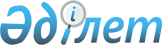 Қазақстан Республикасы Энергетика министрінің кейбір бұйрықтарына өзгерістер мен толықтырулар енгізу туралыҚазақстан Республикасы Энергетика министрінің 2021 жылғы 21 мамырдағы № 175 бұйрығы. Қазақстан Республикасының Әділет министрлігінде 2021 жылғы 29 мамырда № 22870 болып тіркелді
      БҰЙЫРАМЫН:
      1. Қоса беріліп отырған Қазақстан Республикасы Энергетика министрінің өзгерістер мен толықтырулар енгізілетін кейбір бұйрықтарының тізбесі бекітілсін.
      2. Қазақстан Республикасы Энергетика министрлігінің Атомдық және энергетикалық қадағалау мен бақылау комитеті Қазақстан Республикасының заңнамасында белгіленген тәртіппен:
      1) осы бұйрықты Қазақстан Республикасы Әділет министрлігінде мемлекеттік тіркеуді;
      2) осы бұйрықты Қазақстан Республикасы Энергетика министрлігінің интернет-ресурсында орналастыруды;
      3) осы бұйрық Қазақстан Республикасы Әділет министрлігінде мемлекеттік тіркелгеннен кейін он жұмыс күні ішінде Қазақстан Республикасы Энергетика министрлігінің Заң қызметі департаментіне осы тармақтың 1) және 2) тармақшаларында көзделген іс-шаралардың орындалуы туралы мәліметтерді ұсынуды қамтамасыз етсін.
      3. Осы бұйрықтың орындалуын бақылау жетекшілік ететін Қазақстан Республикасының энергетика вице-министріне жүктелсін.
      4. Осы бұйрық алғашқы ресми жарияланған күнінен кейін күнтiзбелiк алпыс күн өткен соң қолданысқа енгiзiледi.
      "КЕЛІСІЛДІ"
      Қазақстан Республикасының
      Индустрия және 
      инфрақұрылымдық даму 
      министрлігі
      "КЕЛІСІЛДІ"
      Қазақстан Республикасының
      Ұлттық экономика министрлігі
      "КЕЛІСІЛДІ"
      Қазақстан Республикасының 
      Цифрлық даму, инновациялар және 
      аэроғарыш өнеркәсібі министрлігі Қазақстан Республикасы Энергетика министрінің өзгерістер мен толықтырулар енгізілетін кейбір бұйрықтарының тізбесі
      1. "Атом энергиясын пайдалану саласындағы қызметке қойылатын біліктілік талаптары және оларға сәйкестікті растайтын құжаттардың тізбесін бекіту туралы" Қазақстан Республикасы Энергетика министрінің 2014 жылғы 13 қарашадағы № 122 бұйрығына (Нормативтік құқықтық актілерді мемлекеттік тіркеу тізілімінде № 10022 болып тіркелген) мынадай өзгеріс енгізiлсiн:
      көрсетілген бұйрықпен бекітілген Атом энергиясын пайдалану саласындағы қызметке қойылатын біліктілік талаптары және оларға сәйкестікті растайтын құжаттардың тізбесі осы тізбеге 1-қосымшаға сәйкес жаңа редакцияда жазылсын.
      2. "Атом энергиясы пайдаланылатын объектілерде жұмыс істейтін персоналды аттестаттау қағидаларын бекіту туралы" Қазақстан Республикасы Энергетика министрінің 2016 жылғы 20 қаңтардағы № 12 бұйрығына (Нормативтік құқықтық актілерді мемлекеттік тіркеу тізілімінде № 13468 болып тіркелген) мынадай өзгеріс енгізiлсiн:
      көрсетілген бұйрықпен бекітілген Атом энергиясы пайдаланылатын объектілерде жұмыс істейтін персоналды аттестаттау қағидаларында:
      1 және 2-тармақтар мынадай редакцияда жазылсын:
      "1. Осы Атом энергиясы пайдаланылатын объектілерде жұмыс істейтін персоналды аттестаттау қағидалары (бұдан әрі – Қағидалар) "Мемлекеттік көрсетілетін қызметтер туралы" Қазақстан Республикасы Заңы 10-бабының 1) тармақшасына, "Рұқсаттар және хабарламалар туралы" Қазақстан Республикасы Заңының 12-бабы 1-тармағының 4) тармақшасына, "Атом энергиясын пайдалану туралы" Қазақстан Республикасы Заңы 6-бабының 20) тармақшасына сәйкес әзірленді және және атом энергиясы пайдаланылатын объектілерде жұмыс істейтін персоналды аттестаттау тәртібін айқындайды.
      2. Атом энергиясы пайдаланылатын объектілерде жұмыс істейтін персонал Заңның 21-бабының 1-тармағына сәйкес оның біліктілігі мен кәсіптік даярлығы деңгейінің атқаратын лауазымына сәйкестігін айқындау тұрғысынан аттестаттаудан өтеді.
      Аттестаттауды атом энергиясын пайдалану саласындағы уәкілетті органның ведомствосы (бұдан әрі - көрсетілетін қызметті беруші) жүзеге асырады.
      Шетелдік адамдар (резидент еместер) осы Қағидаларға сәйкес жалпы негізде аттестаттаудан өтеді.";
      мынадай мазмұндағы 2-1-тармақпен толықтырылсын:
      "2-1. Көрсетілетін қызметті беруші:
      1) атом энергиясын пайдалану саласындағы қызметті жүзеге асыру кезінде қондырғыны тікелей басқару, ядролық, радиациялық, ядролық физикалық қауіпсіздікті қамтамасыз ету лауазымдық міндеттеріне кіретін мамандарды;
      2) ядролық материалдарды, иондандырушы сәуле шығару көздерін, радиоактивті қалдықтарды есепке алу және бақылау, ядролық, радиациялық және ядролық физикалық қауіпсіздікті қамтамасыз етуді бақылау лауазымдық міндеттеріне кіретін ядролық қондырғының персоналын;
      3) радиациялық қауіпсіздікті бақылау, иондандырушы сәуле шығару көздерін есепке алу және бақылау лауазымдық міндеттеріне кіретін радиациялық, электрфизикалық қондырғы персоналын аттестаттауды өткізеді. 
      Заңның 21-бабы 3-тармағының екінші бөлігінде көзделген персоналды атом энергиясын пайдалану саласындағы қызметті жүзеге асыратын жеке және заңды тұлғалар – жұмыс берушілер аттестаттайды.";
      3 және 4-тармақтар мынадай редакцияда жазылсын:
      "3. Атом энергиясы пайдаланылатын объектілерде жұмыс істейтін персоналды аттестаттау мынадай түрлерге бөлінеді:
      1) бастапқы аттестаттау;
      2) мерзімді аттестаттау;
      3) кезектен тыс аттестаттау;
      4) қайта аттестаттау. 
      4. Атом энергиясы пайдаланылатын объектілерде жұмыс істейтін персоналды бастапқы аттестаттау жұмыскер лауазымға тағайындалғаннан кейін бір ай ішінде жүргізіледі.
      Атом энергиясы пайдаланылатын объектілерде жұмыс істейтін персоналды мерзімді аттестаттау үш жылда бір рет өткізіледі.
      Атом энергиясы пайдаланылатын объектілерде жұмыс істейтін персоналды кезектен тыс аттестаттау мынадай жағдайларда: 
      1) атом энергиясы пайдаланылатын объектілерде оқыс оқиғалар туындағанда – олардың туындауына жол берген адамдарға қатысты;
      2) уәкілетті органның тексерулері нәтижесінде анықталған, ядролық және (немесе) радиациялық, және (немесе) ядролық физикалық қауіпсіздік талаптары, ядролық материалдарды, иондандырушы сәуле шығару көздерін есепке алу талаптары бұзылғанда – бұзушылыққа жол берген адамдарға қатысты;
      3) атом энергиясын пайдалану саласындағы қызметті жүзеге асыратын жеке немесе заңды тұлғаның шешімі бойынша тағайындалады.
      Қайта аттестаттау бастапқы немесе мерзімдік немесе кезектен тыс аттестаттау қорытындылары бойынша теріс нәтиже алған жағдайда тағайындалады.
      Бастапқы немесе мерзімдік немесе кезектен тыс аттестаттаудың нәтижелері бойынша теріс нәтиже алған жеке тұлғалар осы тармақтың төртінші бөлігінде көрсетілген бір реттен артық емес және бір айдан кешіктірмей қайта аттестаттауға жіберіледі.
      Заңның 21-бабының 6-тармағына сәйкес, егер жұмыскер бастапқы немесе мерзімдік немесе кезектен тыс аттестаттау нәтижелері бойынша теріс нәтиже алған жағдайда, жұмыскер Қазақстан Республикасының еңбек заңнамасына сәйкес қайта аттестаттау нәтижелері алынғанға дейін жұмыстан шеттетіледі.";
      7 -тармақ мынадай редакцияда жазылсын:
      "7. Аттестаттау тестілеу және әңгімелесу арқылы өткізіледі.
      Әңгімелесу ядролық немесе радиациялық қондырғының бірінші басшысы, оның өндіріс (өндірістік және техникалық мәселелер) жөніндегі орынбасары, ядролық немесе радиациялық қондырғының бас инженері, ядролық және/немесе радиациялық қауіпсіздік қызметінің (департаментінің, бөлімінің, басқармасының) басшысы үшін, радиациялық қауіпсіздік бойынша бақылауға жауапты адам үшін жүргізіледі.";
      мынадай мазмұндағы 18-1 тармақпен толықтырылсын:
      "18-1. Осы Қағидалардың 2-1 тармағының үшінші бөлігінде көзделген атом энергиясы пайдаланылатын объектілерде жұмыс істейтін персоналды аттестаттау үш жылда кемінде бір рет жүзеге асырылады.
      Жұмысқа қабылданған адамдар лауазымға тағайындалғаннан кейін бір ай ішінде ядролық және (немесе) радиациялық қауіпсіздік мәселелері бойынша жұмыс беруші ұйымдастыратын аттестаттаудан өтеді. Ядролық және (немесе) радиациялық қауіпсіздік мәселелері бойынша аттестаттаудан өтпеген жұмыскерлер жұмысқа жіберілмейді.
      Осы Қағидалардың 2-1 тармағының үшінші бөлігінде көзделген атом энергиясы пайдаланылатын объектілерде жұмыс істейтін персоналды аттестаттауды жұмыс берушінің бұйрығымен құрылатын, саны үш адамнан кем емес емтихан комиссиясы өткізеді және комиссия төрағасы мен мүшелерінен тұрады.
      Емтихан комиссиясының жұмыс істеуі тұрақты негізде жүзеге асырылады. 
      Емтихан комиссиясының жұмыс регламенті жұмыс берушінің актісімен белгіленеді.";
      1-қосымша осы тізбеге 2-қосымшаға сәйкес жаңа редакцияда жазылсын;
      2-қосымша осы тізбеге 3-қосымшаға сәйкес жаңа редакцияда жазылсын;
      9-қосымша осы тізбеге 4-қосымшаға сәйкес жаңа редакцияда жазылсын;
      10-қосымша осы тізбеге 5-қосымшаға сәйкес жаңа редакцияда жазылсын.
      3. "Атом энергиясын пайдалану саласындағы мемлекеттік көрсетілетін қызметтер қағидаларын бекіту туралы" Қазақстан Республикасы Энергетика министрінің 2020 жылғы 1 сәуірдегі № 123 бұйрығына (Нормативтік құқықтық актілерді мемлекеттік тіркеу тізілімінде № 20323 болып тіркелген) мынадай өзгерістер енгізілсін:
      1-тармақтың 9) және 10) тармақшалары алып тасталсын;
      көрсетілген бұйрықпен бекітілген "Атом энергиясын пайдалану объектілерінің тіршілік циклінің кезеңдеріне байланысты жұмыстарды орындауға лицензия беру" мемлекеттік көрсетілетін қызмет қағидаларында:
      19 және 20-тармақтар мынадай редакцияда жазылсын:
      "19. Көрсетілетін қызметті берушінің құрылымдық бөлімшелері жұмыскерлерінің шешімдеріне, әрекеттеріне (әрекетсіздіктеріне) шағым көрсетілетін қызметті беруші басшысының атына және (немесе) мемлекеттік қызметтер көрсету сапасын бағалау және бақылау жөніндегі уәкілетті органға жазбаша, ауызша нысанда не электрондық құжат, бейнеконференцбайланыс немесе бейнеөтініш нысанында берілуі мүмкін.
      Шағымды портал арқылы жіберген кезде көрсетілетін қызметті берушіге "жеке кабинеттен" өтініш туралы ақпарат қолжетімді болады, ол көрсетілетін қызметті алушының өтінішін өңдеу барысында жаңартылады (жеткізілгені, тіркелгені, орындалғаны туралы белгілер, шағымды қарау немесе қараудан бас тарту туралы жауап).
      20. Шағым құзыретіне шағымда қойылған мәселелерді шешу кіретін субъектіге немесе лауазымды адамға жолданады.
      Жеке тұлғаның шағымында оның тегі, аты, сондай-ақ қалауы бойынша әкесінің аты, жеке сәйкестендіру нөмірі, пошталық мекенжайы, заңды тұлғаның шағымында – оның атауы, пошталық мекенжайы, бизнес-сәйкестендіру нөмірі көрсетіледі. Шағымға жеке тұлға немесе заңды тұлғаның өкілі қол қояды. 
      Шағым беру кезінде іс-әрекетіне шағым жасалып отырған субъектінің атауы немесе көрсетілетін қызметті берушінің лауазымды адамдарының лауазымы, тегі және аты-жөні, жүгіну себептері мен талаптары көрсетіледі.
      Көрсетілетін қызметті берушіге тікелей жазбаша не бейнеөтініш арқылы жүгінген көрсетілетін қызметті алушыға күні мен уақыты, шағымды қабылдаған адамның тегі мен аты-жөні көрсетілген талон беріледі.
      Көрсетілетін қызметті алушының көрсетілетін қызметті берушінің басшыларына және олардың орынбасарларына бейнеконференцбайланыс немесе бейнеөтініш арқылы шағым беру тәртібі Қазақстан Республикасы Инвестициялар және даму министрінің 2016 жылғы 22 қаңтардағы № 50 бұйрығымен бекітілген (Нормативтік құқықтық актілерді мемлекеттік тіркеу тізілімінде № 13206 болып тіркелген) Жеке және заңды тұлғалардың мемлекеттік органдар басшыларына және олардың орынбасарларына бейнеконференцбайланыс немесе бейнеөтініш арқылы жүгіну қағидаларында айқындалған.
      Көрсетілетін қызметті берушінің атына келіп түскен көрсетілетін қызметті алушының шағымы Заңның 25-бабының 2-тармағына сәйкес оның тіркелген күнінен бастап 5 (бес) жұмыс күні ішінде қаралуға тиіс.";
      мынадай мазмұндағы 21 және 22-тармақтармен толықтырылсын:
      "21. Мемлекеттік қызметтер көрсету сапасын бағалау және бақылау жөніндегі уәкілетті органның атына келіп түскен көрсетілетін қызметті алушының шағымы тіркелген күнінен бастап 15 (он бес) жұмыс күні ішінде қаралуға тиіс.
      Мемлекеттік қызметтер көрсету сапасын бағалау және бақылау жөніндегі уәкілетті органның шағымды қарау мерзімін көрсетілетін қызметті беруші 10 (он) жұмыс күнінен аспайтын мерзімге:
      1) шағым бойынша қосымша зерделеу немесе тексеру не жергілікті жерге барып тексеру жүргізу;
      2) қосымша ақпарат алу қажет болған жағдайларда ұзартады.
      Шағымды қарау мерзімі ұзартылған жағдайда шағымдарды қарау бойынша өкілеттіктер берілген лауазымды адам шағымды қарау мерзімі ұзартылған сәттен бастап 3 (үш) жұмыс күні ішінде шағым берген көрсетілетін қызметті алушыға ұзарту себептерін көрсете отырып, шағымды қарау мерзімінің ұзартылғаны туралы жазбаша нысанда (шағым қағаз түрінде берілген кезде) немесе электрондық нысанда (шағым электрондық түрде берілген кезде) хабарлайды.
      22. Мемлекеттік көрсетілетін қызмет нәтижелерімен келіспеген жағдайларда көрсетілетін қызметті алушы нәтижелерге сот тәртібімен шағымдана алады.";
      3-қосымша осы тізбеге 6-қосымшаға сәйкес жаңа редакцияда жазылсын;
      көрсетілген бұйрықпен бекітілген "Ядролық материалдармен жұмыс істеу жөніндегі қызметті жүзеге асыруға лицензия беру" мемлекеттік қызметін көрсету қағидаларында:
      19 және 20-тармақтар мынадай редакцияда жазылсын:
      "19. Көрсетілетін қызметті берушінің құрылымдық бөлімшелері жұмыскерлерінің шешімдеріне, әрекеттеріне (әрекетсіздіктеріне) шағым көрсетілетін қызметті беруші басшысының атына және (немесе) мемлекеттік қызметтер көрсету сапасын бағалау және бақылау жөніндегі уәкілетті органға жазбаша, ауызша нысанда не электрондық құжат, бейнеконференцбайланыс немесе бейнеөтініш нысанында берілуі мүмкін.
      Шағымды портал арқылы жіберген кезде көрсетілетін қызметті берушіге "жеке кабинеттен" өтініш туралы ақпарат қолжетімді болады, ол көрсетілетін қызметті алушының өтінішін өңдеу барысында жаңартылады (жеткізілгені, тіркелгені, орындалғаны туралы белгілер, шағымды қарау немесе қараудан бас тарту туралы жауап).
      20. Шағым құзыретіне шағымда қойылған мәселелерді шешу кіретін субъектіге немесе лауазымды тұлғаға жолданады.
      Жеке тұлғаның шағымында оның тегі, аты, сондай-ақ қалауы бойынша әкесінің аты, жеке сәйкестендіру нөмірі, пошталық мекенжайы, заңды тұлғаның шағымында – оның атауы, пошталық мекенжайы, бизнес-сәйкестендіру нөмірі көрсетіледі. Шағымға жеке тұлға немесе заңды тұлғаның өкілі қол қояды. 
      Шағым беру кезінде іс-әрекетіне шағым жасалып отырған субъектінің атауы немесе көрсетілетін қызметті берушінің лауазымды адамдарының лауазымы, тегі және аты-жөні, жүгіну себептері мен талаптары көрсетіледі.
      Көрсетілетін қызметті берушіге тікелей жазбаша не бейнеөтініш арқылы жүгінген көрсетілетін қызметті алушыға күні мен уақыты, шағымды қабылдаған адамның тегі мен аты-жөні көрсетілген талон беріледі.
      Көрсетілетін қызметті алушының көрсетілетін қызметті берушінің басшыларына және олардың орынбасарларына бейнеконференцбайланыс немесе бейнеөтініш арқылы шағым беру тәртібі Қазақстан Республикасы Инвестициялар және даму министрінің 2016 жылғы 22 қаңтардағы № 50 бұйрығымен бекітілген (Нормативтік құқықтық актілерді мемлекеттік тіркеу тізілімінде № 13206 болып тіркелген) Жеке және заңды тұлғалардың мемлекеттік органдардың басшыларына және олардың орынбасарларына бейнеконференцбайланыс немесе бейнеөтініш арқылы жүгіну қағидаларында айқындалған.
      Көрсетілетін қызметті берушінің атына келіп түскен көрсетілетін қызметті алушының шағымы Заңның 25-бабының 2-тармағына сәйкес оның тіркелген күнінен бастап 5 (бес) жұмыс күні ішінде қаралуға тиіс.";
      мынадай мазмұндағы 21 және 22-тармақтармен толықтырылсын:
      "21. Мемлекеттік қызметтер көрсету сапасын бағалау және бақылау жөніндегі уәкілетті органның атына келіп түскен көрсетілетін қызметті алушының шағымы оның тіркелген күнінен бастап 15 (он бес) жұмыс күні ішінде қаралуға тиіс.
      Мемлекеттік қызметтер көрсету сапасын бағалау және бақылау жөніндегі уәкілетті органның шағымды қарау мерзімін көрсетілетін қызметті беруші 10 (он) жұмыс күнінен аспайтын мерзімге:
      1) шағым бойынша қосымша зерделеу немесе тексеру не жергілікті жерге барып тексеру жүргізу;
      2) қосымша ақпарат алу қажет болған жағдайларда ұзартады.
      Шағымды қарау мерзімі ұзартылған жағдайда шағымдарды қарау бойынша өкілеттіктер берілген лауазымды адам шағымды қарау мерзімі ұзартылған сәттен бастап 3 (үш) жұмыс күні ішінде шағым берген көрсетілетін қызметті алушыға ұзарту себептерін көрсете отырып, шағымды қарау мерзімінің ұзартылғаны туралы жазбаша нысанда (шағым қағаз түрінде берілген кезде) немесе электрондық нысанда (шағым электрондық түрде берілген кезде) хабарлайды.
      22. Мемлекеттік көрсетілетін қызмет нәтижелерімен келіспеген жағдайларда көрсетілетін қызметті алушы нәтижелерге сот тәртібімен шағымдана алады.";
      2-қосымша осы тізбеге 7-қосымшаға сәйкес жаңа редакцияда жазылсын;
      3-қосымша осы тізбеге 8-қосымшаға сәйкес жаңа редакцияда жазылсын;
      көрсетілген бұйрықпен бекітілген "Радиоактивті заттармен, құрамында радиоактивті заттар бар аспаптармен және қондырғылармен жұмыс істеу жөніндегі қызметті жүзеге асыруға лицензия беру" мемлекеттік қызметін көрсету қағидаларында:
      19 және 20-тармақтар мынадай редакцияда жазылсын:
      "19. Көрсетілетін қызметті берушінің құрылымдық бөлімшелері жұмыскерлерінің шешімдеріне, әрекеттеріне (әрекетсіздіктеріне) шағым көрсетілетін қызметті беруші басшысының атына және (немесе) мемлекеттік қызметтер көрсету сапасын бағалау және бақылау жөніндегі уәкілетті органға жазбаша, ауызша нысанда не электрондық құжат, бейнеконференцбайланыс немесе бейнеөтініш нысанында берілуі мүмкін.
      Шағымды портал арқылы жіберген кезде көрсетілетін қызметті берушіге "жеке кабинеттен" өтініш туралы ақпарат қолжетімді болады, ол көрсетілетін қызметті алушының өтінішін өңдеу барысында жаңартылады (жеткізілгені, тіркелгені, орындалғаны туралы белгілер, шағымды қарау немесе қараудан бас тарту туралы жауап).
      20. Шағым құзыретіне шағымда қойылған мәселелерді шешу кіретін субъектіге немесе лауазымды тұлғаға жолданады.
      Жеке тұлғаның шағымында оның тегі, аты, сондай-ақ қалауы бойынша әкесінің аты, жеке сәйкестендіру нөмірі, пошталық мекенжайы, заңды тұлғаның шағымында – оның атауы, пошталық мекенжайы, бизнес-сәйкестендіру нөмірі көрсетіледі. Шағымға жеке тұлға немесе заңды тұлғаның өкілі қол қояды. 
      Шағым беру кезінде іс-әрекетіне шағым жасалып отырған субъектінің атауы немесе көрсетілетін қызметті берушінің лауазымды адамдарының лауазымы, тегі және аты-жөні, жүгіну себептері мен талаптары көрсетіледі.
      Көрсетілетін қызметті берушіге тікелей жазбаша не бейнеөтініш арқылы жүгінген көрсетілетін қызметті алушыға күні мен уақыты, шағымды қабылдаған адамның тегі мен аты-жөні көрсетілген талон беріледі.
      Көрсетілетін қызметті алушының көрсетілетін қызметті берушінің басшыларына және олардың орынбасарларына бейнеконференцбайланыс немесе бейнеөтініш арқылы шағым беру тәртібі Қазақстан Республикасы Инвестициялар және даму министрінің 2016 жылғы 22 қаңтардағы № 50 бұйрығымен бекітілген (Нормативтік құқықтық актілерді мемлекеттік тіркеу тізілімінде № 13206 болып тіркелген) Жеке және заңды тұлғалардың мемлекеттік органдардың басшыларына және олардың орынбасарларына бейнеконференцбайланыс немесе бейнеөтініш арқылы жүгіну қағидаларында айқындалған.
      Көрсетілетін қызметті берушінің атына келіп түскен көрсетілетін қызметті алушының шағымы Заңның 25-бабы 2-тармағына сәйкес оның тіркелген күнінен бастап 5 (бес) жұмыс күні ішінде қаралуға тиіс.";
      мынадай мазмұндағы 21 және 22-тармақтармен толықтырылсын:
      "21. Мемлекеттік қызметтер көрсету сапасын бағалау және бақылау жөніндегі уәкілетті органның атына келіп түскен көрсетілетін қызметті алушының шағымы тіркелген күнінен бастап 15 (он бес) жұмыс күні ішінде қаралуға тиіс.
      Мемлекеттік қызметтер көрсету сапасын бағалау және бақылау жөніндегі уәкілетті органның шағымды қарау мерзімін көрсетілетін қызметті беруші 10 (он) жұмыс күнінен аспайтын мерзімге:
      1) шағым бойынша қосымша зерделеу немесе тексеру не жергілікті жерге барып тексеру жүргізу;
      2) қосымша ақпарат алу қажет болған жағдайларда ұзартады.
      Шағымды қарау мерзімі ұзартылған жағдайда шағымдарды қарау бойынша өкілеттіктер берілген лауазымды адам шағымды қарау мерзімі ұзартылған сәттен бастап 3 (үш) жұмыс күні ішінде шағым берген көрсетілетін қызметті алушыға ұзарту себептерін көрсете отырып, шағымды қарау мерзімінің ұзартылғаны туралы жазбаша нысанда (шағым қағаз түрінде берілген кезде) немесе электрондық нысанда (шағым электрондық түрде берілген кезде) хабарлайды.
      22. Мемлекеттік көрсетілетін қызмет нәтижелерімен келіспеген жағдайларда көрсетілетін қызметті алушы нәтижелерге сот тәртібімен шағымдана алады.";
      2-қосымша осы тізбеге 9-қосымшаға сәйкес жаңа редакцияда жазылсын;
      3-қосымша осы тізбеге 10-қосымшаға сәйкес жаңа редакцияда жазылсын;
      көрсетілген бұйрықпен бекітілген "Иондаушы сәуле шығаруды генерациялайтын аспаптармен және қондырғылармен жұмыс істеуге лицензия беру" мемлекеттік қызметін көрсету қағидаларында:
      19 және 20-тармақтар мынадай редакцияда жазылсын:
      "19. Көрсетілетін қызметті берушінің құрылымдық бөлімшелері жұмыскерлерінің шешімдеріне, әрекеттеріне (әрекетсіздіктеріне) шағым көрсетілетін қызметті беруші басшысының атына және (немесе) Қазақстан Республикасының заңнамасына сәйкес мемлекеттік қызметтер көрсету сапасын бағалау және бақылау жөніндегі уәкілетті органға жазбаша, ауызша нысанда не электрондық құжат, бейнеконференцбайланыс немесе бейнеөтініш нысанында берілуі мүмкін.
      Шағымды портал арқылы жіберген кезде көрсетілетін қызметті берушіге "жеке кабинеттен" өтініш туралы ақпарат қолжетімді болады, ол көрсетілетін қызметті алушының өтінішін өңдеу барысында жаңартылады (жеткізілгені, тіркелгені, орындалғаны туралы белгілер, шағымды қарау немесе қараудан бас тарту туралы жауап).
      20. Шағым құзыретіне шағымда қойылған мәселелерді шешу кіретін субъектіге немесе лауазымды тұлғаға жолданады.
      Жеке тұлғаның шағымында оның тегі, аты, сондай-ақ қалауы бойынша әкесінің аты, жеке сәйкестендіру нөмірі, пошталық мекенжайы, заңды тұлғаның шағымында – оның атауы, пошталық мекенжайы, бизнес-сәйкестендіру нөмірі көрсетіледі. Шағымға жеке тұлға немесе заңды тұлғаның өкілі қол қояды. 
      Шағым беру кезінде іс-әрекетіне шағым жасалып отырған субъектінің атауы немесе көрсетілетін қызметті берушінің лауазымды адамдарының лауазымы, тегі және аты-жөні, жүгіну себептері мен талаптары көрсетіледі.
      Көрсетілетін қызметті берушіге тікелей жазбаша немесе бейнеөтініш арқылы жүгінген көрсетілетін қызметті алушыға күні мен уақыты, шағымды қабылдаған адамның тегі мен аты-жөні көрсетілген талон беріледі.
      Көрсетілетін қызметті алушының көрсетілетін қызметті берушінің басшыларына және олардың орынбасарларына бейнеконференцбайланыс немесе бейнеөтініш арқылы шағым беру тәртібі Қазақстан Республикасы Инвестициялар және даму министрінің 2016 жылғы 22 қаңтардағы № 50 бұйрығымен бекітілген (Нормативтік құқықтық актілерді мемлекеттік тіркеу тізілімінде № 13206 болып тіркелген) Жеке және заңды тұлғалардың мемлекеттік органдардың басшыларына және олардың орынбасарларына бейнеконференцбайланыс немесе бейнеөтініш арқылы жүгіну қағидаларында айқындалған.
      Көрсетілетін қызметті берушінің атына келіп түскен көрсетілетін қызметті алушының шағымы Заңның 25-бабы 2-тармағына сәйкес оның тіркелген күнінен бастап 5 (бес) жұмыс күні ішінде қаралуға тиіс.";
      мынадай мазмұндағы 21 және 22-тармақтармен толықтырылсын:
      "21. Мемлекеттік қызметтер көрсету сапасын бағалау және бақылау жөніндегі уәкілетті органның атына келіп түскен көрсетілетін қызметті алушының шағымы тіркелген күнінен бастап 15 (он бес) жұмыс күні ішінде қаралуға жатады.
      Мемлекеттік қызметтер көрсету сапасын бағалау және бақылау жөніндегі уәкілетті органның шағымды қарау мерзімін көрсетілетін қызметті беруші 10 (он) жұмыс күнінен аспайтын мерзімге:
      1) шағым бойынша қосымша зерделеу немесе тексеру не жергілікті жерге барып тексеру жүргізу;
      2) қосымша ақпарат алу қажет болған жағдайларда ұзартады.
      Шағымды қарау мерзімі ұзартылған жағдайда шағымдарды қарау бойынша өкілеттіктер берілген лауазымды адам шағымды қарау мерзімі ұзартылған сәттен бастап 3 (үш) жұмыс күні ішінде шағым берген көрсетілетін қызметті алушыға ұзарту себептерін көрсете отырып, шағымды қарау мерзімінің ұзартылғаны туралы жазбаша нысанда (шағым қағаз түрінде берілген кезде) немесе электрондық нысанда (шағым электрондық түрде берілген кезде) хабарлайды.
      22. Мемлекеттік көрсетілетін қызмет нәтижелерімен келіспеген жағдайларда көрсетілетін қызметті алушы нәтижелерге сот тәртібімен шағымдана алады.";
      3-қосымша осы тізбеге 11-қосымшаға сәйкес жаңа редакцияда жазылсын;
      4-қосымша осы тізбеге 12-қосымшаға сәйкес жаңа редакцияда жазылсын;
      көрсетілген бұйрықпен бекітілген "Атом энергиясын пайдалану саласында қызметтер көрсету жөніндегі қызметті жүзеге асыруға лицензия беру" мемлекеттік қызметін көрсету қағидаларында:
      7-тармақ мынадай редакцияда мазмұндалсын:
      "7. Лицензиялау басқармасының қызметкері осы Қағидалардың 4-тармағының 1) және 3) тармақшаларында көрсетілген құжаттарды тіркеген сәттен бастап 2 (екі) жұмыс күні ішінде ұсынылған құжаттардың және (немесе) мәліметтердің толықтығын және қолданылу мерзімін тексереді.
      Көрсетілетін қызметті алушы құжаттар пакетін және (немесе) мәліметтерді толық ұсынбаған және (немесе) олардың қолданылу мерзімі өткен жағдайда, лицензиялау басқармасының қызметкері осы тармақтың бірінші бөлігінде көрсетілген мерзімнің ішінде, осы Қағидаларға 8-қосымшаға сәйкес нысан бойынша өтінішті одан әрі қараудан дәлелді бас тартуды дайындайды.
      Өтінішті одан әрі қараудан дәлелді бас тарту портал арқылы көрсетілетін қызметті алушының "жеке кабинетіне" көрсетілетін қызметті берушінің басшысының ЭЦҚ-мен қолы қойылған электрондық құжат нысанында жіберіледі.
      Көрсетілетін қызметті алушы құжаттардың және (немесе) мәліметтердің толық топтамасын ұсынған және қолданылу мерзімі өткен құжаттар болмаған жағдайда, лицензиялау басқармасының қызметкері осы тармақтың бірінші бөлігінде көрсетілген мерзім ішінде бастапқы тексеру туралы қорытындыны қоса бере отырып, құжаттар пакетін "құрамында иондаушы сәуле шығарудың радиоизотоптық көздері бар немесе иондаушы сәуле шығарудың генерациялайтын, медициналықты қоса алғанда, аспаптар мен қондырғыларға техникалық қызмет көрсету, оларды монтаждау, бөлшектеу, зарядтау, қайта зарядтау, жөндеу", "аумақтарды, үй-жайларды, жұмыс орындарын, тауарларды, материалдарды, металл сынықтарын, көлiк құралдарын радиациялық бақылау", "өнімдердегі, материалдардағы, қоршаған орта объектілеріндегі радионуклидтердің бар болуын анықтау, радон және басқа да радиоактивті газдардың шоғырлануын өлшеу" және "персоналды дозиметрлiк жеке бақылау" қызметтің кіші түрлері бойынша рұқсат беру бақылауын жүргізу және лицензия берудің ерекше шарттарын белгілеу үшін ядролық және радиациялық қауіпсіздік басқармасына жібереді.";
      мынадай мазмұндағы 7-1 тармақпен толықтырылсын:
      "7-1. Рұқсат беру бақылауын жүргізу үшін және "ядролық қондырғылар мен ядролық материалдарды физикалық қорғау" қызметінің кіші түрі бойынша лицензия берудің ерекше шарттарын белгілеу үшін бастапқы тексеру туралы қорытындыны қоса бере отырып, құжаттар пакетін ядролық және радиациялық қауіпсіздік басқармасына және ядролық физикалық қауіпсіздік және техникалық кооперация басқармасына жібереді.
      "Иондаушы сәуле шығару көздерінің, сондай-ақ осындай көздер бар немесе иондаушы сәуле шығаруды генерациялайтын аспаптардың, жабдықтардың, қондырғылардың жұмыс сапасын бақылау" және "ядролық және радиациялық қауіпсіздікті қамтамасыз етуге жауапты персоналды арнайы даярлау" қызметінің кіші түрі бойынша рұқсат беру бақылауын жүргізу үшін және мемлекеттік лицензия берудің ерекше шарттарын белгілеу үшін бастапқы тексеру туралы қорытындыны қоса бере отырып, құжаттар пакетін өзінде қалдырады.";
      8 және 9-тармақтар мынадай редакцияда жазылсын:
      "8. Ядролық және радиациялық қауіпсіздік басқармасының және (немесе) лицензиялау және (немесе) ядролық физикалық қауіпсіздік және техникалық кооперация басқармасының жұмыскерлері құжаттар пакеті және (немесе) мәліметтер келіп түскен сәттен бастап 15 (он бес) жұмыс күні ішінде мемлекеттік лицензияны берудің ерекше шарттарын және көрсетілетін қызметті алушының Қазақстан Республикасы Энергетика министрінің 2014 жылғы 13 қарашадағы № 122 бұйрығымен бекітілген (Нормативтік құқықтық актілерді мемлекеттік тіркеу тізілімінде № 10022 болып тіркелген) (бұдан әрі – біліктілік талаптары) Атом энергиясын пайдалану саласындағы қызметке қойылатын біліктілік талаптары және оларға сәйкестікті растайтын құжаттар тізбесіне сәйкестігін немесе сәйкес еместігін анықтайды, оның нәтижелері бойынша ядролық және радиациялық қауіпсіздік басқармасының және (немесе) лицензиялау басқармасының және (немесе) ядролық физикалық қауіпсіздік және техникалық кооперация басқармасының жұмыскерлері және көрсетілетін қызметті алушы қол қойған қорытындыны дайындайды.
      9. Лицензиялау басқармасының жұмыскері 3 (үш) жұмыс күні ішінде ядролық және радиациялық қауіпсіздік басқармасы және (немесе) лицензиялау басқармасы және (немесе) ядролық физикалық қауіпсіздік және техникалық кооперация басқармасы жұмыскерлерінің қорытындысын қарайды, осы Қағидаларға 9 және 10-қосымшаларға сәйкес нысандар бойынша мемлекеттік лицензияны және (немесе) мемлекетік лицензияға қосымшаны (бұдан әрі – лицензия және (немесе) лицензияға қосымша) немесе осы Қағидалардың 14 және 16-тармақтарында көрсетілген негіздер бойынша осы Қағидаларға 8-қосымшаға сәйкес нысан бойынша мемлекеттік көрсетілетін қызметтен дәлелді бас тартуды дайындайды.
      Мемлекеттік лицензия және (немесе) мемлекеттік лицензияға қосымша немесе мемлекеттік көрсетілетін қызметтен дәлелді бас тарту портал арқылы көрсетілетін қызметті алушының "жеке кабинетіне" көрсетілетін қызметті берушінің басшысының ЭЦҚ-мен қолы қойылған электрондық құжат нысанында жіберіледі.";
      19 және 20-тармақтар мынадай редакцияда жазылсын:
      "19. Көрсетілетін қызметті берушінің құрылымдық бөлімшелері жұмыскерлерінің шешімдеріне, әрекеттеріне (әрекетсіздіктеріне) шағым көрсетілетін қызметті беруші басшысының атына және (немесе) мемлекеттік қызметтер көрсету сапасын бағалау және бақылау жөніндегі уәкілетті органға жазбаша, ауызша нысанда не электрондық құжат, бейнеконференцбайланыс немесе бейнеөтініш нысанында берілуі мүмкін.
      Шағымды портал арқылы жіберген кезде көрсетілетін қызметті берушіге "жеке кабинеттен" өтініш туралы ақпарат қолжетімді болады, ол көрсетілетін қызметті алушының өтінішін өңдеу барысында жаңартылады (жеткізілгені, тіркелгені, орындалғаны туралы белгілер, шағымды қарау немесе қараудан бас тарту туралы жауап).
      20. Шағым құзыретіне шағымда қойылған мәселелерді шешу кіретін субъектіге немесе лауазымды тұлғаға жолданады.
      Жеке тұлғаның шағымында оның тегі, аты, сондай-ақ қалауы бойынша әкесінің аты, жеке сәйкестендіру нөмірі, пошталық мекенжайы, заңды тұлғаның шағымында – оның атауы, пошталық мекенжайы, бизнес-сәйкестендіру нөмірі көрсетіледі. Шағымға жеке тұлға немесе заңды тұлғаның өкілі қол қояды. 
      Шағым беру кезінде іс-әрекетіне шағым жасалып отырған субъектінің атауы немесе көрсетілетін қызметті берушінің лауазымды адамдарының лауазымы, тегі және аты-жөні, жүгіну себептері мен талаптары көрсетіледі.
      Көрсетілетін қызметті берушіге тікелей жазбаша немесе бейнеөтініш арқылы жүгінген көрсетілетін қызметті алушыға күні мен уақыты, шағымды қабылдаған адамның тегі мен аты-жөні көрсетілген талон беріледі.
      Көрсетілетін қызметті алушының көрсетілетін қызметті берушінің басшыларына және олардың орынбасарларына бейнеконференцбайланыс немесе бейнеөтініш арқылы шағым беру тәртібі Қазақстан Республикасы Инвестициялар және даму министрінің 2016 жылғы 22 қаңтардағы № 50 бұйрығымен бекітілген (Нормативтік құқықтық актілерді мемлекеттік тіркеу тізілімінде № 13206 болып тіркелген) Жеке және заңды тұлғалардың мемлекеттік органдардың басшыларына және олардың орынбасарларына бейнеконференцбайланыс немесе бейнеөтініш арқылы жүгіну қағидаларында айқындалған.
      Көрсетілетін қызметті берушінің атына келіп түскен көрсетілетін қызметті алушының шағымы Заңның 25-бабы 2-тармағына сәйкес оның тіркелген күнінен бастап 5 (бес) жұмыс күні ішінде қаралуға тиіс.";
      мынадай мазмұндағы 21 және 22-тармақтармен толықтырылсын:
      "21. Мемлекеттік қызметтер көрсету сапасын бағалау және бақылау жөніндегі уәкілетті органның атына келіп түскен көрсетілетін қызметті алушының шағымы тіркелген күнінен бастап 15 (он бес) жұмыс күні ішінде қаралуға тиіс.
      Мемлекеттік қызметтер көрсету сапасын бағалау және бақылау жөніндегі уәкілетті органның шағымды қарау мерзімін көрсетілетін қызметті беруші 10 (он) жұмыс күнінен аспайтын мерзімге:
      1) шағым бойынша қосымша зерделеу немесе тексеру не жергілікті жерге барып тексеру жүргізу;
      2) қосымша ақпарат алу қажет болған жағдайларда ұзартады.
      Шағымды қарау мерзімі ұзартылған жағдайда шағымдарды қарау бойынша өкілеттіктер берілген лауазымды адам шағымды қарау мерзімі ұзартылған сәттен бастап 3 (үш) жұмыс күні ішінде шағым берген көрсетілетін қызметті алушыға ұзарту себептерін көрсете отырып, шағымды қарау мерзімінің ұзартылғаны туралы жазбаша нысанда (шағым қағаз түрінде берілген кезде) немесе электрондық нысанда (шағым электрондық түрде берілген кезде) хабарлайды.
      22. Мемлекеттік көрсетілетін қызметтің нәтижелерімен келіспеген жағдайларда көрсетілетін қызметті алушы нәтижелерге сот тәртібімен шағымдана алады.";
      3-қосымша осы тізбеге 13-қосымшаға сәйкес жаңа редакцияда жазылсын;
      4-қосымша осы тізбеге 14-қосымшаға сәйкес жаңа редакцияда жазылсын;
      көрсетілген бұйрықпен бекітілген "Радиоактивті қалдықтармен жұмыс істеу жөніндегі қызметке лицензия беру" мемлекеттік қызметін көрсету қағидаларында:
      19 және 20-тармақтар мынадай редакцияда жазылсын:
      "19. Көрсетілетін қызметті берушінің құрылымдық бөлімшелері жұмыскерлерінің шешімдеріне, әрекеттеріне (әрекетсіздіктеріне) шағым көрсетілетін қызметті беруші басшысының атына және (немесе) Қазақстан Республикасының заңнамасына сәйкес мемлекеттік қызметтер көрсету сапасын бағалау және бақылау жөніндегі уәкілетті органға жазбаша, ауызша нысанда не электрондық құжат, бейнеконференцбайланыс немесе бейнеөтініш нысанында берілуі мүмкін.
      Шағымды портал арқылы жіберген кезде көрсетілетін қызметті берушіге "жеке кабинеттен" өтініш туралы ақпарат қолжетімді болады, ол көрсетілетін қызметті алушының өтінішін өңдеу барысында жаңартылады (жеткізілгені, тіркелгені, орындалғаны туралы белгілер, шағымды қарау немесе қараудан бас тарту туралы жауап).
      20. Шағым құзыретіне шағымда қойылған мәселелерді шешу кіретін субъектіге немесе лауазымды тұлғаға жолданады.
      Жеке тұлғаның шағымында оның тегі, аты, сондай-ақ қалауы бойынша әкесінің аты, жеке сәйкестендіру нөмірі, пошталық мекенжайы, заңды тұлғаның шағымында – оның атауы, пошталық мекенжайы, бизнес-сәйкестендіру нөмірі көрсетіледі. Шағымға жеке тұлға немесе заңды тұлғаның өкілі қол қояды. 
      Шағым беру кезінде іс-әрекетіне шағым жасалып отырған субъектінің атауы немесе көрсетілетін қызметті берушінің лауазымды адамдарының лауазымы, тегі және аты-жөні, жүгіну себептері мен талаптары көрсетіледі.
      Көрсетілетін қызметті берушіге тікелей жазбаша немесе бейнеөтініш арқылы жүгінген көрсетілетін қызметті алушыға күні мен уақыты, шағымды қабылдаған адамның тегі мен аты-жөні көрсетілген талон беріледі.
      Көрсетілетін қызметті алушының көрсетілетін қызметті берушінің басшыларына және олардың орынбасарларына бейнеконференцбайланыс немесе бейнеөтініш арқылы шағым беру тәртібі Қазақстан Республикасы Инвестициялар және даму министрінің 2016 жылғы 22 қаңтардағы № 50 бұйрығымен бекітілген (Нормативтік құқықтық актілерді мемлекеттік тіркеу тізілімінде № 13206 болып тіркелген) Жеке және заңды тұлғалардың мемлекеттік органдардың басшыларына және олардың орынбасарларына бейнеконференцбайланыс немесе бейнеөтініш арқылы жүгіну қағидаларында айқындалған.
      Көрсетілетін қызметті берушінің атына келіп түскен көрсетілетін қызметті алушының шағымы Заңның 25-бабы 2-тармағына сәйкес оның тіркелген күнінен бастап 5 (бес) жұмыс күні ішінде қаралуға тиіс.";
      мынадай мазмұндағы 21 және 22-тармақтармен толықтырылсын:
      "21. Мемлекеттік қызметтер көрсету сапасын бағалау және бақылау жөніндегі уәкілетті органның атына келіп түскен көрсетілетін қызметті алушының шағымы тіркелген күнінен бастап 15 (он бес) жұмыс күні ішінде қаралуға тиіс.
      Мемлекеттік қызметтер көрсету сапасын бағалау және бақылау жөніндегі уәкілетті органның шағымды қарау мерзімін көрсетілетін қызметті беруші 10 (он) жұмыс күнінен аспайтын мерзімге:
      1) шағым бойынша қосымша зерделеу немесе тексеру не жергілікті жерге барып тексеру жүргізу;
      2) қосымша ақпарат алу қажет болған жағдайларда ұзартады.
      Шағымды қарау мерзімі ұзартылған жағдайда шағымдарды қарау бойынша өкілеттіктер берілген лауазымды адам шағымды қарау мерзімі ұзартылған сәттен бастап 3 (үш) жұмыс күні ішінде шағым берген көрсетілетін қызметті алушыға ұзарту себептерін көрсете отырып, шағымды қарау мерзімінің ұзартылғаны туралы жазбаша нысанда (шағым қағаз түрінде берілген кезде) немесе электрондық нысанда (шағым электрондық түрде берілген кезде) хабарлайды.
      22. Мемлекеттік көрсетілетін қызмет нәтижелерімен келіспеген жағдайларда көрсетілетін қызметті алушы нәтижелерге сот тәртібімен шағымдана алады.";
      3-қосымша осы тізбеге 15-қосымшаға сәйкес жаңа редакцияда жазылсын;
      4-қосымша осы тізбеге 16-қосымшағаа сәйкес жаңа редакцияда жазылсын;
      көрсетілген бұйрықпен бекітілген "Ядролық материалдарды, радиоактивті заттарды, иондаушы сәуле шығарудың радиоизотопты көздерін, радиоактивті қалдықтарды транзиттік тасымалдауды қоса алғанда, Қазақстан Республикасы аумағының шегінде тасымалдауға лицензия беру" мемлекеттік қызметін көрсету қағидаларында:
      19 және 20-тармақтар мынадай редакцияда жазылсын:
      "19. Көрсетілетін қызметті берушінің құрылымдық бөлімшелері жұмыскерлерінің шешімдеріне, әрекеттеріне (әрекетсіздіктеріне) шағым көрсетілетін қызметті беруші басшысының атына және (немесе) Қазақстан Республикасының заңнамасына сәйкес мемлекеттік қызметтер көрсету сапасын бағалау және бақылау жөніндегі уәкілетті органға жазбаша, ауызша нысанда не электрондық құжат, бейнеконференцбайланыс немесе бейнеөтініш нысанында берілуі мүмкін.
      Шағымды портал арқылы жіберген кезде көрсетілетін қызметті берушіге "жеке кабинеттен" өтініш туралы ақпарат қолжетімді болады, ол көрсетілетін қызметті алушының өтінішін өңдеу барысында жаңартылады (жеткізілгені, тіркелгені, орындалғаны туралы белгілер, шағымды қарау немесе қараудан бас тарту туралы жауап).
      20. Шағым құзыретіне шағымда қойылған мәселелерді шешу кіретін субъектіге немесе лауазымды тұлғаға жолданады.
      Жеке тұлғаның шағымында оның тегі, аты, сондай-ақ қалауы бойынша әкесінің аты, жеке сәйкестендіру нөмірі, пошталық мекенжайы, заңды тұлғаның шағымында – оның атауы, пошталық мекенжайы, бизнес-сәйкестендіру нөмірі көрсетіледі. Шағымға жеке тұлға немесе заңды тұлғаның өкілі қол қояды. 
      Шағым беру кезінде іс-әрекетіне шағым жасалып отырған субъектінің атауы немесе көрсетілетін қызметті берушінің лауазымды адамдарының лауазымы, тегі және аты-жөні, жүгіну себептері мен талаптары көрсетіледі.
      Көрсетілетін қызметті берушіге тікелей жазбаша немесе бейнеөтініш арқылы жүгінген көрсетілетін қызметті алушыға күні мен уақыты, шағымды қабылдаған адамның тегі мен аты-жөні көрсетілген талон беріледі.
      Көрсетілетін қызметті алушының көрсетілетін қызметті берушінің басшыларына және олардың орынбасарларына бейнеконференцбайланыс немесе бейнеөтініш арқылы шағым беру тәртібі Қазақстан Республикасы Инвестициялар және даму министрінің 2016 жылғы 22 қаңтардағы № 50 бұйрығымен бекітілген (Нормативтік құқықтық актілерді мемлекеттік тіркеу тізілімінде № 13206 болып тіркелген) Жеке және заңды тұлғалардың мемлекеттік органдардың басшыларына және олардың орынбасарларына бейнеконференцбайланыс немесе бейнеөтініш арқылы жүгіну қағидаларында айқындалған.
      Көрсетілетін қызметті берушінің атына келіп түскен көрсетілетін қызметті алушының шағымы Заңның 25-бабы 2-тармағына сәйкес оның тіркелген күнінен бастап 5 (бес) жұмыс күні ішінде қаралуға тиіс.";
      мынадай мазмұндағы 21 және 22-тармақтармен толықтырылсын:
      "21. Мемлекеттік қызметтер көрсету сапасын бағалау және бақылау жөніндегі уәкілетті органның атына келіп түскен көрсетілетін қызметті алушының шағымы тіркелген күнінен бастап 15 (он бес) жұмыс күні ішінде қаралуға тиіс.
      Мемлекеттік қызметтер көрсету сапасын бағалау және бақылау жөніндегі уәкілетті органның шағымды қарау мерзімін көрсетілетін қызметті беруші 10 (он) жұмыс күнінен аспайтын мерзімге:
      1) шағым бойынша қосымша зерделеу немесе тексеру не жергілікті жерге барып тексеру жүргізу;
      2) қосымша ақпарат алу қажет болған жағдайларда ұзартады.
      Шағымды қарау мерзімі ұзартылған жағдайда шағымдарды қарау бойынша өкілеттіктер берілген лауазымды адам шағымды қарау мерзімі ұзартылған кезден бастап 3 (үш) жұмыс күні ішінде шағым берген көрсетілетін қызметті алушыға ұзарту себептерін көрсете отырып, шағымды қарау мерзімінің ұзартылғаны туралы жазбаша нысанда (шағым қағаз түрінде берілген кезде) немесе электрондық нысанда (шағым электрондық түрде берілген кезде) хабарлайды.
      22. Мемлекеттік көрсетілетін қызмет нәтижелерімен келіспеген жағдайларда көрсетілетін қызметті алушы нәтижелерге сот тәртібімен шағымдана алады.";
      3-қосымша осы тізбеге 17-қосымшаға сәйкес жаңа редакцияда жазылсын;
      4-қосымша осы тізбеге 18-қосымшаға сәйкес жаңа редакцияда жазылсын;
      көрсетілген бұйрықпен бекітілген "Бұрынғы ядролық сынақ полигондары аумақтарындағы және жүргізілген ядролық сынақтар нәтижесінде ластанған басқа да аумақтардағы қызметке лицензия беру" мемлекеттік қызметін көрсету қағидаларында:
      19 және 20-тармақтар мынадай редакцияда жазылсын:
      "19. Көрсетілетін қызметті берушінің құрылымдық бөлімшелері жұмыскерлерінің шешімдеріне, әрекеттеріне (әрекетсіздіктеріне) шағым көрсетілетін қызметті беруші басшысының атына және (немесе) Қазақстан Республикасының заңнамасына сәйкес мемлекеттік қызметтер көрсету сапасын бағалау және бақылау жөніндегі уәкілетті органға жазбаша, ауызша нысанда не электрондық құжат, бейнеконференцбайланыс немесе бейнеөтініш нысанында берілуі мүмкін.
      Шағымды портал арқылы жіберген кезде көрсетілетін қызметті берушіге "жеке кабинеттен" өтініш туралы ақпарат қолжетімді болады, ол көрсетілетін қызметті алушының өтінішін өңдеу барысында жаңартылып отырады (жеткізілгені, тіркелгені, орындалғаны туралы белгілер, шағымды қарау немесе қараудан бас тарту туралы жауап).
      20. Шағым құзыретіне шағымда қойылған мәселелерді шешу кіретін субъектіге немесе лауазымды тұлғаға жолданады.
      Жеке тұлғаның шағымында оның тегі, аты, сондай-ақ қалауы бойынша әкесінің аты, жеке сәйкестендіру нөмірі, пошталық мекенжайы, заңды тұлғаның шағымында – оның атауы, пошталық мекенжайы, бизнес-сәйкестендіру нөмірі көрсетіледі. Шағымға жеке тұлға немесе заңды тұлғаның өкілі қол қояды. 
      Шағым беру кезінде іс-әрекетіне шағым жасалып отырған субъектінің атауы немесе көрсетілетін қызметті берушінің лауазымды адамдарының лауазымы, тегі және аты-жөні, жүгіну себептері мен талаптары көрсетіледі.
      Көрсетілетін қызметті берушіге тікелей жазбаша немесе бейнеөтініш арқылы жүгінген көрсетілетін қызметті алушыға күні мен уақыты, шағымды қабылдаған адамның тегі мен аты-жөні көрсетілген талон беріледі.
      Көрсетілетін қызметті алушының көрсетілетін қызметті берушінің басшыларына және олардың орынбасарларына бейнеконференцбайланыс немесе бейнеөтініш арқылы шағым беру тәртібі Қазақстан Республикасы Инвестициялар және даму министрінің 2016 жылғы 22 қаңтардағы № 50 бұйрығымен бекітілген (Нормативтік құқықтық актілерді мемлекеттік тіркеу тізілімінде № 13206 болып тіркелген) Жеке және заңды тұлғалардың мемлекеттік органдардың басшыларына және олардың орынбасарларына бейнеконференцбайланыс немесе бейнеөтініш арқылы жүгіну қағидаларында айқындалған.
      Көрсетілетін қызметті берушінің атына келіп түскен көрсетілетін қызметті алушының шағымы "Мемлекеттік көрсетілетін қызметтер туралы" 2013 жылғы 15 сәуірдегі Қазақстан Республикасы Заңы 25-бабының 2-тармағына сәйкес тіркелген күнінен бастап 5 (бес) жұмыс күні ішінде қаралуға тиіс.";
      мынадай мазмұндағы 21 және 22-тармақтармен толықтырылсын:
      "21. Мемлекеттік қызметтер көрсету сапасын бағалау және бақылау жөніндегі уәкілетті органның атына келіп түскен көрсетілетін қызметті алушының шағымы тіркелген күнінен бастап 15 (он бес) жұмыс күні ішінде қаралуға тиіс.
      Мемлекеттік қызметтер көрсету сапасын бағалау және бақылау жөніндегі уәкілетті органның шағымды қарау мерзімін көрсетілетін қызметті беруші 10 (он) жұмыс күнінен аспайтын мерзімге:
      1) шағым бойынша қосымша зерделеу немесе тексеру не жергілікті жерге барып тексеру жүргізу;
      2) қосымша ақпарат алу қажет болған жағдайларда ұзартады.
      Шағымды қарау мерзімі ұзартылған жағдайда шағымдарды қарау бойынша өкілеттіктер берілген лауазымды адам шағымды қарау мерзімі ұзартылған сәттен бастап 3 (үш) жұмыс күні ішінде шағым берген көрсетілетін қызметті алушыға ұзарту себептерін көрсете отырып, шағымды қарау мерзімінің ұзартылғаны туралы жазбаша нысанда (шағым қағаз түрінде берілген кезде) немесе электрондық нысанда (шағым электрондық түрде берілген кезде) хабарлайды.
      22. Мемлекеттік көрсетілетін қызмет нәтижелерімен келіспеген жағдайларда көрсетілетін қызметті алушы нәтижелерге сот тәртібімен шағымдана алады.";
      3-қосымша осы тізбеге 19-қосымшаға сәйкес жаңа редакцияда жазылсын;
      4-қосымша осы тізбеге 20-қосымшаға сәйкес жаңа редакцияда жазылсын;
      көрсетілген бұйрықпен бекітілген "Ядролық қондырғылар мен ядролық материалдарды физикалық қорғауға лицензия беру" мемлекеттік көрсетілетін қызмет қағидалары алып тасталсын;
      көрсетілген бұйрықпен бекітілген "Ядролық және радиациялық қауіпсіздікті қамтамасыз етуге жауапты персоналды арнайы даярлау жөніндегі қызметті жүзеге асыруға лицензия беру" мемлекеттік көрсетілетін қызмет қағидалары алып тасталсын. Атом энергиясын пайдалану саласындағы қызметке қойылатын біліктілік талаптары және оларға сәйкестікті растайтын құжаттар тізбесі 1-тарау. Атом энергиясын пайдалану объектілерінің тіршілік циклінің кезеңдеріне байланысты жұмыстарды орындау жөніндегі қызметке қойылатын біліктілік талаптары және оларға сәйкестікті растайтын құжаттар тізбесі 2-тарау. Ядролық материалдармен жұмыс істеу жөніндегі қызметке қойылатын біліктілік талаптары және оларға сәйкестікті растайтын құжаттардың тізбесі 3-тарау. Радиоактивті заттармен, құрамында радиоактивті заттар бар аспаптармен және қондырғылармен жұмыс істеу жөніндегі қызметке қойылатын біліктілік талаптары және оларға сәйкестікті растайтын құжаттардың тізбесі 4-тарау. Иондаушы сәуле шығаруды генерациялайтын аспаптармен және қондырғылармен жұмыс істеу жөніндегі қызметке қойылатын біліктілік талаптары және оларға сәйкестікті растайтын құжаттардың тізбесі 5-тарау. Атом энергиясын пайдалану саласында қызметтер көрсету жөніндегі қызметке қойылатын біліктілік талаптары және оларға сәйкестікті растайтын құжаттардың тізбесі 6-тарау. Радиоактивті қалдықтармен жұмыс істеу жөніндегі қызметке қойылатын біліктілік талаптары және оларға сәйкестікті растайтын құжаттардың тізбесі 7-тарау. Ядролық материалдарды, радиоактивті заттарды, иондаушы сәуле шығарудың радиоизотоптық көздерін, радиоактивті қалдықтарды транзиттік тасымалдауды қоса алғанда, Қазақстан Республикасы аумағының шегінде тасымалдау жөніндегі қызметке қойылатын біліктілік талаптары және оларға сәйкестікті растайтын құжаттардың тізбесі 8-тарау. Бұрынғы ядролық сынақ полигондары аумақтарындағы және жүргізілген ядролық сынақтар нәтижесінде ластанған басқа да аумақтардағы қызметке қойылатын біліктілік талаптары және оларға сәйкестікті растайтын құжаттардың тізбесі Мәлімделетін жұмыстарды орындау үшін қажетті өндірістік-техникалық базалар, сақтау қоймалары, арнайы үй-жайлар, зертханалар туралы ақпаратты қамтитын мәліметтер нысаны Мамандардың, техниктердің, жұмысшылардың біліктілік құрамы туралы ақпаратты қамтитын мәліметтер нысаны Лицензия туралы ақпаратты қамтитын мәліметтер нысаны Ядролық материалдарды және (немесе) радиоактивті заттарды, құрамында радиоактивті заттар бар аспаптар мен қондырғыларды және (немесе) иондаушы сәуле шығаруды генерациялайтын аспаптар мен қондырғыларды есепке алу мен бақылауға жауапты адамды тағайындау бойынша бұйрық туралы ақпаратты қамтитын мәліметтер нысаны Персоналды жеке дозиметрлік бақылаумен қамтамасыз ету туралы ақпаратты қамтитын мәліметтер нысаны Қызмет немесе жауапты адам туралы ақпаратты қамтитын мәліметтер нысаны Атом энергиясын пайдалану саласындағы тиісті лицензиясы бар жеке немесе заңды тұлғамен қызметтер көрсетуге арналған шарт туралы ақпаратты қамтитын мәліметтер нысаны Жеке қорғану құралдары туралы ақпаратты қамтитын мәліметтер нысаны Өлшеу құралдары, бақылау аспаптары, қосалқы материалдар мен жабдықтар туралы ақпаратты қамтитын мәліметтер нысаны Теориялық және практикалық сабақ өткізу үшін қажетті радиациялық бақылаудың оқу сыныптары, оқыту жабдықтары, техникалық құралдары, оқыту аспаптары туралы ақпаратты қамтитын мәліметтер нысаны Тиісті лицензиясы бар жеке немесе заңды тұлғамен күзет қызметтерін көрсетуге көрсетуге арналған шарт туралы ақпаратты қамтитын мәліметтер нысаны  Ядролық материалдарды, радиоактивті заттарды, радиоизотоптық көздерді, радиоактивті қалдықтарды, құрамында радиоактивті заттар бар аспаптар мен қондырғыларды тасымалдауға арналған арнайы көлік құралдары туралы ақпаратты қамтитын мәліметтер нысаны Атом энергиясы пайдаланылатын объектілерде жұмыс істейтін персонал үшін тестілеу көрсеткіштері Өтініш
      Мені атом энергиясы пайдаланылатын объектілерде жұмыс істейтін персоналды бастапқы/мерзімді/қайта/кезектен тыс (керегін сызып қою) аттестаттауға жіберуіңізді сұраймын.
      Өтінішке мынадай құжаттар қоса беріледі:
      1) ________________________________________________________; 
      2) ________________________________________________________.
      Осы өтінішпен ақпараттық жүйелерде қамтылған заңмен қорғалатын құпияны құрайтын мәліметтерді пайдалануға келісім беремін. 
      Ұсынылған ақпараттың дұрыстығын растаймын және Қазақстан Республикасының заңнамасына сәйкес дұрыс емес мәліметтерді бергені үшін жауапкершілікке тартылатыным туралы хабардармын.
      ____________________________________________________ _____________
      (тегі, аты, әкесінің аты (болған жағдайда)                  (қолы) Тестілеу немесе әңгімелесу нәтижелерін қайта қарау туралы өтініш
      Сізден ________________________________________________ аттестаттау 
      (бастапқы, мерзімді, қайта, кезектен тыс)
      барысында ______ күні жүргізілген тестілеу немесе әңгімелесу нәтижелерін қайта қарауды сұраймын, себебі
      ______________________________________________________
      __________________________ 
      Өтініш берушінің қолы: _______________ 
      Өтініш берілген күні: 20__ жылғы "___" ____________ № _______ хаттама
      Нұр-Сұлтан қаласы                                    20___ жылғы "___" ___________
      Апелляциялық комиссия құрамында:
      Комиссия төрағасы:________________________________ _______
      (тегі, аты, әкесінің аты (болған жағдайда) (қолы)
      Комиссия мүшелері: ____________________________ _______
      (тегі, аты, әкесінің аты (болған жағдайда) (қолы)
      ____________________________________________________________________
      (тегі, аты, әкесінің аты (болған жағдайда), жеке сәйкестендіру нөмірі, лауазымы)
      _________________________________________________________________
      (аттестаттаудан өткен өтініш берушінің жұмыс орны (ұйымның толық атауы)
      20___ жылғы "___" ____________________________ тестілеу немесе әңгімелесу
      (бастапқы, мерзімді, қайта кезектен тыс)
      нәтижелерін қайта қарап анықтады:
      дұрыс ________________________ жауап
      дұрыс емес___________________________ жауап
      персоналдың осы санаты үшін шекті деңгей ___________________ құрайды.
      Апелляциялық комиссия мынадай шешімдердің бірін қабылдады:
      1) Тестілеуден немесе әңгімелесуден өту нәтижесі өзгеріссіз қалсын ("тестілеуден өтпеді" немесе "әңгімелесуден өтпеді")
      2) Тестілеуден немесе әңгімелесуден өту нәтижесі оң деп танылсын ("тестілеуден өтті" немесе "әңгімелесуден өтті") Атом энергиясын пайдалану объектілерінің тіршілік циклінің кезеңдеріне байланысты жұмыстарды орындау жөніндегі қызметке құжаттар
      1. Өтініш беруші бекіткен қабылдау актілері және сынау хаттамаларының, жүйенің, жабдықтардың және персоналдың пайдалануға қосуға дайындығы жөніндегі акті – осы тармақ ядролық қондырғыларды пайдалану жөніндегі қызметтің кіші түрлеріне ғана қатысты;
      2. Өтініш беруші бекіткен объектінің қауіпсіздігін талдау жөніндегі алдын ала есеп – осы тармақ ядролық қондырғыларды, радиоактивті қалдықтарды сақтау қоймаларын салу жөніндегі қызметтің кіші түрлеріне ғана қатысты;
      3. Өтініш беруші бекіткен объектiнi пайдаланудан шығарудың алдын ала жоспары – осы тармақ ядролық қондырғыларды, радиоактивті қалдықтарды сақтау қоймаларын (жобаланатын ядролық қондырғылар, радиоактивті қалдықтарды сақтау қоймалары үшін) пайдалану және пайдаланудан шығару жөніндегі қызметтің кіші түрлеріне ғана қатысты; 
      4. Еңбекке қабілеттілікті қолдауға және қауіпсіздік жүйелеріндегі ақаулықтардың алдын алуға бағытталған жабдықтарды, механизмдерді, технологиялық желілерді пайдалануды, техникалық қызмет көрсетуді, салыстырып тексеруді және сынауды қамтамасыз ететін қызметті құру туралы бұйрық және қызмет туралы ереже; техникалық қызмет көрсетуді жүргізу нұсқаулығы; техникалық қызмет көрсетуді жүргізу графигі және бағдарламасы – осы тармақ ядролық қондырғыларды, радиоактивті қалдықтарды сақтау қоймаларын пайдалану және пайдаланудан шығару жөніндегі қызметтің кіші түрлеріне ғана қатысты;
      5. Өтініш берушінің радиациялық қауіпсіздік қызметін құру туралы бұйрығы, радиациялық қауіпсіздік қызметі туралы ереже, радиациялық қауіпсіздік бойынша оқыту сертификаттары – осы тармақ ядролық қондырғыларды, радиоактивті қалдықтарды сақтау қоймаларын пайдалану және пайдаланудан шығару жөніндегі қызметтің кіші түрлеріне ғана қатысты;
      6. Өтініш беруші бекіткен сапаны қамтамасыз ету бағдарламасы;
      7. Өтініш беруші бекіткен:
      Қазақстан Республикасы Денсаулық сақтау министрінің 2020 жылғы 15 желтоқсандағы № ҚР ДСМ-275/2020 бұйрығымен бекітілген (Нормативтік құқықтық актілерді мемлекеттік тіркеу тізілімінде № 21822 болып тіркелген) "Радиациялық қауіпсіздікті қамтамасыз етуге қойылатын санитариялық-эпидемиологиялық талаптар" санитариялық қағидаларына 6-қосымшада көрсетілген талаптарға сәйкес мәлімделген жұмыстарды жүргізу кезіндегі радиациялық қауіпсіздік жөніндегі нұсқаулық;
      физикалық іске қосуды жүргізу кезінде ядролық қауіпсіздікті қамтамасыз ету бойынша нұсқаулық; 
      жаңа және пайдаланылған отынды тасымалдау, қайта тиеу және сақтау кезінде ядролық қауіпсіздікті қамтамасыз ету бойынша нұсқаулық;
      персоналдың авариялық жағдайлардағы іс-әрекеті жөніндегі нұсқаулық – осы тармақ ядролық қондырғыларды, радиоактивті қалдықтарды сақтау қоймаларын пайдалану және пайдаланудан шығару жөніндегі қызметтің кіші түрлеріне ғана қатысты.
      8. Өтініш беруші бекіткен және облыстың (республикалық маңызы бар қаланың, астананың) жергiлiктi атқарушы органымен, радиациялық қауiпсiздiктi қамтамасыз ету саласында мемлекеттiк басқаруды, қадағалау мен бақылауды жүзеге асыратын уәкiлеттi мемлекеттiк органдармен келiсiлген радиациялық авариядан және оның салдарынан персоналды және халықты қорғау жөнiндегi iс-шаралар жоспары – осы тармақ ядролық қондырғыларды, радиоактивті қалдықтарды сақтау қоймаларын пайдалану және пайдаланудан шығару жөніндегі қызметтің кіші түрлеріне ғана қатысты. Персонал мен халықты радиациялық авариядан және оның салдарынан қорғау жөніндегі іс-шаралар жоспары тек радиациялық қауіптіліктің 1 және 2-санаттағы объектілері үшін ғана талап етіледі.
      9. Өтініш беруші бекіткен авария жағдайында персоналдың іс-қимылын пысықтауға арналған әдістеме, аварияға қарсы жаттығуларды өткізу бағдарламалары – осы тармақ ядролық қондырғыларды, радиоактивті қалдықтарды сақтау қоймаларын пайдалану және пайдаланудан шығару жөніндегі қызметтің кіші түрлеріне ғана қатысты.
      10. Өтініш беруші бекіткен радиациялық жағдайды бағалау арқылы өндірістік бақылау бағдарламасы;
      радиациялық бақылауды жүргізу тәртібін бекітетін құжат; 
      радиациялық бақылауды өлшеу құралдарын салыстырып тексеру туралы сертификаттар – осы тармақ ядролық қондырғыларды, радиоактивті қалдықтарды сақтау қоймаларын пайдалану және пайдаланудан шығару жөніндегі қызметтің кіші түрлеріне ғана қатысты. Ядролық материалдармен жұмыс істеу жөніндегі қызметті жүзеге асыру үшін біліктілік талаптары және оларға сәйкестікті растайтын құжаттар тізбесіне мәліметтер нысаны 1-тарау. Мәлімделетін жұмыстарды орындау үшін қажетті өндірістік-техникалық базалар, сақтау қоймалары, арнайы үй-жайлар, зертханалар туралы ақпаратты қамтитын мәліметтер нысаны
      Мәлімделетін жұмыстарды орындау үшін қажетті өндірістік-техникалық база туралы ақпаратты қамтитын мәліметтер осы тарауға сәйкес 1-кестеге енгізіледі*.
      Ескертпе:
      * – осы тармақ уранның, торийдің және плутонийдің изотоптары бар радиоактивті заттарды пайдалану қызметіне және ядролық материалдарды өткізу және сақтау жөніндегі кіші қызмет түріне қатысты емес.  2-тарау. Радиациялық қауіпсіздік бойынша қызмет немесе жауапты адам туралы ақпаратты қамтитын мәліметтер нысаны
      Радиациялық қауіпсіздік қызметі немесе жауапты адам туралы ақпаратты қамтитын мәліметтер осы тарауға сәйкес 2-кестеге енгізіледі*.
      Ескертпе:
      * – радиациялық қауіпсіздік қызметінің персоналы мен радиациялық қауіпсіздікке жауапты адам "Ядролық және радиациялық қауіпсіздікті қамтамасыз етуге жауапты персоналды арнайы даярлау" қызмет түріне немесе кіші түріне лицензиясы бар жеке немесе заңды тұлғадан радиациялық қауіпсіздік бойынша арнайы даярлықтан өткен қызметкерлер ішінен тағайындалады. 3-тарау. Ядролық материалдарды және (немесе) радиоактивті заттарды, құрамында радиоактивті заттар бар аспаптар мен қондырғыларды, және (немесе) иондаушы сәуле шығаруды генерациялайтын аспаптар мен қондырғыларды есепке алу және бақылауға жауапты адамды тағайындау жөніндегі бұйрық туралы ақпаратты қамтитын мәліметтер нысаны
      Ядролық материалдарды және (немесе) радиоактивті заттарды, құрамында радиоактивті заттар бар аспаптар мен қондырғыларды және (немесе) иондаушы сәуле шығаруды генерациялайтын аспаптар мен қондырғыларды есепке алу және бақылауға жауапты адамды тағайындау жөніндегі бұйрық туралы ақпаратты қамтитын мәліметтер осы тарауға сәйкес 3-кестеге енгізіледі. 4-тарау. Персоналды жеке дозиметрлік бақылаумен қамтамасыз ету туралы ақпаратты қамтитын мәліметтер нысаны
      Персоналды жеке дозиметрлік бақылаумен қамтамасыз ету туралы ақпаратты қамтитын мәліметтер осы тарауға сәйкес 4-кестеге енгізіледі*.
      Ескертпе:
      * – персоналды жеке дозиметрлік бақылау өткізуге арналған шарт атом энергиясын пайдалану саласындағы тиісті лицензиясы бар жеке немесе заңды тұлғамен жасалады. 5-тарау. Тиісті білімі, даярлығы, жұмыс тәжірибесі бар және мәлімделген қызмет түрі мен кіші түрлерін жүзеге асыруға жіберілген мамандардың, техниктер мен жұмысшылардың біліктілік құрамы туралы ақпаратты қамтитын мәліметтер нысаны
      Тиісті білімі, даярлығы, жұмыс тәжірибесі бар және мәлімделген қызмет түрі мен кіші түрлерін жүзеге асыруға жіберілген мамандардың біліктілік құрамы туралы ақпаратты қамтитын мәліметтер осы тарауға сәйкес 5-кестеге енгізіледі. 6-тарау. Мәлімделетін жұмыстарды орындау үшін қажетті өндірістік-техникалық базалар, сақтау қоймалары, арнайы үй-жайлар, зертханалар туралы ақпаратты қамтитын мәліметтер нысаны
      Меншік құқығындағы радиоактивті қалдықтарға арналған қойма туралы ақпарат қамтылған мәліметтер осы тарауға сәйкес 6-кестеге енгізіледі*.
      Ескертпе:
      * – осы тармақ тек ядролық материалдарды пайдалану қызметінің кіші түріне ғана талап етіледі. 7-тарау. Мәлімделетін жұмыстарды орындау үшін қажетті өндірістік-техникалық базалар, сақтау қоймалары, арнайы үй-жайлар, зертханалар туралы ақпаратты қамтитын мәліметтер нысаны
      Ядролық материалдарға арналған қойма туралы ақпаратты қамтитын мәліметтер осы тарауға сәйкес 7-кестеге енгізіледі*.
      Ескертпе:
      * - осы тармақ уранның, торийдың және плутонийдың изотоптары бар радиоактивті заттарды пайдалану қызметіне және ядролық материалдарды өткізу қызметтің кіші түріне қатысты емес. Ядролық материалдарды сақтау кіші қызметі үшін жеке меншіктегі қойманың болуы талап етіледі. 8-тарау. Атом энергиясын пайдалану саласында тиісті лицензиясы бар жеке немесе заңды тұлғамен қызмет көрсетуге арналған шарт туралы ақпаратты қамтитын мәліметтер нысаны
      Атом энергиясын пайдалану саласында тиісті лицензиясы бар жеке немесе заңды тұлғамен ядролық материалдарды тасымалдау жөніндегі қызметтерді көрсетуге арналған шарт туралы ақпаратты қамтитын мәліметтер осы тарауға сәйкес 8-кестеге енгізіледі*.
      Ескертпе:
      * – табиғи уранды өндіру және қайта өңдеу қызметінің кіші түрі үшін ғана талап етіледі. 9-тарау. Ядролық материалдарды тасымалдау жөніндегі лицензия туралы ақпаратты қамтитын мәліметтер нысаны
      Ядролық материалдарды тасымалдау жөніндегі лицензия туралы ақпаратты қамтитын мәліметтер осы тарауға сәйкес 9-кестеге енгізіледі*.
      Ескертпе:
      * – табиғи уранды өндіру және қайта өңдеу қызметінің кіші түрі үшін ғана талап етіледі. Ядролық материалдармен жұмыс істеу жөніндегі қызметке құжаттар
      1. Радиациялық қауіпсіздік қызметі туралы ереже (немесе радиациялық қауіпсіздікке жауапты адамның лауазымдық нұсқаулығы);
      өлшеу құралдарын және радиациялық бақылау аспаптарын салыстырып тексеру сертификаттары – радиациялық қауіпсіздік қызметінің персоналы мен радиациялық қауіпсіздікке жауапты адам "Ядролық және радиациялық қауіпсіздікті қамтамасыз етуге жауапты персоналды арнайы даярлау" қызмет түріне немесе кіші түріне лицензиясы бар жеке немесе заңды тұлғада ядролық және радиациялық қауіпсіздік бойынша арнайы даярлықтан өткен қызметкерлер ішінен тағайындалады. 
      2. Қазақстан Республикасы Энергетика министрінің 2017 жылғы 20 ақпандағы № 58 (Нормативтік құқықтық актілерді мемлекеттік тіркеу тізілімінде № 15005 болып тіркелген) бұйрығымен бекітілген "Ядролық және радиациялық қауіпсіздік" техникалық регламенті 192-тармағының 2) тармақшасында көрсетілген талаптарға сәйкес ядролық материалдарды есепке алу және бақылау жөніндегі нұсқаулық.
      3. Ядролық материалдарды физикалық қорғау жоспары – осы тармақ уранның, торийдің, плутонийдің изотоптары бар радиоактивті заттармен жұмыс істеу жөніндегі қызметке қатысты емес.
      4. Өтініш беруші бекіткен фирмаішілік экспорттық бақылау жүйесінің бағдарламасы – осы тармақ мәлімделген қызмет құрамында уран өңдеу өнімдерін Қазақстан Республикасының аумағынан тыс өткізу жөніндегі жұмыстар болған кезде ядролық материалдарды өткізу және табиғи уранды өндіру және қайта өңдеу жөніндегі қызметтің кіші түрлеріне ғана қатысты болады.
      5. Өтініш беруші бекіткен мынадай құжаттар: 
      физикалық іске қосуды жүргізу кезінде ядролық қауіпсіздікті қамтамасыз ету жөніндегі нұсқаулық; 
      жаңа және пайдаланылған отынды тасымалдау, қайта тиеу және сақтау кезінде ядролық қауіпсіздікті қамтамасыз ету жөніндегі нұсқаулық; 
      Қазақстан Республикасы Денсаулық сақтау министрінің 2020 жылғы 15 желтоқсандағы № ҚР ДСМ-275/2020 бұйрығымен бекітілген (Нормативтік құқықтық актілерді мемлекеттік тіркеу тізілімінде № 21822 болып тіркелген) "Радиациялық қауіпсіздікті қамтамасыз етуге қойылатын санитариялық-эпидемиологиялық талаптар" санитариялық қағидаларына 6-қосымшада көрсетілген талаптарға сәйкес мәлімделген жұмыстарды жүргізу кезіндегі радиациялық қауіпсіздік жөніндегі нұсқаулық; персоналдың авариялық жағдайлардағы іс-әрекеті бойынша нұсқаулық;
       радиациялық авариядан және оның салдарынан персоналды және халықты қорғау жөнiндегi iс-шаралар жоспары; 
      мәлімделетін қызметті жүзеге асыру кезінде қауіпсіздік сапасын қамтамасыз ету бағдарламасы; 
      жұмыстың негізгі тәсілдерін, операцияларды орындаудың ретті тәртібін, жұмыстың шегі мен жағдайын айқындайтын мәлімделетін жұмыстарды орындаудың технологиялық регламенті – физикалық іске қосуды жүргізу кезінде ядролық қауіпсіздікті қамтамасыз ету жөніндегі нұсқаулық, жаңа және пайдаланылған отынды тасымалдау, қайта тиеу және сақтау кезінде ядролық қауіпсіздікті қамтамасыз ету жөніндегі нұсқаулық тек ядролық материалдарды қолдану қызметінің кіші түріне ғана талап етіледі. Жұмыстың негізгі тәсілдерін, операцияларды орындаудың ретті тәртібін, жұмыстың шегі мен жағдайын айқындайтын мәлімделетін жұмыстарды орындаудың технологиялық регламенті радиациялық қауіптіліктің 1 және 2- санатындағы объектілер үшін ғана талап етіледі. Радиоактивті заттармен, құрамында радиоактивті заттар бар аспаптармен және қондырғылармен жұмыс істеу жөніндегі қызметті жүзеге асыру үшін біліктілік талаптары және оларға сәйкестікті растайтын құжаттар тізбесіне мәліметтер нысаны  1-тарау. Мәлімделетін жұмыстарды орындауға қажетті өндірістік-техникалық базалар, сақтау қоймалары, арнайы үй-жайлар, зертханалар туралы ақпаратты қамтитын мәліметтер нысаны
      Мәлімделетін жұмыстарды орындау үшін қажетті меншік құқығында немесе өзге заңды негіздегі арнайы үй-жайлар туралы ақпаратты қамтитын мәліметтер осы тарауға сәйкес 1-кестеге енгізіледі*.
      Ескертпе:
      * – осы тармақты егер өтініш беруші тапсырыс берушінің аумағында жұмыс жүргізсе және радиоактивті заттарды, құрамында радиоактивті заттар бар аспаптар мен қондырғыларды өткізу және сақтау жөніндегі қызметтің кіші түрі үшін орындау талап етілмейді.  2-тарау. Мамандардың, техниктердің, жұмысшылардың біліктілік құрамы туралы ақпаратты қамтитын мәліметтер нысаны
      Тиісті білімі, дайындығы бар және мәлімделген қызмет түрі мен кіші түрлерін жүзеге асыруға жiберiлген мамандар мен техниктердің білікті құрамы туралы ақпаратты қамтитын мәліметтер осы тарауға сәйкес 2-кестеге енгізіледі*.
      Ескертпе:
      * – бұл тармақты радиоактивті заттарды, құрамында радиоактивті заттар бар аспаптарды және қондырғыларды өткізу қызметінің кіші түрі үшін орындау талап етілмейді. 3-тарау. Қызмет немесе жауапты адам туралы ақпаратты қамтитын мәліметтер нысаны
      Радиациялық қауіпсіздік қызметі немесе жауапты адам туралы ақпаратты қамтитын мәліметтер осы тарауға сәйкес 3-кестеге енгізіледі*.
      Ескертпе:
      * – радиациялық қауіпсіздік қызметінің персоналы мен радиациялық қауіпсіздікке жауапты адам "Ядролық және радиациялық қауіпсіздікті қамтамасыз етуге жауапты персоналды арнайы даярлау" қызмет түріне немесе кіші түріне лицензиясы бар жеке немесе заңды тұлғадан радиациялық қауіпсіздік бойынша арнайы даярлықтан өткен қызметкерлер ішінен тағайындалады. 4-тарау. Ядролық материалдарды және (немесе) радиоактивті заттарды, құрамында радиоактивті заттар бар аспаптар мен қондырғыларды, және (немесе) иондаушы сәуле шығаруды генерациялайтын аспаптар мен қондырғыларды есепке алу және бақылауға жауапты адамды тағайындау жөніндегі бұйрық туралы ақпаратты қамтитын мәліметтер нысаны
      Радиоактивті заттарды, құрамында радиоактивті заттар бар аспаптар мен қондырғыларды есепке алуға және бақылауға жауапты адамды тағайындау жөніндегі бұйрық туралы ақпаратты қамтитын мәліметтер осы тарауға сәйкес 4-кестеге енгізіледі. 5-тарау. Атом энергиясын пайдалану саласындағы тиісті лицензиясы бар жеке немесе заңды тұлғамен қызметтер көрсетуге арналған шарт туралы ақпаратты қамтитын мәліметтер нысаны
      Атом энергиясын пайдалану саласындағы тиісті лицензиясы бар жеке немесе заңды тұлғамен бірге жұмыс орындарын өндірістік радиациялық бақылауды қамтамасыз ету жөніндегі қызметтерді көрсетуге арналған шарт туралы ақпаратты қамтитын мәліметтер осы тарауға сәйкес 5-кестеге енгізіледі*.
      Ескертпе:
      * – осы тармақты егер өтініш беруші радиоактивті заттарды, құрамында радиоактивті заттар бар аспаптар мен қондырғыларды иеленуші және/немесе баланс ұстаушы болып табылмаса және радиоактивті заттарды, құрамында радиоактивті заттар бар аспаптар мен қондырғыларды өткізу жөніндегі қызметтің кіші түрі үшін орындау талап етілмейді. 6-тарау. Персоналды жеке дозиметрлік бақылаумен қамтамасыз ету туралы ақпаратты қамтитын мәліметтер нысаны
      Персоналды жеке дозиметрлік бақылаумен қамтамасыз ету туралы ақпаратты қамтитын мәліметтер осы тарауға сәйкес 6-кестеге енгізіледі*.
      Ескертпе:
      * – радиоактивті заттарды, құрамында радиоактивті заттар бар аспаптарды және қондырғыларды өткізу қызметінің кіші түрі үшін осы тармақты орындау талап етілмейді. Персоналды жеке дозиметрлік бақылау өткізуге арналған шарт атом энергиясын пайдалану саласындағы тиісті лицензиясы бар жеке немесе заңды тұлғалармен жасалады. 7-тарау. Мәлімделетін жұмыстарды орындау үшін қажетті өндірістік-техникалық базалар, сақтау қоймалары, арнайы үй-жайлар, зертханалар туралы ақпаратты қамтитын мәліметтер нысаны
      Радиоактивті заттарды, аспаптарды және қондырғыларды сақтауға арналған меншік құқығындағы немесе өзге заңды негіздегі қойма туралы ақпарат қамтылған мәліметтер осы тарауға сәйкес 7-кестеге енгізіледі*.
      Ескертпе:
      * – радиоактивті заттарды, құрамында радиоактивті заттар бар аспаптарды және қондырғыларды сақтау кіші қызметі үшін жеке меншіктегі қойманың болуы талап етіледі; егер құрамында радиоактивті заттар бар аспаптар аралық немесе уақытша жеке сақтауды қажет етпейтін болса және әрдайым пайдалану және қайта зарядтау барысында жұмыс орнында болса, онда осы тармақты орындау талап етілмейді. 8-тарау. Атом энергиясын пайдалану саласындағы тиісті лицензиясы бар жеке немесе заңды тұлғамен қызметтер көрсетуге арналған шарт туралы ақпаратты қамтитын мәліметтер нысаны
      Құрамында радиоактивті заттар бар аспаптар мен қондырғыларға техникалық қызмет көрсету және жөндеу жүргізу туралы ақпаратты қамтитын мәліметтер осы тарауға сәйкес 8-кестеге енгізіледі*.
      Ескертпе:
      * – осы тармақ құрамында радиоактивті заттар бар медициналық аспаптар мен қондырғыларды және радиоизотоптық тексеріп-қарау жабдықтарын пайдалану жөніндегі жұмыстарға ғана талап етіледі. Егер өтініш беруші құрамында радиоактивті заттар бар аспаптар мен қондырғыларды иеленуші және/немесе баланс ұстаушы болып табылмаса, осы тармақты орындау талап етілмейді. 9-тарау. Атом энергиясын пайдалану саласындағы тиісті лицензиясы бар жеке немесе заңды тұлғамен қызметтер көрсетуге арналған шарт туралы ақпаратты қамтитын мәліметтер нысаны
      Атом энергиясын пайдалану саласындағы тиісті лицензиясы бар жеке немесе заңды тұлғамен радиоактивті заттарды, құрамында радиоактивті заттар бар аспаптар мен қондырғыларды тасымалдау жөніндегі қызметтерді көрсетуге арналған шарт туралы ақпаратты қамтитын мәліметтер осы тарауға сәйкес 9-кестеге енгізіледі*.
      Ескертпе:
      * – мәлімделген қызмет құрамында радиоактивті заттар, құрамында радиоактивті заттар бар аспаптар мен қондырғыларды тасымалдау операциясы болған кезде осы тармақты орындау талап етіледі. 10-тарау. Лицензия туралы ақпаратты қамтитын мәліметтер нысаны
      Радиоактивті заттарды, құрамында радиоактивті заттар бар аспаптар мен қондырғыларды тасымалдау бойынша лицензия туралы ақпаратты қамтитын мәліметтер осы тарауға сәйкес 10-кестеге енгізіледі*.
      Ескертпе:
      * – мәлімделген қызмет құрамында радиоактивті заттар, құрамында радиоактивті заттар бар аспаптар мен қондырғыларды тасымалдау операциясы болған кезде осы тармақты орындау талап етіледі. Радиоактивті заттармен, құрамында радиоактивті заттар бар аспаптармен және қондырғылармен жұмыс істеу жөніндегі қызметке құжаттар
      1. Радиациялық қауіпсіздік жөніндегі қызмет туралы ереже (немесе радиациялық қауіпсіздікке жауапты адамның лауазымдық нұсқаулығы) – радиациялық қауіпсіздік қызметінің персоналы мен радиациялық қауіпсіздікке жауапты адам "Ядролық және радиациялық қауіпсіздікті қамтамасыз етуге жауапты персоналды арнайы даярлау" қызмет түріне немесе кіші түріне лицензиясы бар жеке немесе заңды тұлғада ядролық және радиациялық қауіпсіздік бойынша арнайы даярлықтан өткен қызметкерлер ішінен тағайындалады.
      2. Атом энергиясын пайдалану саласында тиісті лицензиясы бар жеке немесе заңды тұлға берген радиациялық бақылау жүргізу хаттамасы (өтініш берушінің балансында радиоактивті заттар, құрамында радиоактивті заттар бар аспаптар мен қондырғылар болмаған жағдайда, өтініш беруші радиоактивті заттарды, құрамында радиоактивті заттар бар аспаптар мен қондырғыларды сатып алғаннан кейін бір ай ішінде радиациялық бақылау жүргізу хаттамасын ұсыну туралы кепілдік хат), радиациялық бақылау жүргізу жоспары; радиациялық бақылау аспаптарын салыстырып тексеру сертификаттары және радиациялық бақылау жүргізудің соңғы хаттамасы немесе өтініш берушінің балансында радиоактивті заттар, құрамында радиоактивті заттар бар аспаптар мен қондырғылар болмаған жағдайда, өтініш беруші радиоактивті заттарды, құрамында радиоактивті заттар бар аспаптар мен қондырғыларды сатып алғаннан кейін бір ай ішінде радиациялық бақылау жүргізудің соңғы хаттамасын ұсыну туралы кепілдік хат – егер өтініш беруші радиоактивті заттардың, құрамында радиоактивті заттар бар аспаптар мен қондырғылардың меншік иесі және/немесе баланс ұстаушысы болып табылмаса және радиоактивті заттарды, құрамында радиоактивті заттар бар аспаптар мен қондырғыларды өткізу жөніндегі қызметтің кіші түрі үшін осы тармақты орындау талап етілмейді. Атом энергиясын пайдалану саласында тиісті лицензиясы бар жеке немесе заңды тұлға берген радиациялық бақылау жүргізу хаттамасын және өтініш беруші радиоактивті заттарды, құрамында радиоактивті заттар бар аспаптар мен қондырғыларды сатып алғаннан кейін бір ай ішінде радиациялық бақылау жүргізу хаттамасын ұсыну туралы кепілдік хатты беру тек құрамында радиоактивті заттар бар медициналық аспаптар мен қондырғыларға ғана қатысты болады;
      3. Өтініш беруші бекіткен: 
      Қазақстан Республикасы Денсаулық сақтау министрінің 2020 жылғы 15 желтоқсандағы № ҚР ДСМ-275/2020 бұйрығымен бекітілген (Нормативтік құқықтық актілерді мемлекеттік тіркеу тізілімінде № 21822 болып тіркелген) "Радиациялық қауіпсіздікті қамтамасыз етуге қойылатын санитариялық-эпидемиологиялық талаптар" санитариялық қағидаларына 6-қосымшада көрсетілген талаптарға сәйкес мәлімделетін жұмыстарды жүргізу кезіндегі радиациялық қауіпсіздік жөніндегі нұсқаулық;
      персоналдың авария жағдайындағы іс-қимылы жөніндегі нұсқаулық;
      радиоактивті заттарды, құрамында радиоактивті заттар бар аспаптарды және қондырғыларды түгендеу актісі немесе өтініш берушінің балансында радиоактивті заттар, құрамында радиоактивті заттар бар аспаптар мен қондырғылар болмаған жағдайда, өтініш беруші радиоактивті заттарды, құрамында радиоактивті заттар бар аспаптар мен қондырғыларды сатып алғаннан кейін бір ай ішінде радиоактивті заттарды, құрамында радиоактивті заттар бар аспаптар мен қондырғыларды түгендеу актісін беру туралы кепілді хат;
      жұмыстың негізгі тәсілдерін, операцияларды орындаудың ретті тәртібін, жұмыстың шегі мен жағдайын анықтайтын мәлімделетін жұмыстарды орындаудың технологиялық регламенті; 
      радиациялық авариядан және оның салдарынан персоналды және халықты қорғау жөнiндегi iс-шаралар жоспары; 
      Қазақстан Республикасы Энергетика министрінің 2017 жылғы 20 ақпандағы № 58 (Нормативтік құқықтық актілерді мемлекеттік тіркеу тізілімінде № 15005 болып тіркелген) бұйрығымен бекітілген "Ядролық және радиациялық қауіпсіздік" техникалық регламентінің 193-тармағының 2) тармақшасында көрсетілген талаптарға сәйкес иондаушы сәуле шығару көздерін есепке алу және бақылау жөніндегі нұсқаулық – радиациялық авариядан және оның салдарынан персоналды және халықты қорғау жөнiндегi iс-шаралар жоспары және мәлімделетін жұмысты орындаудың технологиялық регламенті радиациялық қауіптілігі 1 және 2-санаттағы объектілер үшін ғана талап етіледі; радиоактивті заттарды, құрамында радиоактивті заттар бар аспаптарды және қондырғыларды өткізу жөніндегі қызметтің кіші түрлері үшін радиоактивті заттарды, құрамында радиоактивті заттар бар аспаптарды және қондырғыларды түгендеу актісін ұсыну талап етілмейді.
      4. Шоғырды калибрлеу және сапасын бақылауды жүргізу бойынша медициналық физиктерді арнайы даярлау туралы дипломдар мен құжаттар; радиотерапиялық қондырғының сапасын бақылау бағдарламасы және шоғырларды калибрлеуді жүргізудің және сапаны бақылаудың соңғы хаттамасы – бұл тармақ құрамында радиоактивті заттар бар медициналық аспаптар мен қондырғыларды пайдалану жөніндегі жұмыстарға ғана қатысты. Иондаушы сәуле шығаруды генерациялайтын аспаптармен және қондырғылармен жұмыс істеу жөніндегі қызметті жүзеге асыру үшін біліктілік талаптары және оларға сәйкестікті растайтын құжаттар тізбесіне мәліметтер нысаны  1-тарау. Мәлімделетін жұмыстарды орындау үшін қажетті өндірістік-техникалық базалар, сақтау қоймалары, арнайы үй-жайлар, зертханалар туралы ақпаратты қамтитын мәліметтер нысаны
      Мәлімделетін жұмыстарды орындау үшін меншік құқығында немесе өзге заңды негіздегі қажетті өндірістік-техникалық базалар туралы ақпаратты қамтитын мәліметтер нысаны осы тарауға сәйкес 1-кестеге енгізіледі*.
      Ескертпе:
      * – егер өтініш беруші тапсырыс берушінің аумағында жұмыс жүргізсе, осы тармақты орындау талап етілмейді. 2-тарау. Қызмет немесе жауапты адам туралы ақпаратты қамтитын мәліметтер нысаны
      Радиациялық қауіпсіздік қызметі немесе жауапты адамы туралы ақпаратты қамтитын мәліметтер осы тарауға сәйкес 2-кестеге енгізіледі*.
      Ескертпе:
      * – радиациялық қауіпсіздік қызметінің персоналы, радиациялық қауіпсіздікке жауапты адам "Ядролық және радиациялық қауіпсіздікті қамтамасыз етуге жауапты персоналды арнайы даярлау" қызмет түріне немесе кіші түріне лицензиясы бар жеке немесе заңды тұлғадан радиациялық қауіпсіздік бойынша арнайы даярлықтан өткен қызметкерлері ішінен тағайындалады. 3-тарау. Ядролық материалдарды және (немесе) радиоактивті заттарды, құрамында радиоактивті заттар бар аспаптар мен қондырғыларды және (немесе) иондаушы сәуле шығаруды генерациялайтын аспаптар мен қондырғыларды есепке алу және бақылауға жауапты адамды тағайындау жөніндегі бұйрық туралы ақпаратты қамтитын мәліметтер нысаны
      Иондаушы сәуле шығаруды генерациялайтын аспаптар мен қондырғыларды есепке алу мен бақылауға жауапты адамды тағайындау жөніндегі бұйрық туралы ақпаратты қамтитын мәліметтер осы тарауға сәйкес 3-кестеге енгізіледі. 4-тарау. Атом энергиясын пайдалану саласындағы тиісті лицензиясы бар жеке немесе заңды тұлғамен қызметтер көрсетуге арналған шарт туралы ақпаратты қамтитын мәліметтер нысаны
      Атом энергиясын пайдалану саласындағы тиісті лицензиясы бар жеке немесе заңды тұлғамен бірге жұмыс орындарын өндірістік радиациялық бақылауды қамтамасыз ету бойынша қызметтерді көрсетуге арналған шарт туралы ақпаратты қамтитын мәліметтер осы тарауға сәйкес 4-кестеге енгізіледі*.
      Ескертпе:
      * – егер өтініш беруші қол жүгін, багажды тексеру үшін рентген жабдықтарында жұмыстар жүргізетін болса және осы жабдықтардың меншік иесі және/немесе баланс ұстаушысы болып табылмаған жағдайда, осы тармақты орындау талап етілмейді. 5-тарау. Персоналды жеке дозиметрлік бақылаумен қамтамасыз ету туралы ақпаратты қамтитын мәліметтер нысаны
      Персоналды жеке дозиметрлік бақылаумен қамтамасыз ету туралы ақпаратты қамтитын мәліметтер осы тарауға сәйкес 5-кестеге енгізіледі*.
      Ескертпе:
      * – персоналды жеке дозиметрлік бақылау өткізуге арналған шарт осы тарауға сәйкес атом энергиясын пайдалану саласындағы тиісті лицензиясы бар жеке немесе заңды тұлғамен жасалады. 6-тарау. Жеке қорғану құралдары туралы ақпаратты қамтитын мәліметтер нысаны
      Жеке қорғану құралдары туралы ақпаратты қамтитын мәліметтер осы тарауға сәйкес 6-кестеге енгізіледі*.
      Ескертпе:
      * – иондаушы сәуле шығаруды генерациялайтын медициналық аспаптарды және қондырғыларды пайдаланатын жұмыстарға ғана қатысты. 7-тарау. Мамандардың, техниктердің, жұмысшылардың біліктілік құрамы туралы ақпаратты қамтитын мәліметтер нысаны
      Тиісті білімі, даярлығы бар және мәлімделген қызмет түрі мен кіші түрлерін жүзеге асыруға жiберiлген мамандар мен техниктердің біліктілік құрамы туралы ақпаратты қамтитын мәліметтер осы тарауға сәйкес 7-кестеге енгізіледі. 8-тарау. Атом энергиясын пайдалану саласындағы тиісті лицензиясы бар жеке немесе заңды тұлғамен қызметтер көрсетуге арналған шарт туралы ақпаратты қамтитын мәліметтер нысаны
      Иондаушы сәуле шығаруды генерациялайтын аспаптар мен қондырғыларды жөндеу және техникалық қызмет көрсетуді жүргізу туралы ақпаратты қамтитын мәліметтер осы тарауға сәйкес 8-кестеге енгізіледі*. 
      Ескертпе:
      * – осы тармақ өтініш беруші қол жүгін, багажын тексеріп-қарау үшін рентген жабдықтарында жұмыстар жүргізген кезде және осы жабдықтардың меншік иесі және/немесе баланс ұстаушысы болып табылмайтын жағдайды қоспағанда, қол жүгі мен багажды тексеріп-қарау, көлікті, материалдарды, заттарды тексеріп-қарау, адамды және иондаушы сәуле шығаруды генерациялайтын медициналық аспаптар мен қондырғыларды тексеріп-қарауға арналған жабдықты пайдалану жөніндегі жұмыстарға ғана қатысты болады. Иондаушы сәуле шығаруды генерациялайтын аспаптармен және қондырғылармен жұмыс істеу жөніндегі қызметке құжаттар
      1. Радиациялық қауіпсіздік бойынша қызмет туралы ереже (немесе радиациялық қауіпсіздікке жауапты адамның лауазымдық нұсқаулығы) – радиациялық қауіпсіздік қызметінің персоналы мен радиациялық қауіпсіздікке жауапты адам "Ядролық және радиациялық қауіпсіздікті қамтамасыз етуге жауапты персоналды арнайы даярлау" қызмет түріне немесе кіші түріне лицензиясы бар жеке немесе заңды тұлғада радиациялық қауіпсіздік бойынша арнайы даярлықтан өткен қызметкерлері ішінен тағайындалады.
      2. Атом энергиясын пайдалану саласында тиісті лицензиясы бар жеке немесе заңды тұлға берген радиациялық бақылау жүргізу хаттамасы (өтініш берушінің балансында иондаушы сәуле шығаруды генерациялайтын аспаптар және қондырғылар болмаған жағдайда, өтініш беруші иондаушы сәуле шығаруды генерациялайтын аспаптар мен қондырғыларды сатып алғаннан кейін бір ай ішінде радиациялық бақылау жүргізу хаттамасын ұсыну туралы кепілдік хат), радиациялық бақылауды жүргізу жоспары; радиациялық бақылау аспаптарын тексеру сертификаты және радиациялық бақылау жүргізудің соңғы хаттамасы немесе өтініш берушінің балансында иондаушы сәуле шығаруды генерациялайтын аспаптар мен қондырғылар болмаған жағдайда, өтініш беруші иондаушы сәуле шығаруды генерациялайтын аспаптар мен қондырғыларды сатып алғаннан кейін бір ай ішінде радиациялық бақылау жүргізудің соңғы хаттамасын ұсыну туралы кепілдік хат – егер өтініш беруші қол жүгін, багажын жете тексеру үшін рентген жабдықтарында жұмыстар жүргізетін болса және осы жабдықтардың меншік иесі және/немесе баланс ұстаушысы болып табылмаған жағдайда, бұл тармақты орындау талап етілмейді. Атом энергиясын пайдалану саласында тиісті лицензиясы бар жеке немесе заңды тұлға берген радиациялық бақылау жүргізу хаттамасын және өтініш беруші иондаушы сәуле шығаруды генерациялайтын аспаптар мен қондырғыларды сатып алғаннан кейін бір ай ішінде радиациялық бақылау жүргізу хаттамасын ұсыну туралы кепілдік хатты ұсыну иондаушы сәуле шығаруды генерациялайтын медициналық аспаптар мен қондырғыларға ғана қатысты болады.
      3. Өтініш беруші бекіткен:
      Қазақстан Республикасы Денсаулық сақтау министрінің 2020 жылғы 15 желтоқсандағы № ҚР ДСМ-275/2020 бұйрығымен бекітілген (Нормативтік құқықтық актілерді мемлекеттік тіркеу тізілімінде № 21822 болып тіркелген) "Радиациялық қауіпсіздікті қамтамасыз етуге қойылатын санитариялық-эпидемиологиялық талаптар" санитариялық қағидаларына 6-қосымшада көрсетілген талаптарға сәйкес мәлімделетін жұмыстарды жүргізу кезіндегі радиациялық қауіпсіздік жөніндегі нұсқаулық;
      иондаушы сәуле шығаруды генерациялайтын аспаптарды және қондырғыларды түгендеу актісі немесе өтініш берушінің балансында иондаушы сәуле шығаруды генерациялайтын аспаптар және қондырғылар болмаған жағдайда, өтініш беруші иондаушы сәуле шығаруды генерациялайтын аспаптарды және қондырғыларды сатып алғаннан кейін бір ай ішінде иондаушы сәуле шығаруды генерациялайтын аспаптарды және қондырғыларды түгендеу актісін ұсыну туралы кепілді хат;
      Қазақстан Республикасы Энергетика министрінің 2017 жылғы 20 ақпандағы № 58 бұйрығымен бекітілген (Нормативтік құқықтық актілерді мемлекеттік тіркеу тізілімінде № 15005 болып тіркелген) "Ядролық және радиациялық қауіпсіздік" техникалық регламенті 193-тармағының 2) тармақшасында көрсетілген талаптарға сәйкес иондаушы сәуле шығару көздерін есепке алу және бақылау нұсқаулығы.
      4. Атом энергиясын қолдану саласында тиісті лицензиясы бар жеке немесе заңды тұлға берген аппараттың пайдалану параметрлеріне (сапасын бақылау) бақылау жүргізу хаттамасы немесе өтініш берушінің балансында иондаушы сәуле шығаруды генерациялайтын аспаптар мен қондырғылар болмаған жағдайда, өтініш беруші иондаушы сәуле шығаруды генерациялайтын аспаптар мен қондырғылар сатып алғаннан кейін бір ай ішінде аппараттың пайдалану параметрлеріне (сапасын бақылау) бақылау жүргізу хаттамасының көшірмесін ұсыну туралы кепілді хат – осы тармақ иондаушы сәуле шығаруды генерациялайтын медициналық аспаптарды және қондырғыларды пайдалану және дайындау бойынша жұмыстарға ғана қатысты. Атом энергиясын пайдалану саласында қызметтер көрсету жөніндегі қызметті жүзеге асыру үшін біліктілік талаптары және оларға сәйкестікті растайтын құжаттар тізбесіне мәліметтер нысаны 1-тарау. Мамандардың, техниктердің, жұмысшылардың біліктілік құрамы туралы ақпаратты қамтитын мәліметтер нысаны
      Тиісті білімі, дайындығы бар және мәлімделген қызмет түрі мен кіші түрлерін жүзеге асыруға жіберілген мамандар мен техниктердің біліктілік құрамы туралы ақпаратты қамтитын мәліметтер осы тарауға сәйкес 1-кестеге енгізіледі. 2-тарау. Қызмет немесе жауапты адам туралы ақпаратты қамтитын мәліметтер нысаны
      Радиациялық қауіпсіздік қызметі немесе жауапты адам туралы ақпаратты қамтитын мәліметтер осы тарауға сәйкес 2-кестеге енгізіледі*.
      Ескертпе:
      * – радиациялық қауіпсіздік қызметінің персоналы және радиациялық қауіпсіздікке жауапты адам "Ядролық және радиациялық қауіпсіздікті қамтамасыз етуге жауапты персоналды арнайы даярлау" қызметінің түріне немесе кіші түріне лицензиясы бар жеке немесе заңды тұлғада радиациялық қауіпсіздік бойынша арнайы даярлықтан өткен қызметкерлер ішінен тағайындалады.  3-тарау. Персоналды жеке дозиметрлік бақылаумен қамтамасыз ету туралы ақпаратты қамтитын мәліметтер нысаны
      Персоналды жеке дозиметрлік бақылаумен қамтамасыз ету туралы ақпаратты қамтитын мәліметтер осы тарауға сәйкес 3-кестеге енгізіледі*.
      Ескертпе:
      * – құрамында иондаушы сәуле шығарудың радиоизотопты көздері бар немесе иондаушы сәуле шығаруды генерациялайтын медициналық құралдарды қоса алғанда, аспаптар мен қондырғыларға техникалық қызмет көрсету, монтаждау, бөлшектеу, зарядтау, қайта зарядтау, жөндеу жөніндегі кіші қызмет түрлеріне ғана жатады;
      иондаушы сәуле шығару көздерінің, сондай-ақ құрамында осындай көздер бар немесе иондаушы сәуле шығаруды генерациялайтын аспаптардың, жабдықтардың, қондырғылардың жұмыс сапасын бақылау. Персоналға жеке дозиметрлік бақылау жүргізуге арналған шарт атом энергиясын пайдалану саласында тиісті лицензиясы бар жеке немесе заңды тұлғамен жасалады. 4-тарау. Өлшеу құралдары, бақылау аспаптары, қосалқы материалдар мен жабдықтар туралы ақпаратты қамтитын мәліметтер нысаны
      Өлшеу құралдары, бақылау аспаптары, қосалқы материалдар мен жабдықтар туралы ақпаратты қамтитын мәліметтер осы тарауға сәйкес 4-кестеге енгізіледі *. 
      Ескертпе:
      * – құрамында иондаушы сәуле шығарудың радиоизотоптық көздері бар немесе иондаушы сәуле шығаруды генерациялайтын медициналық құралдарды қоса алғанда, ядролық қондырғылар мен ядролық материалдарды физикалық қорғауға және аспаптар мен қондырғыларға техникалық қызмет көрсетуге, монтаждауға, бөлшектеуге, зарядтауға, қайта зарядтауға, жөндеуге ядролық және радиациялық қауіпсіздікті қамтамасыз етуге жауапты персоналды арнайы даярлау жөніндегі қызметтің кіші түрлері үшін орындау талап етілмейді. 5-тарау. Мәлімделетін жұмыстарды орындауға қажетті өндірістік-техникалық базалар, сақтау қоймалары, арнайы үй-жайлар, зертханалар туралы ақпаратты қамтитын мәліметтер нысаны
      Мәлімделетін жұмыстарды орындауға қажетті меншік құқығында немесе өзге заңды негіздегі арнайы үй-жайлар, зертханалар туралы ақпаратты қамтитын мәліметтер осы тарауға сәйкес 5-кестеге енгізіледі *. 
      Ескертпе:
      * – өнімдердегі, материалдардағы, қоршаған орта объектілеріндегі радионуклидтердің құрамын анықтау және персоналды жеке дозиметрлік бақылау бойынша жұмыстарды орындауға ғана қатысты. 6-тарау. Теориялық және практикалық сабақ өткізу үшін қажетті радиациялық бақылаудың оқу сыныптары, оқыту жабдықтары, техникалық құралдары, оқыту аспаптары туралы ақпаратты қамтитын мәліметтер нысаны
      Қажетті радиациялық бақылаудың теориялық және практикалық оқу сыныптары, оқыту жабдықтары, техникалық құралдары, оқыту құралдары туралы ақпаратты қамтитын мәліметтер осы тарауға сәйкес 6-кестеге енгізіледі. 
      Ескертпе:
      * – осы тармақ ядролық және радиациялық қауіпсіздікті қамтамасыз етуге жауапты персоналды арнайы даярлау жөніндегі қызметтің кіші түріне ғана қатысты. 7-тарау. Тиісті лицензиясы бар жеке немесе заңды тұлғамен күзет қызметтерін көрсетуге көрсетуге арналған шарт туралы ақпаратты қамтитын мәліметтер нысаны
      Тиісті лицензиясы бар жеке немесе заңды тұлғамен қызметтер көрсетуге арналған шарт туралы ақпаратты қамтитын мәліметтер осы тарауға сәйкес 7-кестеге енгізіледі*.
      Ескертпе:
      * – осы тармақ ядролық қондырғылар мен ядролық материалдарды физикалық қорғау жөніндегі қызметтің кіші түріне ғана қатысты. Атом энергиясын пайдалану саласында қызметтер көрсету жөніндегі қызметке құжаттар
      1. Біліктілігін және тиісті лауазымның функционалдық міндеттеріне сәйкес теориялық және практикалық даярлықтан өткенін растайтын құжаттар (сертификаттар, куәліктер, куәліктер) – құрамында иондаушы сәуле шығарудың радиоизотоптық көздері бар немесе иондаушы сәуле шығаруды генерациялайтын, медициналықты аспаптарды қоса алғанда, аспаптар мен қондырғыларға техникалық қызмет көрсету, оларды монтаждау, бөлшектеу, зарядтау, қайта зарядтау, жөндеу кіші қызмет түрі үшін отандық дайындаушы зауыттар немесе олардың уәкілетті ұйымдары берген (сертификаттар, куәліктер, куәліктер) құжаттарды ұсыну талап етілмейді және кемінде екі техник талап етіледі. Ядролық және радиациялық қауіпсіздікті қамтамасыз етуге жауапты персоналды арнайы даярлау жөніндегі қызметтің кіші түрі үшін осы тармақты орындау талап етілмейді. Қызметтің кіші түрі үшін ядролық қондырғылар мен ядролық материалдарды физикалық қорғау құжаттарды (сертификаттарды, куәліктерді, куәліктерді) ұсыну талап етілмейді.
      2. Радиациялық қауіпсіздік жөніндегі қызмет туралы ереже (немесе радиациялық қауіпсіздікке жауапты адамның лауазымдық нұсқаулығы) – радиациялық қауіпсіздік қызметінің персоналы мен радиациялық қауіпсіздікке жауапты адам "Ядролық және радиациялық қауіпсіздікті қамтамасыз етуге жауапты персоналды арнайы даярлау" қызмет түріне немесе кіші түріне лицензиясы бар жеке немесе заңды тұлғадан радиациялық қауіпсіздік бойынша арнайы даярлықтан өткен қызметкерлер ішінен тағайындалады. Осы тармақ персоналды жеке дозиметрлік бақылау, ядролық және радиациялық қауіпсіздікті қамтамасыз етуге жауапты персоналды арнайы даярлау және ядролық қондырғылар мен ядролық материалдарды физикалық қорғау жөніндегі қызметтің кіші түрлері үшін орындау талап етілмейді.
      3. Қазақстан Республикасы Денсаулық сақтау министрінің 2020 жылғы 15 желтоқсандағы № ҚР ДСМ-275/2020 бұйрығымен бекітілген (Нормативтік құқықтық актілерді мемлекеттік тіркеу тізілімінде № 21822 болып тіркелген) "Радиациялық қауіпсіздікті қамтамасыз етуге қойылатын санитариялық-эпидемиологиялық талаптар" санитариялық қағидаларына 6-қосымшада көрсетілген талаптарға сәйкес өтініш беруші бекіткен мәлімделетін жұмыстарды жүргізу кезіндегі радиациялық қауіпсіздік жөніндегі нұсқаулық– осы тармақ:
      құрамында радиоизотоптық иондаушы сәуле шығару көздері бар немесе иондаушы сәуле шығаруды генерациялайтын медициналықты қоса алғанда, аспаптар мен қондырғыларға техникалық қызмет көрсету, монтаждау, бөлшектеу, зарядтау, қайта зарядтау, жөндеу;
      иондаушы сәуле шығару көздерінің жұмыс сапасын, сондай-ақ құрамында осындай көздер бар иондаушы сәуле шығаруды генерациялайтын аспаптардың, жабдықтардың, қондырғылардың жұмыс сапасын бақылау жөніндегі қызметтердің кіші түрлеріне ғана қатысты.
      4. "Радиациялық қауіпті объектілерге қойылатын санитариялық-эпидемиологиялық талаптар" санитариялық қағидаларын бекіту туралы" Қазақстан Республикасы Ұлттық экономика министрінің міндетін атқарушының 2015 жылғы 27 наурыздағы № 260 бұйрығымен бекітілген (Нормативтік құқықтық актілерді мемлекеттік тіркеу тізілімінде № 11204 болып тіркелген) медициналық рентген жабдықтарының пайдалану параметрлеріне бақылау жүргізу талаптарына сәйкес өтініш беруші бекіткен рентген аппаратының әрбір типінің тексерілетін негізгі параметрлерін, түсірілген суреттерді алу жүйесін және оларды бағалау шарттарын, пайдаланылатын қосалқы жабдықтарды сипаттай отырып сынау бағдарламасы – осы тармақ иондаушы сәуле шығару көздерінің, сондай-ақ құрамында осындай көздер бар немесе иондаушы сәуле шығаруды генерациялайтын аспаптардың, жабдықтардың, қондырғылардың жұмыс сапасын бақылау жөніндегі қызметтің кіші түріне ғана қатысты.
      5. Қазақстан Республикасы Энергетика министрінің 2020 жылғы 1 сәуірдегі № 123 бұйрығымен бекітілген (нормативтік құқықтық актілерді мемлекеттік тіркеу тізілімінде № 20323 болып тіркелген) "Атом энергиясын пайдалану саласында қызметтер көрсету жөніндегі қызметті жүзеге асыруға лицензия беру" мемлекеттік қызметтер көрсету қағидаларына 3-қосымшаға сәйкес өлшеу құралдары, бақылау аспаптары, қосалқы материалдар мен жабдықтар туралы ақпаратты қамтитын мәліметтер нысанының 4-кестесінің 1-бағанында көрсетілген құжаттар);
      өлшеу құралдары мен бақылау аспаптарын тексеру сертификаттары – құрамында радиоизотопты иондаушы сәуле шығару көздері бар немесе иондаушы сәуле шығаруды генерациялайтын медициналықты қоса алғанда, ядролық және радиациялық қауіпсіздікті қамтамасыз етуге, ядролық қондырғылар мен ядролық материалдарды физикалық қорғауға және аспаптар мен қондырғыларға техникалық қызмет көрсетуге, монтаждауға, бөлшектеуге, зарядтауға, қайта зарядтауға, жөндеуге жауапты персоналды арнайы даярлау жөніндегі қызметтің кіші түрлері үшін осы тармақты орындау талап етілмейді.
      6. Өтініш беруші бекіткен персоналдың авариялық жағдайлардағы іс-қимылдары жөніндегі нұсқаулық – осы тармақ ядролық қондырғылар мен ядролық материалдарды физикалық қорғау жөніндегі қызметтің кіші түріне ғана қатысты;
      7. Қазақстан Республикасы Энергетика министрінің 2020 жылғы 1 сәуірдегі № 123 бұйрығымен бекітілген (Нормативтік құқықтық актілерді мемлекеттік тіркеу тізілімінде № 20323 болып тіркелген) "Атом энергиясын пайдалану саласындағы мемлекеттік қызметтер көрсету" қағидаларына 3-қосымшаға сәйкес теориялық және практикалық сабақ өткізу үшін қажетті радиациялық бақылаудың оқу сыныптары, оқыту жабдықтары, техникалық құралдары, оқыту аспаптары туралы ақпаратты қамтитын мәліметтер нысаны 6-кестесінің 2-бағанында көрсетілген құжаттардың көшірмелері) – осы тармақ ядролық және радиациялық қауіпсіздікті қамтамасыз етуге жауапты персоналды арнайы даярлау жөніндегі қызметтің кіші түріне ғана қатысты.
      8. Ядролық және/немесе радиациялық қауіпсіздікті қамтамасыз ету саласында мамандығы бойынша кемінде үш жыл оқыту тәжірибесі, арнайы даярлығы және практикалық жұмыс тәжірибесі (еңбек кітапшалары және/немесе оны тоқтату күні мен негізі туралы жұмыс берушінің белгісі бар еңбек шарттары) бар оқытушылардың білімі, арнайы даярлығы (даярлау бағдарламаларын қоса бере отырып) туралы құжаттар – осы тармақ ядролық және радиациялық қауіпсіздікті қамтамасыз етуге жауапты персоналды арнайы даярлау жөніндегі қызметтің кіші түріне ғана қатысты;
      9. Өтініш беруші бекіткен, нақты сабақтар өткізетін оқытушының тегі көрсетілген, теориялық және практикалық даярлықты бөліп көрсете отырып, сағат бойынша бөле отырып оқыту бағдарламасы – осы тармақ ядролық және радиациялық қауіпсіздікті қамтамасыз етуге жауапты персоналды арнайы даярлау жөніндегі қызметтің кіші түріне ғана қатысты;
      10. Тыңдаушылардың білімін тексеруге арналған билеттер (тесттер) – осы тармақ ядролық және радиациялық қауіпсіздікті қамтамасыз етуге жауапты персоналды арнайы даярлау жөніндегі қызметтің кіші түріне ғана қатысты;
      11. Өтініш беруші бекіткен мәлімделетін қызмет сапасын қамтамасыз ету саласындағы өтініш берушінің саясатын сипаттай отырып, мәлімделетін жұмыстарды жүзеге асыру кезіндегі сапаны қамтамасыз ету бағдарламасы, оқытушыларды іріктеу, жұмысқа жіберу, олардың біліктілігін қолдау және арттыру рәсімі мен тәртібі, өтініш беруші мәлімделетін қызметті жүзеге асыру кезінде басшылыққа алатын нормативтік құжаттар тізбесі, құжаттаманы басқару жүйесі, оқитындардың білімін бақылау рәсімдері, мәлімделген қызметте пайдаланылатын әдістемелердің сапасын қамтамасыз ету – осы тармақ ядролық және радиациялық қауіпсіздікті қамтамасыз етуге жауапты персоналды арнайы даярлау жөніндегі қызметтің кіші түріне ғана қатысты. Радиоактивті қалдықтармен жұмыс істеу жөніндегі қызметке қойылатын біліктілік талаптары мен оларға сәйкестікті растайтын құжаттар тізбесіне мәліметтер нысаны 1-тарау. Мәлімделетін жұмыстарды орындау үшін қажетті өндірістік-техникалық базалар, сақтау қоймалары, арнайы үй-жайлар, зертханалар туралы ақпаратты қамтитын мәліметтер нысаны
      Меншік құқығында немесе өзге заңды негіздерде мәлімделетін жұмыстарды орындау үшін қажетті арнайы үй-жайлар туралы ақпаратты қамтитын мәліметтер осы тарауға сәйкес 1-кестеге енгізіледі *. 
      Ескертпе:
      * - осы тармақты егер өтініш беруші тапсырыс берушінің аумағында жұмыс жүргізсе және аумақтар мен объектілерді радиациялық оңалту, рекультивациялау қызметінің кіші түрі үшін орындау талап етілмейді. 2-тарау. Қызмет немесе жауапты адам туралы ақпаратты қамтитын мәліметтер нысаны
      Радиациялық қауіпсіздік қызметі немесе жауапты адам туралы ақпаратты қамтитын мәліметтер осы тарауға сәйкес 2-кестеге енгізіледі *. 
      Ескертпе:
      * – радиациялық қауіпсіздік қызметінің персоналы мен радиациялық қауіпсіздікке жауапты адам "Ядролық және радиациялық қауіпсіздікті қамтамасыз етуге жауапты персоналды арнайы даярлау" қызмет түріне немесе кіші түріне лицензиясы бар жеке немесе заңды тұлғадан радиациялық қауіпсіздік бойынша арнайы даярлықтан өткен қызметкерлер ішінен тағайындалады. 3-тарау. Атом энергиясын пайдалану саласындағы тиісті лицензиясы бар жеке немесе заңды тұлғамен қызметтер көрсетуге арналған шарт туралы ақпаратты қамтитын мәліметтер нысаны
      Жұмыс орындарында, ластанған жабдықтар, бұйымдар, материалдар, топырақта, қалдықтарда өндірістік радиациялық бақылауды қамтамасыз ету жөніндегі қызметтерді көрсетуге арналған шарт туралы ақпаратты қамтитын мәліметтер осы тарауға сәйкес 3-кестеге енгізіледі. 4-тарау. Персоналды жеке дозиметрлік бақылаумен қамтамасыз ету туралы ақпаратты қамтитын мәліметтер нысаны
      Персоналды жеке дозиметрлік бақылау бойынша ақпаратты қамтитын мәліметтер осы тарауға сәйкес 4-кестеге енгізіледі *. 
      Ескертпе:
      * – персоналды жеке дозиметрлік бақылау өткізуге атом энергиясын пайдалану саласындағы тиісті лицензиясы бар жеке немесе заңды тұлғалармен шарттар жасалады. 5-тарау. Мамандардың, техниктердің, жұмысшылардың біліктілік құрамы туралы ақпаратты қамтитын мәліметтер нысаны
      Тиісті білімі, арнайы даярлығы бар және мәлімделген қызмет түрі мен кіші түрлерін жүзеге асыруға жіберілген техниктер мен жұмысшылардың біліктілік құрамы туралы ақпаратты қамтитын мәліметтер осы тарауға сәйкес 5-кестеге енгізіледі *. 
      Ескертпе:
      * – жұмысшылардың болуы қызметтің барлық кіші түрлеріне, техниктердің болуы тек үй-жайларды, жабдық пен материалдарды қатерсіздендіру (радиоактивті ластанудан тазарту) қызметінің кіші түрінде ғана қажет. 6-тарау. Мәлімделетін жұмыстарды орындауға қажетті өндірістік-техникалық базалар, сақтау қоймалары, арнайы үй-жайлар, зертханалар туралы ақпаратты қамтитын мәліметтер нысаны
      Меншік құқығында немесе өзге заңды негіздерде радиоактивті қалдықтарға арналған қойма туралы ақпаратты қамтитын мәліметтер осы тарауға сәйкес 5-кестеге енгізіледі *. 
      Ескертпе:
      * - егер өтініш беруші тапсырыс берушінің аумағында және аумақтар мен объектілерді радиациялық оңалту және рекультивациялау қызметінің кіші түріне жұмыстар жүргізсе, осы тармақты орындау талап етілмейді Радиоактивті қалдықтармен жұмыс істеу жөніндегі қызметке құжаттар
      1. Радиациялық қауіпсіздік қызметі туралы ереже (немесе радиациялық қауіпсіздікке жауапты адамның лауазымдық нұсқаулығы); радиоактивті қалдықтарды жинауды, сақтауды және өткізуді ұйымдастыруға жауапты адам туралы бұйрық – радиациялық қауіпсіздік қызметінің персоналы және радиациялық қауіпсіздікке жауапты адам "Ядролық және радиациялық қауіпсіздікті қамтамасыз етуге жауапты персоналды арнайы даярлау" қызмет түріне лицензиясы бар жеке немесе заңды тұлғада радиациялық қауіпсіздік бойынша арнайы даярлықтан өткен қызметкерлер қатарынан тағайындалады.
      2. Радиациялық бақылау жүргізу жоспары, радиациялық бақылау аспаптарын тексеру сертификаттары.
      3. Өтініш беруші бекіткен: 
      Қазақстан Республикасы Денсаулық сақтау министрінің 2020 жылғы 15 желтоқсандағы № ҚР ДСМ-275/2020 бұйрығымен бекітілген (Нормативтік құқықтық актілерді мемлекеттік тіркеу тізілімінде № 21822 болып тіркелген) "Радиациялық қауіпсіздікті қамтамасыз етуге қойылатын санитариялық-эпидемиологиялық талаптар" санитариялық қағидаларына 6-қосымшада көрсетілген талаптарға сәйкес мәлімделетін жұмыстарды жүргізу кезіндегі радиациялық қауіпсіздік жөніндегі нұсқаулық; 
      авариялық жағдайларда персоналдың іс-қимылы жөніндегі нұсқаулық;
      радиациялық авариядан және оның салдарынан персоналды және халықты қорғау жөнiндегi iс-шаралар жоспары;
      радиоактивті қалдықтарды тіркеу журналы; 
      жұмыстың негізгі тәсілдерін, қалдықтарды жинау, сұрыптау, сақтауға беру, өңдеу, қайта өңдеу, сақтау, көму тәсілдерін және кезеңдерін, үй-жайларды, жабдықтарды, материалдарды залалсыздандыруды қоса алғанда, операцияларды орындаудың ретті тәртібін, жұмыстың шегі мен жағдайларын айқындайтын мәлімделетін жұмыстарды орындаудың технологиялық регламенті – персонал мен халықты радиациялық авариядан және оның салдарларынан қорғау жөніндегі іс-шаралар жоспары және мәлімделетін жұмыстарды орындаудың технологиялық регламенті тек радиациялық қауіптіліктің 1 және 2-санаттағы объектілері үшін ғана талап етіледі.
      4. Өтініш беруші бекіткен радиоактивті қалдықтарды физикалық қорғауды қамтамасыз ету жөніндегі жоспар – осы тармақ радиоактивті қалдықтарды сақтау және көму жөніндегі қызметтің кіші түріне ғана қатысты. Ядролық материалдарды, радиоактивті заттарды, иондаушы сәуле шығарудың радиоизотопты көздерін, радиоактивті қалдықтарды транзиттік тасымалдауды қоса алғанда, Қазақстан Республикасы аумағының шегінде тасымалдау жөніндегі қызметке қойылатын біліктілік талаптары және оларға сәйкестікті растайтын құжаттар тізбесіне мәліметтер нысаны 1-тарау. Мамандардың, техниктердің, жұмысшылардың біліктілік құрамы туралы ақпаратты қамтитын мәліметтер нысаны
      Тиісті білімі, даярлығы бар және қызметтің мәлімделген түрі мен кіші түрлерін жүзеге асыруға жіберілген техниктер мен жұмысшылардың білікті құрамы туралы ақпаратты қамтитын мәліметтер осы тарауға сәйкес 1-кестеге енгізіледі. 2-тарау. Қызмет немесе жауапты адам туралы ақпаратты қамтитын мәліметтер нысаны
      Радиациялық қауіпсіздік қызметі немесе жауапты адамы туралы ақпаратты қамтитын мәліметтер осы тарауға сәйкес 2-кестеге енгізіледі *. 
      Ескертпе:
      * – радиациялық қауіпсіздік қызметінің персоналы мен радиациялық қауіпсіздікке жауапты адам "Ядролық және радиациялық қауіпсіздікті қамтамасыз етуге жауапты персоналды арнайы даярлау" қызмет түріне немесе кіші түріне лицензиясы бар жеке немесе заңды тұлғадан радиациялық қауіпсіздік бойынша арнайы даярлықтан өткен қызметкерлер ішінен тағайындалады. 3- тарау. Персоналды жеке дозиметрлік бақылаумен қамтамасыз ету туралы ақпаратты қамтитын мәліметтер нысаны
      Персоналды жеке дозиметрлік бақылаумен қамтамасыз ету туралы ақпаратты қамтитын мәліметтер осы тарауға сәйкес 3-кестеге енгізіледі *. 
      Ескертпе:
      * – персоналды жеке дозиметрлік бақылау өткізуге арналған шарт атом энергиясын пайдалану саласындағы тиісті лицензиясы бар жеке немесе заңды тұлғамен жасалынады. 4-тарау. Ядролық материалдарды, радиоактивтi заттарды, радиоизотоптық көздерді, радиоактивтi қалдықтарды, құрамында радиоактивті заттар бар аспаптар мен қондырғыларды тасымалдауға арналған қажетті арнайы көлік құралдары туралы ақпаратты қамтитын мәліметтер нысаны
      Ядролық материалдарды, радиоактивтi заттарды, радиоизотоптық көздерді, радиоактивтi қалдықтарды, құрамында радиоактивті заттар бар аспаптар мен қондырғыларды тасымалдауға арналған қажетті арнайы көлік құралдары туралы мәліметтер осы тарауға 4-кестесіне сәйкес енгізіледі. Ядролық материалдарды, радиоактивті заттарды, иондаушы сәуле шығарудың радиоизотопты көздерін, радиоактивті қалдықтарды транзиттік тасымалдауды қоса алғанда, Қазақстан Республикасы аумағының шегінде тасымалдау жөніндегі қызметке құжаттар
      1. Радиациялық қауіпсіздік қызметі туралы ереже (немесе жауапты тұлғаның лауазымдық нұсқаулығы).
      2. Радиациялық бақылау жүргізу жоспары; радиациялық бақылау аспаптарын тексеру сертификаттары; радиациялық бақылау аспаптарын жалға алған жағдайда радиациялық бақылау аспабын жалға алу шарты.
      3. "Қазақстан Республикасы Денсаулық сақтау министрінің 2020 жылғы 15 желтоқсанындағы № ҚР ДСМ-275/2020 бұйрығымен бекітілген (Нормативтік құқықтық актілерді мемлекеттік тіркеу тізілімінде № 21822 болып тіркелген) "Радиациялық қауіпсіздікті қамтамасыз етуге қойылатын санитариялық-эпидемиологиялық талаптарда" көрсетілген Санитариялық қағидаларға 6-қосымшадағы талаптарға сәйкес өтініш беруші бекіткен мәлімделген жұмыстарды жүргізу кезіндегі радиациялық қауіпсіздік жөніндегі нұсқаулық.
      4. Өтініш беруші бекіткен жаңа және пайдаланылған отынды тасымалдау, қайта тиеу және сақтау кезінде ядролық қауіпсіздікті қамтамасыз ету жөніндегі нұсқаулық - жаңа және пайдаланылған ядролық отынды тасымалдау жағдайында ұсынылады.
      5. Өтініш беруші бекіткен авария жағдайында персоналдың іс-қимылы жөніндегі нұсқаулық.
      6. Тасымалдауға болжанған аспаптардың, қондырғылардың, материалдардың, заттардың, қалдықтардың түрлері жөнінде, сонымен бірге тасымалдау жоспарланған көліктік қаптама комплектілері жөнінде түсіндірме жазба – еркін нысанда, түсіндірме жазбаға өтініш беруші немесе лицензиат қол қояды. Бұрынғы ядролық сынақ полигондары аумақтарындағы және жүргізілген ядролық сынақтар нәтижесінде ластанған басқа да аумақтардағы қызметке қойылатын біліктілік талаптары және оларға сәйкестікті растайтын құжаттар тізбесіне мәліметтер нысаны 1-тарау. Персоналды жеке дозиметрлік бақылаумен қамтамасыз ету туралы ақпаратты қамтитын мәліметтер нысаны
      Персоналды жеке дозиметрлік бақылаумен қамтамасыз ету туралы ақпаратты қамтитын мәліметтер осы тарауға сәйкес 1-кестеге енгізіледі *.
      Ескертпе:
      * - персоналға жеке дозиметрлік бақылау жүргізуге арналған шарт атом энергиясын пайдалану саласында тиісті лицензиясы бар жеке немесе заңды тұлғамен жасалады. 2-тарау. Атом энергиясын пайдалану саласында тиісті лицензиясы бар жеке немесе заңды тұлғамен қызметтер көрсетуге арналған келісімшарт туралы ақпаратты қамтитын мәліметтер нысаны
      "Атом энергиясын пайдалану саласында қызметтер көрсету" және "Бұрынғы ядролық сынақ полигондары аумақтарындағы және жүргізілген ядролық сынақтар салдарынан ластанған басқа аумақтардағы қызмет" түрлеріне лицензиясы бар жеке немесе заңды тұлғамен жұмыс жүргізілетін жердегі өндірістік радиациялық бақылау бойынша қызметтер көрсетуге арналған шарт туралы ақпаратты қамтитын мәліметтер осы тарауға сәйкес 2-кестеге енгізіледі. 3-тарау. Қызмет немесе жауапты адам туралы ақпаратты қамтитын мәліметтер нысаны
      Радиациялық қауіпсіздік қызметі немесе жауапты адам туралы ақпаратты қамтитын мәліметтер осы тарауға сәйкес 3-кестеге енгізіледі *.
      Ескертпе:
      * – радиациялық қауіпсіздік қызметінің персоналы мен радиациялық қауіпсіздікке жауапты адам "Ядролық және радиациялық қауіпсіздікті қамтамасыз етуге жауапты персоналды арнайы даярлау" қызмет түріне немесе кіші түріне лицензиясы бар жеке немесе заңды тұлғадан радиациялық қауіпсіздік бойынша арнайы даярлықтан өткен қызметкерлер ішінен тағайындалады. 4-тарау. Мамандардың, техниктердің, жұмысшылардың біліктілік құрамы туралы ақпаратты қамтитын мәліметтер нысаны
      Тиісті білімі, даярлығы бар және қызметтің мәлімделген түрі мен кіші түрлерін жүзеге асыруға жіберілген техниктер мен жұмысшылардың біліктілік құрамы туралы ақпаратты қамтитын мәліметтер осы тарауға сәйкес 4-кестеге енгізіледі.  Бұрынғы ядролық сынақ полигондары аумақтарындағы және жүргізілген ядролық сынақтар нәтижесінде ластанған басқа да аумақтардағы қызметке құжаттар
      1. Полигонда жүргізілетін болжамды жұмыстарының тізбесі бар түсіндірме жазба – еркін нысанда, түсіндірме жазбаға өтініш беруші немесе лицензиат қол қояды.
      2. Қазақстан Республикасы Денсаулық сақтау министрінің 2020 жылғы 15 желтоқсандағы № ҚР ДСМ-275/2020 бұйрығымен бекітілген (Нормативтік құқықтық актілерді мемлекеттік тіркеу тізілімінде № 21822 болып тіркелген) "Радиациялық қауіпсіздікті қамтамасыз етуге қойылатын санитариялық-эпидемиологиялық талаптар" санитариялық қағидаларына 6-қосымшада көрсетілген талаптарға сәйкес өтініш беруші бекіткен мәлімделетін жұмыстарды жүргізу кезіндегі радиациялық қауіпсіздік жөніндегі нұсқаулық.
      3. Радиациялық бақылау жүргізу жоспары (меншікті радиациялық бақылау қызметі болған жағдайда).
      4. Радиациялық бақылау аспаптарын тексеру сертификаттары (меншікті радиациялық бақылау қызметі болған жағдайда).
      5. Радиациялық қауіпсіздік жөніндегі қызмет туралы ереже (немесе радиациялық қауіпсіздікке жауапты адамның лауазымдық нұсқаулығы).
					© 2012. Қазақстан Республикасы Әділет министрлігінің «Қазақстан Республикасының Заңнама және құқықтық ақпарат институты» ШЖҚ РМК
				
      Қазақстан Республикасы

      Энергетика министрі

Н. Ногаев
Қазақстан Республикасы
Энергетика министрі
2021 жылғы 21 мамырдағы
№ 175 Бұйрықпен бекітілгенҚазақстан Республикасы
Энергетика министрінің
өзгерістер мен толықтырулар
енгізілетін кейбір
бұйрықтарының тізбесіне
1-қосымшаҚазақстан Республикасы
Энергетика министрінің
2014 жылғы 13 қарашадағы
№ 122 бұйрығымен бекітілген
Р/с №
Біліктілік талаптары мыналардың болуын қамтиды:
Біліктілік талаптарына сәйкестікті растайтын құжаттар
Ескертпе
Р/с №
1.
2.
3.
1.
мәлімделетін жұмыстарды орындау үшін қажет меншік құқығындағы немесе өзге заңды негіздегі өндірістік-техникалық база
атом энергиясын пайдалану саласындағы қызметке қойылатын осы біліктілік талаптары және оларға сәйкестікті растайтын құжаттар тізбесіне 1-қосымшаға сәйкес мәлімделетін жұмыстарды орындауға қажетті өндірістік-техникалық базалар, сақтау қоймалары, арнайы үй-жайлар, зертханалар туралы ақпаратты қамтитын мәліметтер нысаны
осы тармақ ядролық қондырғыларды, радиоактивті қалдықтарды сақтау қоймаларын пайдалану және пайдаланудан шығару жөніндегі қызметтің кіші түрлеріне ғана қатысты. Көрсетілген өндірістік-техникалық базаның бар болуы лицензиардың Қазақстан Республикасының Кәсіпкерлік кодексіне (бұдан әрі – Кәсіпкерлік кодексі) сәйкес бақылау субъектісіне (объектісіне) бару арқылы профилактикалық бақылау жүргізу жолымен белгіленеді
2.
тиісті білімі, даярлығы, жұмыс тәжірибесі бар және мәлімделген қызметтің түрі мен кіші түрлерін жүзеге асыруға жіберілген мамандардың біліктілік құрамы
атом энергиясын пайдалану саласындағы қызметке қойылатын 

осы біліктілік талаптары және оларға сәйкестікті растайтын құжаттар тізбесіне 2-қосымшаға сәйкес мамандардың, техниктердің, жұмысшылардың біліктілік құрамы туралы ақпаратты қамтитын мәліметтер нысаны
мамандардың біліктілік құрамының (тиісті білімін, даярлығын, жұмыс тәжірибесін және мәлімделген қызмет түрі мен кіші түрлерін жүзеге асыруға жіберілгенін растайтын құжаттардың түпнұсқалары) бар болуы лицензиардың Кәсіпкерлік кодексіне сәйкес бақылау субъектісіне (объектісіне) бару арқылы профилактикалық бақылау жүргізу жолымен белгіленеді
3.
құрылыс-монтаждау жұмыстарына арналған лицензиялар
мынадай рұқсат етілген жұмыстармен осы біліктілік талаптары және құжаттар тізбесіне 3-қосымшаға сәйкес лицензия туралы ақпаратты қамтитын мәліметтер нысаны: 1. Жер қабатындағы арнаулы жұмыстар, оның ішінде іргетас негіздерді орналастыру; 2. Объектілерді күрделі жөндеу мен реконструкциялауды, оның ішінде: 1) металл конструкцияларды монтаждауды; 2) монолитті конструкцияларды орналастыру, сондай-ақ құрамабетон және темір-бетон конструкцияларын монтаждауды, қабырғалар мен аралық қабырғалардың жеке элементтерін қалауды және ойықтарды толтыруды;

3) шатыр жұмыстары. 3. Байланыспен, аварияға қарсы қорғанумен, бақылау және дабыл беру жүйесімен, көліктегі, электр энергетикасы және сумен жабдықтау объектілеріндегі, өзге тіршілікті қамтамасыз ету объектілеріндегі бұғаттаумен, сондай-ақ өндірістік мақсаттағы есепке алу және бақылау аспаптарымен байланысты технологиялық жабдықтарды монтаждау, іске қосу-баптау жұмыстары.
осы тармақ ядролық қондырғыларды, радиоактивті қалдықтарды сақтау қоймаларын салу жөніндегі қызметтің кіші түрлеріне ғана қатысты
4.
сынау хаттамалары, жүйелерді және жабдықтарды пайдалануға қабылдау актілері, аяқталған объектілерді пайдалануға қабылдау актілері
өтініш беруші бекіткен қабылдау актілерінің және сынау хаттамаларының, жүйенің, жабдықтардың және персоналдың іске қосуға дайындығы туралы акті
осы тармақ ядролық қондырғыларды пайдалану жөніндегі қызметтің кіші түрлеріне ғана қатысты. Көрсетілген құжаттар түпнұсқаларының бар болуы лицензиардың Кәсіпкерлік кодексіне сәйкес бақылау субъектісіне (объектісіне) бару арқылы профилактикалық бақылау жүргізу жолымен белгіленеді
5.
объектінің қауіпсіздігін талдау бойынша алдын ала есеп
өтініш беруші бекіткен объектінің қауіпсіздігін талдау жөніндегі алдын ала есеп
осы тармақ ядролық қондырғыларды, радиоактивті қалдықтарды сақтау қоймаларын салу жөніндегі қызметтің кіші түрлеріне ғана қатысты. Көрсетілген құжаттың түпнұсқасының бар болуы лицензиардың Кәсіпкерлік кодексіне сәйкес бақылау субъектісіне (объектісіне) бару арқылы профилактикалық бақылау жүргізу жолымен белгіленеді
6.
объектіні пайдаланудан шығарудың алдын ала жоспары
өтініш беруші бекіткен объектіні пайдаланудан шығарудың алдын ала жоспары
осы тармақ ядролық қондырғыларды, радиоактивті қалдықтарды сақтау қоймаларын, пайдалану (жобаланатын ядролық қондырғылар, радиоактивті қалдықтарды сақтау қоймалары үшін) және пайдаланудан шығару жөніндегі қызметтің кіші түрлеріне ғана қатысты. Көрсетілген құжаттың түпнұсқасының бар болуы лицензиардың Кәсіпкерлік кодексіне сәйкес бақылау субъектісіне (объектісіне) бару арқылы профилактикалық бақылау жүргізу жолымен белгіленеді
7.
жабдықтарды, механизмдерді, технологиялық желілерді пайдалануды, техникалық қызмет көрсетуді, тексеруді және сынауды қамтамасыз ететін қызметтер
еңбекке қабілеттілікті қолдауға және қауіпсіздік жүйелеріндегі ақаулықтардың алдын алуға бағытталған жабдықтарды, механизмдерді, технологиялық желілерді пайдалануды, техникалық қызмет көрсетуді, тексеруді және сынауды қамтамасыз ететін қызметті құру туралы бұйрықтың және қызмет туралы ереженің; техникалық қызмет көрсетуді жүргізу нұсқаулығының; техникалық қызмет көрсету жүргізу бағдарламасы және графигі
осы тармақ ядролық қондырғыларды, радиоактивті қалдықтарды сақтау қоймаларын, пайдалану және пайдаланудан шығару жөніндегі қызметтің кіші түрлеріне ғана қатысты. Көрсетілген құжаттар түпнұсқаларының бар болуы лицензиардың Кәсіпкерлік кодексіне сәйкес бақылау субъектісіне (объектісіне) бару арқылы профилактикалық бақылау жүргізу жолымен белгіленеді
8.
радиациялық қауіпсіздік қызметі
өтініш берушінің радиациялық қауіпсіздік қызметін құру туралы бұйрығы; радиациялық қауіпсіздік қызметі туралы ереже; радиациялық қауіпсіздік бойынша оқыту сертификаттары
осы тармақ ядролық қондырғыларды, радиоактивті қалдықтарды сақтау қоймаларын пайдалану және пайдаланудан шығару жөніндегі қызметтің кіші түрлеріне ғана қатысты. Көрсетілген құжаттар түпнұсқаларының бар болуы лицензиардың Кәсіпкерлік кодексіне сәйкес бақылау субъектісіне (объектісіне) бару арқылы профилактикалық бақылау жүргізу жолымен белгіленеді
9.
иондаушы сәуле шығару көздері мен радиоактивті қалдықтарды сақтауға және көмуге арналған меншік құқығындағы немесе өзге заңды негіздегі қойма
атом энергиясын пайдалану саласындағы қызметке қойылатын осы біліктілік талаптары және оларға сәйкестікті растайтын құжаттар тізбесіне 1-қосымшаға сәйкес мәлімделетін жұмыстарды орындауға қажетті өндірістік-техникалық базалар, сақтау қоймалары, арнайы үй-жайлар, зертханалар туралы ақпаратты қамтитын мәліметтер нысаны
осы тармақ ядролық қондырғыларды, радиоактивті қалдықтарды сақтау қоймаларын пайдалану және пайдаланудан шығару жөніндегі қызметтің кіші түрлеріне ғана қатысты. Көрсетілген қойманың бар болуы лицензиардың Кәсіпкерлік кодексіне сәйкес бақылау субъектісіне (объектісіне) бару арқылы профилактикалық бақылау жүргізу жолымен белгіленеді
10.
мәлімделетін қызметті жүзеге асыру кезінде қауіпсіздік сапасын қамтамасыз ету бағдарламасы
өтініш беруші бекіткен сапаны қамтамасыз ету бағдарламасы
Көрсетілген құжаттың түпнұсқасының бар болуы лицензиардың Кәсіпкерлік кодексіне сәйкес бақылау субъектісіне (объектісіне) бару арқылы профилактикалық бақылау жүргізу жолымен белгіленеді
11.
ядролық және радиациялық қауіпсіздік жөніндегі, персоналдың авариялық жағдайлардағы іс-әрекеті жөніндегі нұсқаулықтар
өтініш беруші бекіткен мынадай құжаттар: "Радиациялық қауіпсіздікті қамтамасыз етуге қойылатын санитариялық-эпидемиологиялық талаптар" Қазақстан Республикасы Денсаулық сақтау министрінің 2020 жылғы 15 желтоқсандағы № ҚР ДСМ-275/2020 бұйрығымен бекітілген (Нормативтік құқықтық актілерді мемлекеттік тіркеу тізілімінде 

№ 21822 болып тіркелген) санитариялық қағидаларына 6-қосымшада көрсетілген талаптарға сәйкес мәлімделетін жұмыстарды жүргізу кезіндегі радиациялық қауіпсіздік жөніндегі нұсқаулық; физикалық іске қосуды жүргізу кезінде ядролық қауіпсіздікті қамтамасыз ету бойынша нұсқаулық; жаңа және пайдаланылған отынды тасымалдау, қайта тиеу және сақтау кезінде ядролық қауіпсіздікті қамтамасыз ету бойынша нұсқаулық; персоналдың авариялық жағдайлардағы іс-әрекеті бойынша нұсқаулық.
осы тармақ ядролық қондырғыларды, радиоактивті қалдықтарды сақтау қоймаларын пайдалану және пайдаланудан шығару жөніндегі қызметтің кіші түрлеріне ғана қатысты. Көрсетілген құжаттар түпнұсқаларының бар болуы лицензиардың Кәсіпкерлік кодексіне сәйкес бақылау субъектісіне (объектісіне) бару арқылы профилактикалық бақылау жүргізу жолымен белгіленеді
12.
радиациялық авариядан және оның салдарынан персоналды және халықты қорғау жөніндегі іс-шаралар жоспары
өтініш беруші бекіткен және облыстың (республикалық маңызы бар қаланың, астананың) жергілікті атқарушы органымен, радиациялық қауіпсіздікті қамтамасыз ету саласында мемлекеттік басқаруды, қадағалау мен бақылауды жүзеге асыратын уәкілетті мемлекеттік органдармен келісілген радиациялық авариядан және оның салдарынан персоналды және халықты қорғау жөніндегі іс-шаралар жоспары
осы тармақ ядролық қондырғыларды, радиоактивті қалдықтарды сақтау қоймаларын пайдалану және пайдаланудан шығару жөніндегі қызметтің кіші түрлеріне ғана қатысты. Радиациялық авариядан және оның салдарынан персоналды және халықты қорғау жөніндегі іс-шаралар жоспары (бұдан әрі – Іс-шаралар жоспары) тек радиациялық қауіптіліктің 1 және 2-санаттағы объектілер үшін ғана талап етіледі. Көрсетілген Іс-шаралар жоспарының түпнұсқасының бар болуы лицензиардың Кәсіпкерлік кодексіне сәйкес бақылау субъектісіне (объектісіне) бару арқылы профилактикалық бақылау жүргізу жолымен белгіленеді
13.
авария жағдайында персоналдың іс-қимылын пысықтауға арналған аварияға қарсы іс-шаралар жүйесі
өтініш беруші бекіткен авария жағдайында персоналдың іс-қимылын пысықтауға арналған әдістемесі, аварияға қарсы жаттығуларды өткізу бағдарламасы.
осы тармақ ядролық қондырғыларды, радиоактивті қалдықтарды сақтау қоймаларын пайдалану және пайдаланудан шығару жөніндегі қызметтің кіші түрлеріне ғана қатысты. Көрсетілген құжаттар түпнұсқаларының бар болуы лицензиардың Кәсіпкерлік кодексіне сәйкес бақылау субъектісіне (объектісіне) бару арқылы профилактикалық бақылау жүргізу жолымен белгіленеді
14.
ядролық материалдарды есепке алу және бақылау жүйесі
атом энергиясын пайдалану саласындағы қызметке қойылатын осы біліктілік талаптары және оларға сәйкестікті растайтын құжаттар тізбесіне

4-қосымшаға сәйкес иондаушы сәуле шығаруды генерациялайтын аспаптар мен қондырғыларды және (немесе) құрамында радиоактивті заттар бар аспаптар мен қондырғыларды, радиоактивті заттарды және (немесе) ядролық материалдарды есепке алу және бақылауға жауапты адамды тағайындау жөніндегі бұйрық туралы ақпаратты қамтитын мәліметтер нысаны
осы тармақ ядролық қондырғыларды, радиоактивті қалдықтарды сақтау қоймаларын пайдалану және пайдаланудан шығару жөніндегі қызметтің кіші түрлеріне ғана қатысты. Көрсетілген бұйрықтың түпнұсқасының бар болуы лицензиардың Кәсіпкерлік кодексіне сәйкес бақылау субъектісіне (объектісіне) бару арқылы профилактикалық бақылау жүргізу жолымен белгіленеді
15.
объектінің жобасында көзделген барлық жұмыс режимдері үшін, сондай-ақ жобалық және жобадан тыс авариялар кезінде қажет көлемде объектіде, санитариялық-қорғау аймағында және байқау аймағында радиациялық жағдайды бақылау жүйесі
өтініш беруші бекіткен радиациялық жағдайды бағалау арқылы өндірістік бақылау бағдарламасы; радиациялық бақылауды жүргізу тәртібін бекітетін құжат; радиациялық бақылауды өлшеу құралдарын тексеру туралы сертификаттар
осы тармақ ядролық қондырғыларды, радиоактивті қалдықтарды сақтау қоймаларын пайдалану және пайдаланудан шығару жөніндегі қызметтің кіші түрлеріне ғана қатысты. Көрсетілген құжаттар түпнұсқаларының бар болуы лицензиардың Кәсіпкерлік кодексіне сәйкес бақылау субъектісіне (объектісіне) бару арқылы профилактикалық бақылау жүргізу жолымен белгіленеді
16.
өтініш берушінің персоналының сәуле шығару дозасын бақылау және есепке алу жүйелері
атом энергиясын пайдалану саласындағы қызметке қойылатын осы біліктілік талаптары және оларға сәйкестікті растайтын құжаттар тізбесіне 5-қосымшаға сәйкес персоналды жеке дозиметрлік бақылаумен қамтамасыз ету туралы ақпаратты қамтитын мәліметтер нысаны
осы тармақ ядролық қондырғыларды, радиоактивті қалдықтарды сақтау қоймаларын пайдалану және пайдаланудан шығару жөніндегі қызметтің кіші түрлеріне ғана қатысты. Персоналды жеке дозиметрлік бақылау жүргізуге арналған шарт атом энергиясын пайдалану саласындағы қызметтер көрсетуге тиісті лицензиясы бар жеке немесе заңды тұлғамен жасалынады. Персоналды жеке дозиметрлік бақылау өткізуге арналған шарттың түпнұсқасының бар болуы лицензиардың Кәсіпкерлік кодексіне сәйкес бақылау субъектісіне (объектісіне) бару арқылы профилактикалық бақылау жүргізу жолымен белгіленеді
Р/с №
Біліктілік талаптары мыналардың болуын қамтиды:
Біліктілік талаптарының сәйкестігін растайтын құжаттар
Ескертпе
Р/с №
1.
2.
3.
1.
мәлімделетін жұмыстарды орындау үшін қажет меншік құқығындағы немесе өзге заңды негіздегі өндірістік-техникалық база
атом энергиясын пайдалану саласындағы қызметке қойылатын осы біліктілік талаптары және оларға сәйкестікті растайтын құжаттар тізбесіне 10-қосымшаға сәйкес мәлімделетін жұмыстарды орындауға қажетті өндірістік-техникалық базалар, сақтау қоймалары, арнайы үй-жайлар, зертханалар туралы ақпаратты қамтитын мәліметтер нысаны
осы тармақ уранның, торийдың және плутонийдың изотоптарымен радиоактивті заттарды пайдалану қызметіне және ядролық материалдарды өткізу және сақтау қызметтің кіші түрлеріне қатысты емес; Көрсетілген өндірістік-техникалық базаның бар болуы лицензиардың Кәсіпкерлік кодексіне сәйкес бақылау субъектісіне (объектісіне) бару арқылы профилактикалық бақылау жүргізу жолымен белгіленеді
2.
радиациялық қауіпсіздік қызметтері (немесе жауапты адам)
атом энергиясын пайдалану саласындағы қызметке қойылатын осы біліктілік талаптары және оларға сәйкестікті растайтын құжаттар тізбесіне 6-қосымшаға сәйкес қызмет немесе жауапты адам туралы ақпаратты қамтитын мәліметтер нысаны; радиациялық қауіпсіздік қызметі туралы ереже (немесе радиациялық қауіпсіздікке жауапты адамның лауазымдық нұсқаулығы); өлшеу құралдарын және радиациялық бақылау аспаптарын тексеру сертификаттары
радиациялық қауіпсіздік қызметінің персоналы мен радиациялық қауіпсіздікке жауапты адам ядролық және радиациялық қауіпсіздікті қамтамасыз етуге жауапты персоналды арнайы даярлау жөніндегі қызметке немесе қызметтің кіші түріне лицензиясы бар жеке немесе заңды тұлғадан радиациялық қауіпсіздік бойынша арнайы даярлықтан өткен қызметкерлер ішінен тағайындалады.

Қызметті құру туралы (немесе жауапты адамды тағайындау туралы) бұйрықтың, қызмет туралы ереженің (немесе лауазымдық нұсқаулықтың), радиациялық қауіпсіздік бойынша даярлау туралы сертификаттардың, салыстырып тексеру туралы сертификаттардың түпнұсқаларының болуын және өлшеу құралдары мен радиациялық бақылау аспаптарының болуын лицензиар Кәсіпкерлік кодексіне сәйкес бақылау субъектісіне (объектісіне) бару арқылы профилактикалық бақылау жүргізу жолымен белгіленеді
3.
ядролық материалдарды есепке алу және бақылау жүйесі
"Ядролық және радиациялық қауіпсіздік" Қазақстан Республикасы Энергетика министрінің 2017 жылғы 20 ақпандағы № 58 бұйрығымен бекітілген (Нормативтік құқықтық актілерді мемлекеттік тіркеу тізілімінде № 15005 болып тіркелген) техникалық регламентінің 192-тармағы 2) тармақшасында көрсетілген талаптарға сәйкес ядролық материалдарды есепке алу және бақылау жөніндегі нұсқаулық; атом энергиясын пайдалану саласындағы қызметке қойылатын осы біліктілік талаптары және оларға сәйкестікті растайтын құжаттар тізбесіне 4-қосымшаға сәйкес иондаушы сәуле шығаруды генерациялайтын аспаптар мен қондырғыларды және (немесе) құрамында радиоактивті заттар бар аспаптар мен қондырғыларды, радиоактивті заттарды және (немесе) ядролық материалдарды есепке алу және бақылауға жауапты адамды тағайындау жөніндегі бұйрық туралы ақпаратты қамтитын мәліметтер нысаны
 Көрсетілген бұйрықтың және нұсқаулықтың түпнұсқасының бар болуы лицензиардың Кәсіпкерлік кодексіне сәйкес бақылау субъектісіне (объектісіне) бару арқылы профилактикалық бақылау жүргізу жолымен белгіленеді
4.
ядролық материалдарды физикалық қорғауды қамтамасыз ету жүйесі
ядролық материалдарды физикалық қорғау жоспары
 осы тармақ уранның, торийдің, плутонийдің изотоптары бар радиоактивті заттармен жұмыс істеу бойынша қызметке қатысты емес. Көрсетілген құжат түпнұсқасының бар болуы лицензиардың Кәсіпкерлік кодексіне сәйкес бақылау субъектісіне (объектісіне) бару арқылы профилактикалық бақылау жүргізу жолымен белгіленеді
5.
экспорттық бақылаудың фирмаішілік жүйесінің бағдарламасы
өтініш беруші бекіткен экспорттық бақылаудың фирмаішілік жүйесінің бағдарламасы
 осы тармақ мәлімделген қызмет құрамында Қазақстан Республикасының аумағынан тыс жерде уранды қайта өңдеу өнімдерін өткізу жөніндегі жұмыстар болған кезде ядролық материалдарды өткізу және табиғи уранды өндіру және қайта өңдеу жөніндегі қызметтің кіші түрлеріне ғана қатысты болады. Көрсетілген құжат түпнұсқасының бар болуы лицензиардың Кәсіпкерлік кодексіне сәйкес бақылау субъектісіне (объектісіне) бару арқылы профилактикалық бақылау жүргізу жолымен белгіленеді
6.
өтініш беруші бекіткен өкімдік құжаттар
өтініш беруші бекіткен мынадай құжаттар:

"Радиациялық қауіпсіздікті қамтамасыз етуге қойылатын санитариялық-эпидемиологиялық талаптар" Қазақстан Республикасы Денсаулық сақтау министрінің 2020 жылғы 15 желтоқсандағы № ҚР ДСМ-275/2020 бұйрығымен бекітілген (Нормативтік құқықтық актілерді мемлекеттік тіркеу тізілімінде № 21822 болып тіркелген) санитариялық қағидаларына 6-қосымшада көрсетілген талаптарға сәйкес мәлімделетін жұмыстарды жүргізу кезіндегі радиациялық қауіпсіздік жөніндегі нұсқаулық; персоналдың авария жағдайындағы іс-қимылы жөніндегі нұсқаулық; радиациялық авариядан және оның салдарынан персоналды және халықты қорғау жөніндегі іс-шаралар жоспары; мәлімделетін қызметті жүзеге асыру кезінде қауіпсіздік сапасын қамтамасыз ету бағдарламасы; жұмыстың негізгі тәсілдерін, операцияларды орындаудың ретті тәртібін, жұмыстың шегі мен жағдайын анықтайтын мәлімделген жұмыстарды орындаудың технологиялық регламенті.
физикалық іске қосуды жүргізу кезінде ядролық қауіпсіздікті қамтамасыз ету жөніндегі нұсқаулықты, жаңа және пайдаланылған отынды тасымалдау, артық тиеу және сақтау кезінде ядролық қауіпсіздікті қамтамасыз ету жөніндегі нұсқаулықты ұсыну тек ядролық материалдарды қолдану қызметінің кіші түріне ғана талап етіледі. Жұмыстың негізгі тәсілдерін, операцияларды орындаудың ретті тәртібін, жұмыстың шегі мен жағдайын анықтайтын мәлімделетін жұмыстарды орындаудың технологиялық регламенті әлеуетті радиациялық қауіптің 1 және 2- санатындағы объектілер үшін ғана талап етіледі. Көрсетілген құжаттар түпнұсқаларының бар болуы лицензиардың Кәсіпкерлік кодексіне сәйкес бақылау субъектісіне (объектісіне) бару арқылы профилактикалық бақылау жүргізу жолымен белгіленеді
7.
өтініш беруші персоналының сәуле шығару дозасын бақылау және есепке алу жүйелері
 атом энергиясын пайдалану саласындағы қызметке қойылатын осы біліктілік талаптары және оларға сәйкестікті растайтын құжаттар тізбесіне 5-қосымшаға сәйкес персоналды жеке дозиметрлік бақылаумен қамтамасыз ету туралы ақпаратты қамтитын мәліметтер нысаны
Персоналды жеке дозиметрлік бақылау өткізуге арналған шарт атом энергиясын пайдалану саласындағы қызметтер көрсетуге тиісті лицензиясы бар жеке немесе заңды тұлғамен жасалынады. Персоналды жеке дозиметрлік бақылау өткізуге арналған шарттың түпнұсқасының бар болуы лицензиардың Кәсіпкерлік кодексіне сәйкес бақылау субъектісіне (объектісіне) бару арқылы профилактикалық бақылау жүргізу жолымен белгіленеді
8.
тиісті білімі, даярлығы және жұмыс тәжірибесі бар мәлімделген қызмет түрі мен кіші түрлерін жүзеге асыруға жіберілген мамандардың біліктілік құрамы
 атом энергиясын пайдалану саласындағы қызметке қойылатын осы біліктілік талаптары және оларға сәйкестікті растайтын құжаттар тізбесіне 2-қосымшаға сәйкес мамандардың, техниктердің, жұмысшылардың біліктілік құрамы туралы ақпаратты қамтитын мәліметтер нысаны
Мамандардың білікті құрамның (тиісті білімін, даярлығын, жұмыс тәжірибесін және мәлімделген қызмет түрі мен кіші түрлерін жүзеге асыруға жіберілгенін растайтын құжаттардың түпнұсқалары) бар болуы лицензиардың Кәсіпкерлік кодексіне сәйкес бақылау субъектісіне (объектісіне) бару арқылы профилактикалық бақылау жүргізу жолымен белгіленеді
9.
меншік құқығындағы радиоактивті қалдықтарға арналған қойма
 атом энергиясын пайдалану саласындағы қызметке қойылатын осы біліктілік талаптары және оларға сәйкестікті растайтын құжаттардың тізбесіне 1-қосымшаға сәйкес мәлімделген жұмыстарды орындауға қажетті өндірістік-техникалық базалар, сақтау қоймалары, арнайы үй-жайлар, зертханалар туралы ақпаратты қамтитын мәліметтер нысаны
осы тармақ тек ядролық материалдарды пайдалану қызметінің кіші түріне ғана талап етіледі. Көрсетілген қойманың бар болуы лицензиардың Кәсіпкерлік кодексіне сәйкес бақылау субъектісіне (объектісіне) бару арқылы профилактикалық бақылау жүргізу жолымен белгіленеді
10.
ядролық материалдарға арналған қоймалар
атом энергиясын пайдалану саласындағы қызметке қойылатын осы біліктілік талаптары және оларға сәйкестікті растайтын құжаттар тізбесіне 1-қосымшаға сәйкес мәлімделетін жұмыстарды орындауға қажетті өндірістік-техникалық базалар, сақтау қоймалары, арнайы үй-жайлар, зертханалар туралы ақпаратты қамтитын мәліметтер нысаны
осы тармақ уранның, торийдың және плутонийдың изотоптарымен радиоактивті заттарды пайдалану қызметіне және ядролық материалдарды өткізу қызметтің кіші түріне қатысты емес; ядролық материалдарды сақтау кіші қызметі үшін жеке меншіктегі қойманың болуы талап етіледі. Көрсетілген қойманың бар болуы лицензиардың Кәсіпкерлік кодексіне сәйкес бақылау субъектісіне (объектісіне) бару арқылы профилактикалық бақылау жүргізу жолымен белгіленеді 
11.
ядролық материалдарды тасымалдауға арналған лицензиялар
атом энергиясын пайдалану саласындағы қызметке қойылатын осы біліктілік талаптары және оларға сәйкестікті растайтын құжаттар тізбесіне 3-қосымшаға сәйкес лицензия туралы ақпаратты қамтитын мәліметтер нысаны немесе атом энергиясын пайдалану саласындағы қызметке қойылатын осы біліктілік талаптары және оларға сәйкестікті растайтын құжаттар тізбесіне 7-қосымшаға сәйкес атом энергиясын пайдалану саласында тиісті лицензиясы бар жеке немесе заңды тұлғамен қызметтер көрсетуге арналған шарт туралы ақпаратты қамтитын мәліметтер нысаны
осы тармақ табиғи уранды өндіру және қайта өңдеу қызметінің кіші түрі үшін ғана талап етіледі. Көрсетілген шарт түпнұсқасының бар болуы лицензиардың Кәсіпкерлік Кодекске сәйкес бақылау субъектісіне (объектісіне) бару арқылы профилактикалық бақылау жүргізу жолымен белгіленеді
Р/с №
Біліктілік талаптары мыналардың болуын қамтиды:
Біліктілік талаптарының сәйкестілігін растайтын құжаттар
Ескертпе
Р/с №
1.
2.
3.
1.
мәлімделетін жұмыстарды орындауға қажетті меншік құқығында өзге заңды негіздегі арнайы үй-жайлар
атом энергиясын пайдалану саласындағы қызметке қойылатын осы біліктілік талаптары және оларға сәйкестікті растайтын құжаттар тізбесіне 1-қосымшаға сәйкес мәлімделетін жұмыстарды орындауға қажетті өндірістік-техникалық базалар, сақтау қоймалары, арнайы үй-жайлар, зертханалар туралы ақпаратты қамтитын мәліметтер нысаны
осы тармақ егер өтініш беруші тапсырыс берушінің аумағында жұмыс жүргізсе және радиоактивті заттарды, құрамында радиоактивті заттар бар аспаптар мен қондырғыларды өткізу және сақтау жөніндегі қызметінің кіші түрі үшін орындау талап етілмейді.

Көрсетілген арнайы үй-жайлардың бар болуы лицензиардың Кәсіпкерлік кодексіне сәйкес бақылау субъектісіне (объектісіне) бару арқылы профилактикалық бақылау жүргізу жолымен белгіленеді
2.
тиісті білімі, даярлығы бар және мәлімделген қызмет түрі мен кіші түрлерін жүзеге асыруға жіберілген мамандар мен техниктердің біліктілік құрамы
 атом энергиясын пайдалану саласындағы қызметке қойылатын осы біліктілік талаптары және оларға сәйкестікті растайтын құжаттар тізбесіне 2-қосымшаға сәйкес мамандардың, техниктердің, жұмысшылардың білікті құрамы туралы ақпаратты қамтитын мәліметтер нысаны
осы тармақты радиоактивті заттарды, құрамында радиоактивті заттар бар аспаптарды және қондырғыларды өткізу жөніндегі қызметтің кіші түрі үшін орындау талап етілмейді. Мамандардың біліктілік құрамының (тиісті білімін, даярлығын, жұмыс тәжірибесін және мәлімделген қызмет түрі мен кіші түрлерін жүзеге асыруға жіберілгенін растайтын құжаттардың түпнұсқалары) бар болуы лицензиардың Кәсіпкерлік кодексіне сәйкес бақылау субъектісіне (объектісіне) бару арқылы профилактикалық бақылау жүргізу жолымен белгіленеді
3.
радиациялық қауіпсіздік және радиоактивті заттарды, құрамында радиоактивті заттар бар аспаптар мен қондырғыларды есепке алу және бақылау жүйесі жөніндегі қызметтер немесе (жауапты адамдар)
 атом энергиясын пайдалану саласындағы қызметке қойылатын осы біліктілік талаптары және оларға сәйкестікті растайтын құжаттар тізбесіне 6-қосымшаға сәйкес қызмет немесе жауапты адам туралы ақпаратты қамтитын мәліметтер нысаны; радиациялық қауіпсіздік жөніндегі қызмет туралы ереже (немесе радиациялық қауіпсіздікке жауапты адамның лауазымдық нұсқаулығы); атом энергиясын пайдалану саласындағы қызметке қойылатын осы біліктілік талаптары және оларға сәйкестікті растайтын құжаттар тізбесіне 4-қосымшаға сәйкес иондаушы сәуле шығаруды генерациялайтын аспаптар мен қондырғыларды және (немесе) құрамында радиоактивті заттар бар аспаптар мен қондырғыларды, радиоактивті заттарды және (немесе) ядролық материалдарды есепке алу және бақылауға жауапты адамды тағайындау жөніндегі бұйрық туралы ақпаратты қамтитын мәліметтер нысаны
радиациялық қауіпсіздік қызметінің персоналы мен радиациялық қауіпсіздікке жауапты адам ядролық және радиациялық қауіпсіздікті қамтамасыз етуге жауапты персоналды арнайы даярлау жөніндегі қызметке немесе қызметтің кіші түріне лицензиясы бар жеке немесе заңды тұлғадан радиациялық қауіпсіздік бойынша арнайы даярлықтан өткен қызметкерлер ішінен тағайындалады. Қызметті құру (немесе жауапты адамды тағайындау) туралы бұйрықтың, қызмет туралы ереженің (немесе лауазымдық нұсқаулықтың), радиациялық қауіпсіздік бойынша даярлау сертификатының, есепке алу және бақылауға жауапты адамды тағайындау жөніндегі бұйрығы түпнұсқаларының бар болуы лицензиардың Кәсіпкерлік кодексіне сәйкес бақылау субъектісіне (объектісіне) бару арқылы профилактикалық бақылау жүргізу жолымен белгіленеді
4.
жұмыс орындарында өндірістік радиациялық бақылауды қамтамасыз ету
атом энергиясын пайдалану саласындағы қызметке қойылатын осы біліктілік талаптары және оларға сәйкестікті растайтын құжаттар тізбесіне 7-қосымшаға сәйкес атом энергиясын пайдалану саласында тиісті лицензиясы бар жеке немесе заңды тұлғамен қызметтер көрсетуге арналған шарт туралы ақпаратты немесе атом энергиясын пайдалану саласында тиісті лицензиясы бар жеке немесе заңды тұлға берген радиациялық бақылау жүргізу хаттамасын (өтініш берушінің балансында радиоактивті заттар, аспаптар мен қондырғылар болмаған жағдайда, өтініш берушінің радиоактивті заттарды, құрамында радиоактивті заттар бар аспаптар мен қондырғыларды сатып алғаннан кейін бір ай ішінде радиациялық бақылау жүргізудің соңғы хаттамасын ұсыну туралы кепілді хат) қамтитын мәліметтер нысаны; немесе өзінің радиациялық бақылау қызметі болған жағдайда: радиациялық бақылау жүргізу жоспары; радиациялық бақылау аспаптарын тексеру сертификаттары және соңғы радиациялық бақылау жүргізу хаттамасы (өтініш берушінің балансында радиоактивті заттар, құрамында радиоактивті заттар бар аспаптар мен қондырғылар болмаған жағдайда, өтініш берушінің радиоактивті заттарды, құрамында радиоактивті заттар бар аспаптар мен қондырғыларды сатып алғаннан кейін бір ай ішінде радиациялық бақылау жүргізудің соңғы хаттамасын ұсыну туралы кепілді хат)
Атом энергиясын пайдалану саласында тиісті лицензиясы бар жеке немесе заңды тұлға берген радиациялық бақылау жүргізу хаттамасын және өтініш беруші радиоактивті заттарды, құрамында радиоактивті заттар бар аспаптар мен қондырғыларды сатып алғаннан кейін бір ай ішінде радиациялық бақылау жүргізу хаттамасын ұсыну туралы кепілдік хатты беру тек құрамында радиоактивті заттар бар медициналық аспаптар мен қондырғыларға ғана қатысты. Егер өтініш беруші радиоактивті заттардың, құрамында радиоактивті заттар бар аспаптар мен қондырғылардың меншік иесі және/немесе баланс ұстаушысы болып табылмаса және радиоактивті заттарды, құрамында радиоактивті заттар бар аспаптар мен қондырғыларды өткізу жөніндегі қызметтің кіші түрі үшін осы тармақты орындау қажет емес. Шарттың немесе жоспардың және радиациялық бақылау жүргізу хаттамасының, тексеру туралы сертификаттардың түпнұсқасының болуын және өлшеу құралдары мен радиациялық бақылау аспаптарының бар болуы лицензиардың Кәсіпкерлік кодексіне сәйкес бақылау субъектісіне (объектісіне) бару арқылы профилактикалық бақылау жүргізу жолымен белгіленеді
5.
өтініш беруші бекіткен өкімдік құжаттар
өтініш беруші бекіткен мынадай құжаттар: "Радиациялық қауіпсіздікті қамтамасыз етуге қойылатын санитариялық-эпидемиологиялық талаптар" Қазақстан Республикасы Денсаулық сақтау министрінің 2020 жылғы 15 желтоқсандағы № ҚР ДСМ-275/2020 бұйрығымен бекітілген (Нормативтік құқықтық актілерді мемлекеттік тіркеу тізілімінде № 21822 болып тіркелген) санитариялық қағидаларына 6-қосымшада көрсетілген талаптарға сәйкес белгіленген жұмыстарды жүргізу кезіндегі радиациялық қауіпсіздік жөніндегі нұсқаулық; персоналдың авария жағдайындағы іс-қимылы жөніндегі нұсқаулық; радиоактивті заттарды, құрамында радиоактивті заттар бар аспаптарды және қондырғыларды түгендеу актісі немесе өтініш берушінің балансында радиоактивті заттар, құрамында радиоактивті заттар бар аспаптар мен қондырғылар болмаған жағдайда өтініш беруші радиоактивті заттарды, құрамында радиоактивті заттар бар аспаптар мен қондырғыларды сатып алғаннан кейін бір ай ішінде радиоактивті заттарды, құрамында радиоактивті заттар бар аспаптар мен қондырғыларды түгендеу актісінен үзінділерді беру туралы кепілді хат; жұмыстың негізгі тәсілдерін, операцияларды орындаудың ретті тәртібін, жұмыстың шегі мен жағдайын анықтайтын мәлімделетін жұмыстарды орындаудың технологиялық регламенті; радиациялық авариядан және оның салдарынан персоналды және халықты қорғау жөніндегі іс-шаралар жоспары; "Ядролық және радиациялық қауіпсіздік" Қазақстан Республикасы Энергетика министрінің 2017 жылғы 20 ақпандағы № 58 бұйрығымен бекітілген (Нормативтік құқықтық актілерді мемлекеттік тіркеу тізілімінде № 15005 болып тіркелген) техникалық регламентінің 193-тармағы 2) тармақшасында көрсетілген талаптарға сәйкес иондаушы сәуле шығару көздерін есепке алу және бақылау нұсқаулығы
Радиациялық авариядан және оның салдарынан персоналды және халықты қорғау жөніндегі іс-шаралар жоспары және мәлімделетін жұмысты орындаудың технологиялық регламент радиациялық қауіптілігі 1 және 2- санаттағы объектілер үшін ғана талап етіледі; радиоактивті заттарды, құрамында радиоактивті заттар бар аспаптарды және қондырғыларды өткізу жөніндегі қызметтің кіші түрлері үшін радиоактивті заттарды, құрамында радиоактивті заттар бар аспаптарды және қондырғыларды түгендеу актісін ұсыну талап етілмейді. Көрсетілген құжаттар түпнұсқаларының бар болуы лицензиардың Кәсіпкерлік кодексіне сәйкес бақылау субъектісіне (объектісіне) бару арқылы профилактикалық бақылау жүргізу жолымен белгіленеді
6.
өтініш беруші персоналының сәуле шығару дозасын бақылау және есепке алу жүйелері
 атом энергиясын пайдалану саласындағы қызметке қойылатын осы біліктілік талаптары және оларға сәйкестікті растайтын құжаттар тізбесіне 5-қосымшаға сәйкес персоналды жеке дозиметрлік бақылаумен қамтамасыз ету туралы ақпаратты қамтитын мәліметтер нысаны
радиоактивті заттарды, құрамында радиоактивті заттар бар аспаптарды және қондырғыларды өткізу қызметінің кіші түрі үшін осы тармақты орындау талап етілмейді. Персоналды жеке дозиметрлік бақылау өткізуге арналған шарт атом энергиясын пайдалану саласындағы қызметтер көрсетуге тиісті лицензиясы бар жеке немесе заңды тұлғамен жасалынады. Персоналды жеке дозиметрлік бақылау өткізуге арналған шарттың түпнұсқасының бар болуы лицензиардың Кәсіпкерлік кодексіне сәйкес бақылау субъектісіне (объектісіне) бару арқылы профилактикалық бақылау жүргізу жолымен белгіленеді
7.
иондаушы сәуле шығару көздері жұмысының сапасын бақылауға және радиациялық шоғырларды калибрлеуді жүргізуге жауапты медициналық физиктер
медициналық физиктердің шоғырды калибрлеуді жүргізу және сапаны бақылау бойынша диплом және арнайы даярлығы туралы құжаттар; радиотерапиялық қондырғының сапасын бақылау бағдарламасы мен шоғырларды калибрлеу және сапасын бақылау жүргізудің соңғы хаттамасы
осы тармақ құрамында радиоактивті заттар бар медициналық аспаптар мен қондырғыларды пайдалану бойынша жұмыстарға ғана қатысты. Көрсетілген құжаттар түпнұсқаларының бар болуы лицензиардың Кәсіпкерлік кодексіне әйкес бақылау субъектісіне (объектісіне) бару арқылы профилактикалық бақылау жүргізу жолымен белгіленеді
8.
радиоактивті заттарды, аспаптарды және қондырғыларды сақтауға арналған меншік құқығындағы немесе өзге заңды негіздегі қойма
 атом энергиясын пайдалану саласындағы қызметке қойылатын осы біліктілік талаптары және оларға сәйкестікті растайтын құжаттар тізбесіне 1-қосымшаға сәйкес мәлімделетін жұмыстарды орындауға қажетті өндірістік-техникалық базалар, сақтау қоймалары, арнайы үй-жайлар, зертханалар туралы ақпаратты қамтитын мәліметтер нысаны
радиоактивті заттарды, құрамында радиоактивті заттар бар аспаптарды және қондырғыларды сақтау кіші қызметі үшін жеке меншіктегі қойманың болуы талап етіледі; егер құрамында радиоактивті заттар бар аспаптар аралық немесе уақытша жеке сақтауды қажет етпейтін болса және әрдайым пайдалану және қайта зарядтау барысында жұмыс орнында болса, онда осы тармақты орындау талап етілмейді. Көрсетілген қойманың бар болуы лицензиардың Кәсіпкерлік кодексіне сәйкес бақылау субъектісіне (объектісіне) бару арқылы профилактикалық бақылау жүргізу жолымен белгіленеді
9.
құрамында радиоактивті заттар бар аспаптар мен қондырғыларға техникалық қызмет көрсету және жөндеу жүргізу туралы құжаттама
атом энергиясын пайдалану саласындағы қызметке қойылатын осы біліктілік талаптары және оларға сәйкестікті растайтын құжаттардың тізбесіне 7-қосымшаға сәйкес атом энергиясын пайдалану саласындағы тиісті лицензиясы бар жеке немесе заңды тұлғамен бірге қызметтер көрсетуге арналған шарт туралы ақпаратты қамтитын мәліметтер нысаны; немесе құрамында радиоактивті заттар бар аспаптар мен қондырғыларға техникалық қызмет көрсету және жөндеу жүргізетін меншікті техник болған жағдайда: атом энергиясын пайдалану саласындағы қызметке қойылатын осы біліктілік талаптарына және оларға сәйкестікті растайтын құжаттардың тізбесіне 2-қосымшаға сәйкес мамандардың, техниктердің, жұмысшылардың біліктілік құрамы туралы ақпаратты қамтитын мәліметтер нысаны
осы тармақ құрамында радиоактивті заттар бар медициналық құралдар мен қондырғыларды және радиоизотоптық тексеріп қарау жабдықтарын пайдалану жөніндегі жұмыстарға ғана қатысты. Егер өтініш беруші құрамында радиоактивті заттар бар аспаптар мен қондырғыларды меншіктенуші және/немесе баланс ұстаушы болып табылмаса, осы тармақты орындау талап етілмейді. Көрсетілген шарт түпнұсқасы немесе меншікті техниктің (тиісті білімін, даярлығын, жұмыс тәжірибесін растайтын құжаттардың түпнұсқалары) бар болуы лицензиардың Кәсіпкерлік кодексіне сәйкес бақылау субъектісіне (объектісіне) бару арқылы профилактикалық бақылау жүргізу жолымен белгіленеді
10.
радиоактивті заттарды, құрамында радиоактивті заттар бар аспаптар мен қондырғыларды тасымалдау үшін лицензия
 атом энергиясын пайдалану саласындағы қызметке қойылатын осы біліктілік талаптары және оларға сәйкестікті растайтын құжаттар тізбесіне 3-қосымшаға сәйкес лицензия туралы ақпаратты қамтитын мәліметтер нысаны немесе атом энергиясын пайдалану саласындағы қызметке қойылатын осы біліктілік талаптары және оларға сәйкестікті растайтын құжаттардың тізбесіне 7-қосымшаға сәйкес атом энергиясын пайдалану саласындағы тиісті лицензиясы бар жеке немесе заңды тұлғамен бірге қызметтер көрсетуге арналған келісімшарт туралы ақпаратты қамтитын мәліметтер нысаны
мәлімделген қызмет құрамында радиоактивті заттар, құрамында радиоактивті заттар бар аспаптар мен қондырғыларды тасымалдау операциясы болған кезде осы тармақты орындау талап етіледі. Көрсетілген шарт түпнұсқасының бар болуы лицензиардың Кәсіпкерлік кодексіне сәйкес бақылау субъектісіне (объектісіне) бару арқылы профилактикалық бақылау жүргізу жолымен белгіленеді
Р/с №
Біліктілік талаптары мыналардың болуын қамтиды:
Біліктілік талаптарының сәйкестілігін растайтын құжаттар
Ескертпе
Р/с №
1.
2.
3.
1.
мәлімделетін жұмыстарды орындауға қажетті меншік құқығында немесе басқа заңды негіздегі арнайы үй-жайлар
атом энергиясын пайдалану саласындағы қызметке қойылатын осы біліктілік талаптары және оларға сәйкестікті растайтын құжаттар тізбесіне 1-қосымшаға сәйкес мәлімделетін жұмыстарды орындау үшін қажетті өндірістік-техникалық базалар, сақтау қоймалары, арнайы үй-жайлар, зертханалар туралы ақпаратты қамтитын мәліметтер нысаны
егер өтініш беруші тапсырыс берушінің аумағында жұмыс жүргізсе, осы тармақты орындау талап етілмейді. Көрсетілген арнайы үй-жайлардың бар болуы лицензиардың Кәсіпкерлік кодексіне сәйкес бақылау субъектісіне (объектісіне) бару арқылы профилактикалық бақылау жүргізу жолымен белгіленеді
2.
иондаушы сәуле шығаруды генерациялайтын аспаптар мен қондырғыларды есепке алу және бақылау жүйесінің радиациялық қауіпсіздік жөніндегі қызметі (немесе жауапты адам)
атом энергиясын пайдалану саласындағы қызметке қойылатын осы біліктілік талаптары және оларға сәйкестікті растайтын құжаттар тізбесіне 6-қосымшаға сәйкес қызмет немесе жауапты адам туралы ақпаратты қамтитын мәліметтер нысаны; радиациялық қауіпсіздік бойынша қызмет туралы ереже (немесе радиациялық қауіпсіздікке жауапты адамның лауазымдық нұсқаулығы);

 атом энергиясын пайдалану саласындағы қызметке қойылатын осы біліктілік талаптарына және оларға сәйкестікті растайтын құжаттардың тізбесіне 4-қосымшаға сәйкес иондаушы сәуле шығаруды генерациялайтын аспаптар мен қондырғыларды және (немесе) құрамында радиоактивті заттар бар аспаптар мен қондырғыларды, радиоактивті заттарды және (немесе) ядролық материалдарды есепке алу және бақылауға жауапты адамды тағайындау жөніндегі бұйрық туралы ақпаратты қамтитын мәліметтер нысаны
радиациялық қауіпсіздік қызметінің персоналы мен радиациялық қауіпсіздікке жауапты адам ядролық және радиациялық қауіпсіздікті қамтамасыз етуге жауапты персоналды арнайы даярлау жөніндегі қызметке немесе қызметтің кіші түріне лицензиясы бар жеке немесе заңды тұлғадан радиациялық қауіпсіздік бойынша арнайы даярлықтан өткен қызметкерлер ішінен тағайындалады. Қызметті құру (немесе жауапты адамды тағайындау) туралы бұйрықтың, қызмет туралы ереженің (немесе лауазымдық нұсқаулықтың), радиациялық қауіпсіздік бойынша даярлау сертификатының, есепке алу және бақылауға жауапты адамды тағайындау жөніндегі бұйрығының бар болуы лицензиардың Кәсіпкерлік кодексіне сәйкес бақылау субъектісіне (объектісіне) бару арқылы профилактикалық бақылау жүргізу жолымен белгіленеді
3.
жұмыс орындарында өндірістік радиациялық бақылауды қамтамасыз ету
атом энергиясын пайдалану саласындағы қызметке қойылатын осы біліктілік талаптары және оларға сәйкестікті растайтын құжаттар тізбесіне 7-қосымшаға сәйкес атом энергиясын пайдалану саласындағы тиісті лицензиясы бар жеке немесе заңды тұлғамен қызметтер көрсетуге арналған келісімшарт туралы ақпаратты немесе атом энергиясын пайдалану саласында тиісті лицензиясы бар жеке немесе заңды тұлға берген радиациялық бақылау жүргізу хаттамасын (өтініш берушінің балансында радиоактивті заттар, аспаптар мен қондырғылар болмаған жағдайда, өтініш беруші радиоактивті заттарды, құрамында радиоактивті заттар бар аспаптар мен қондырғыларды сатып алғаннан кейін бір ай ішінде радиациялық бақылау жүргізу хаттамасын ұсыну туралы кепілдік хат) қамтитын мәліметтер нысаны; немесе өзінің радиациялық бақылау қызметі болған жағдайда: радиациялық бақылау жүргізу жоспары; радиациялық бақылау аспаптарын тексеру сертификаттары және соңғы радиациялық бақылау жүргізу хаттамасы немесе өтініш берушінің балансында радиоактивті заттар, құрамында аспаптар мен қондырғылар болмаған жағдайда, өтініш иондаушы сәуле шығаруды генерациялайтын аспаптар мен қондырғыларды сатып алғаннан кейін бір ай ішінде радиациялық бақылау жүргізудің соңғы хаттамасын ұсыну туралы кепілді хат
Атом энергиясын пайдалану саласында тиісті лицензиясы бар жеке немесе заңды тұлға берген радиациялық бақылау жүргізу хаттамасын және өтініш беруші иондаушы сәуле шығаруды генерациялайтын аспаптар мен қондырғыларды сатып алғаннан кейін бір ай ішінде радиациялық бақылау жүргізу хаттамасын ұсыну туралы кепілдік хатты беру тек иондаушы сәуле шығаруды генерациялайтын медициналық аспаптар мен қондырғыларға ғана қатысты. Егер өтініш беруші қол жүгін, багажын тексеру үшін рентген жабдықтарының жұмысын жүргізген және осы жабдықтардың меншік иесі және/немесе баланс ұстаушысы болып табылмаған жағдайда, осы тармақты орындау қажет емес. Шарттың немесе жоспардың және радиациялық бақылау жүргізу хаттамасының, тексеру туралы сертификаттардың түпнұсқасының болуы және өлшеу құралдары мен радиациялық бақылау аспаптарының бар болуы лицензиардың Кәсіпкерлік кодексіне сәйкес бақылау субъектісіне (объектісіне) бару арқылы профилактикалық бақылау жүргізу жолымен белгіленеді
4.
өтініш беруші бекіткен өкімдік құжаттар
өтініш беруші бекіткен мынадай құжаттар: "Радиациялық қауіпсіздікті қамтамасыз етуге қойылатын санитариялық-эпидемиологиялық талаптар" Қазақстан Республикасы Денсаулық сақтау министрінің 2020 жылғы 15 желтоқсандағы № ҚР ДСМ-275/2020 бұйрығымен бекітілген (Нормативтік құқықтық актілерді мемлекеттік тіркеу тізілімінде № 21822 болып тіркелген) санитариялық қағидаларына 6-қосымшада көрсетілген талаптарға сәйкес мәлімделген жұмыстарды жүргізу кезіндегі радиациялық қауіпсіздік жөніндегі нұсқаулық; иондаушы сәуле шығаруды өндіретін аспаптарды және қондырғыларды түгендеу актісі немесе өтініш берушінің балансында иондаушы сәуле шығаруды генерациялайтын аспаптар және қондырғылар болмаған жағдайда, өтініш беруші иондаушы сәуле шығаруды генерациялайтын аспаптар және қондырғылар сатып алғаннан кейін бір ай ішінде иондаушы сәуле шығаруды генерациялайтын аспаптарды және қондырғыларды түгендеу актісін ұсыну туралы кепілді хат; "Ядролық және радиациялық қауіпсіздік" Қазақстан Республикасы Энергетика министрінің 2017 жылғы 20 ақпандағы № 58 бұйрығымен бекітілген (Нормативтік құқықтық актілерді мемлекеттік тіркеу тізілімінде № 15005 болып тіркелген) техникалық регламентінің 193-тармағы 2) тармақшасында көрсетілген талаптарға сәйкес иондаушы сәуле шығару көздерін есепке алу және бақылау нұсқаулығы
 Көрсетілген құжаттар түпнұсқаларының бар болуы лицензиардың Кәсіпкерлік кодексіне сәйкес бақылау субъектісіне (объектісіне) бару арқылы профилактикалық бақылау жүргізу жолымен белгіленеді
5.
өтініш берушінің радиациялық қауіпті жұмыстарға рұқсаты бар персоналының сәуле шығару дозасын бақылау және есепке алу жүйелері
 атом энергиясын пайдалану саласындағы қызметке қойылатын осы біліктілік талаптары және оларға сәйкестікті растайтын құжаттар тізбесіне 5-қосымшаға сәйкес персоналды жеке дозиметрлік бақылаумен қамтамасыз ету туралы ақпаратты қамтитын мәліметтер нысаны
Персоналды жеке дозиметрлік бақылау өткізуге арналған шарт атом энергиясын пайдалану саласындағы қызметтер көрсетуге тиісті лицензиясы бар жеке немесе заңды тұлғамен жасалынады. Персоналды жеке дозиметрлік бақылау өткізуге арналған шарттың түпнұсқасының бар болуы лицензиардың Кәсіпкерлік кодексіне сәйкес бақылау субъектісіне (объектісіне) бару арқылы профилактикалық бақылау жүргізу жолымен белгіленеді
6.
иондаушы сәуле шығаруды генерациялайтын аспаптар мен қондырғылардың пайдалану параметрлеріне (сапасын бақылау) бақылау жүргізу туралы құжаттама
атом энергиясын қолдану саласында тиісті лицензиясы бар жеке немесе заңды тұлға берген аппараттың пайдалану параметрлеріне (сапасын бақылау) бақылау жүргізу хаттамасы немесе өтініш берушінің балансында иондаушы сәуле шығаруды генерациялайтын аспаптар мен қондырғылар болмаған жағдайда өтініш беруші иондаушы сәуле шығаруды генерациялайтын аспаптар мен қондырғылар сатып алғаннан кейін бір ай ішінде аппараттың пайдалану параметрлеріне (сапасын бақылау) бақылау жүргізу хаттамасын ұсыну туралы кепілді хат
осы тармақ иондаушы сәуле шығаруды генерациялайтын медициналық аспаптарды және қондырғыларды пайдалану және дайындау бойынша жұмыстарға ғана қатысты. Пайдалану параметрлеріне бақылау жүргізу хаттамалары түпнұсқаларының бар болуы лицензиардың Кәсіпкерлік кодексіне сәйкес бақылау субъектісіне (объектісіне) бару арқылы профилактикалық бақылау жүргізу жолымен белгіленеді
7.
персоналдың және пациенттердің жеке қорғану құралдары
 атом энергиясын пайдалану саласындағы қызметке қойылатын осы біліктілік талаптары және оларға сәйкестікті растайтын құжаттар тізбесіне 8-қосымшаға сәйкес жеке қорғану құралдары туралы ақпаратты қамтитын мәліметтер нысаны
осы тармақ иондаушы сәуле шығаруды генерациялайтын медициналық аспаптарды және қондырғыларды пайдаланатын жұмыстарға ғана қатысты. Көрсетілген жеке қорғану құралдарының бар болуы лицензиардың Кәсіпкерлік кодексіне сәйкес бақылау субъектісіне (объектісіне) бару арқылы профилактикалық бақылау жүргізу жолымен белгіленеді
8.
тиісті білімі, даярлығы бар және мәлімделген қызметтің түрі мен кіші түрлерін жүзеге асыруға жіберілген мамандар мен техниктердің біліктілік құрамы
 атом энергиясын пайдалану саласындағы қызметке қойылатын осы біліктілік талаптары және оларға сәйкестікті растайтын құжаттардың тізбесіне 1-қосымшаға сәйкес мамандардың, техниктердің, жұмысшылардың біліктілік құрамы туралы ақпаратты қамтитын мәліметтер нысаны
 мамандардың біліктілік құрамының (тиісті білімін, даярлығын, жұмыс тәжірибесін және мәлімделген қызмет түрі мен кіші түрлерін жүзеге асыруға жіберілгенін растайтын құжаттардың түпнұсқалары) бар болуы лицензиардың Кәсіпкерлік кодексіне сәйкес бақылау субъектісіне (объектісіне) бару арқылы профилактикалық бақылау жүргізу жолымен белгіленеді
9.
иондаушы сәуле шығаруды генерациялайтын аспаптар мен қондырғыларды жөндеу және техникалық қызмет көрсету туралы құжаттамалар
атом энергиясын пайдалану саласындағы қызметке қойылатын осы біліктілік талаптары және оларға сәйкестікті растайтын құжаттар тізбесіне 7-қосымшаға сәйкес атом энергиясын пайдалану саласындағы тиісті лицензиясы бар жеке немесе заңды тұлғамен бірге қызметтер көрсетуге арналған шарт туралы ақпаратты қамтитын мәліметтер нысаны; немесе иондаушы сәуле шығаруды генерациялайтын аспаптар мен қондырғыларға техникалық қызмет көрсету және жөндеу жүргізетін меншікті техник болған жағдайда: атом энергиясын пайдалану саласындағы қызметке қойылатын осы біліктілік талаптарына және оларға сәйкестікті растайтын құжаттардың тізбесіне 1-қосымшаға сәйкес мамандардың, техниктердің, жұмысшылардың біліктілік құрамының болуы туралы ақпаратты қамтитын мәліметтер нысаны
осы тармақ иондаушы сәуле шығаруды генерациялайтын медициналық аспаптар мен қондырғыларды және қол жүгі мен багажды тексеруге, көлікті, материалдарды, заттарды тексеруге, адамды жеке-дара тексеруге арналған жабдықтарды пайдаланатын жұмыстарға ғана қатысты; егер өтініш беруші иондаушы сәуле шығаруды генерациялайтын аспаптардың және қондырғыларды меншік иесі және/немесе баланс ұстаушысы болып табылмаса, осы тармақты орындау талап етілмейді. Көрсетілген шарт түпнұсқасы немесе меншікті техниктің (тиісті білімін, даярлығын, жұмыс тәжірибесін растайтын құжаттардың түпнұсқалары) бар болуы лицензиардың Кәсіпкерлік кодексіне сәйкес бақылау субъектісіне (объектісіне) бару арқылы профилактикалық бақылау жүргізу жолымен белгіленеді
Р/с №
Біліктілік талаптары мыналардың болуын қамтиды:
Біліктілік талаптарының сәйкестілігін растайтын құжаттар
Ескертпе
Р/с №
1.
2.
3.
1.
тиісті білімі, арнайы даярлығы бар және мәлімделген қызметтің түрі мен кіші түрлерін жүзеге асыруға жіберілген техниктердің біліктілік құрамы
 атом энергиясын пайдалану саласындағы қызметке қойылатын осы біліктілік талаптары және оларға сәйкестікті растайтын құжаттар тізбесіне 2-қосымшаға сәйкес мамандардың, техниктердің, жұмысшылардың біліктілік құрамы туралы ақпаратты қамтитын мәліметтер нысаны; біліктілігін және тиісті лауазымның функционалдық міндеттеріне сәйкес теориялық және тәжірибелік дайындықтан өткенін растайтын құжаттар (сертификаттар, куәліктер)
ядролық және радиациялық қауіпсіздікті қамтамасыз етуге жауапты персоналды арнайы даярлау жөніндегі қызметтің кіші түрі үшін осы тармақты орындау талап етілмейді.

Ядролық қондырғылар мен ядролық материалдарды физикалық қорғау қызметінің кіші түрі үшін құжаттарды (сертификаттарды, куәліктерді, куәліктерді) ұсыну талап етілмейді.

Қызметтің кіші түрі үшін иондаушы сәуле шығаруды генерациялайтын немесе құрамында радиоизотопты иондаушы сәуле шығару көздері бар немесе медициналық аспаптарды қоса алғанда, аспаптар мен қондырғыларға техникалық қызмет көрсету, монтаждау, бөлшектеу, зарядтау, қайта зарядтау, жөндеу отандық дайындаушы зауыттар немесе олардың уәкілетті ұйымдары берген құжаттарды (сертификаттарды, куәліктерді, куәліктерді) ұсыну талап етілмейді және кемінде екі техник талап етіледі. Техниктердің білікті құрамының бар болуы (тиісті білімін, дайындығын, жұмыс тәжірибесін және мәлімделген қызмет түрі мен кіші түрлерін жүзеге асыруға рұқсат етілгенін растайтын құжаттардың түпнұсқаларын) лицензиардың Кәсіпкерлік Кодексіне сәйкес бақылау субъектісіне (объектісіне) бару арқылы профилактикалық бақылау жүргізу жолымен белгіленеді
2.
радиациялық қауіпсіздік (немесе жауапты адам) қызметі
радиациялық қауіпсіздік қызметі туралы ереже (немесе радиациялық қауіпсіздікке жауапты адамның лауазымдық нұсқаулығы); атом энергиясын пайдалану саласындағы қызметке қойылатын осы біліктілік талаптары және оларға сәйкестікті растайтын құжаттардың тізбесіне 6-қосымшаға сәйкес қызмет немесе жауапты адам туралы ақпаратты қамтитын мәліметтер нысаны
осы тармақты персоналды жеке дозиметрлік бақылау, ядролық және радиациялық қауіпсіздікті қамтамасыз етуге жауапты персоналды арнайы даярлау және ядролық қондырғылар мен ядролық материалдарды физикалық қорғау жөніндегі қызметтің кіші түрлері үшін орындау талап етілмейді. Радиациялық қауіпсіздік қызметінің персоналы және радиациялық қауіпсіздікке жауапты адам ядролық және радиациялық қауіпсіздікті қамтамасыз етуге жауапты персоналды арнайы даярлау жөніндегі қызметке немесе қызметтің кіші түріне лицензиясы бар жеке немесе заңды тұлғадан радиациялық қауіпсіздік бойынша арнайы даярлықтан өткен қызметкерлер ішінен тағайындалады;

Қызметті құру туралы (немесе жауапты адамды тағайындау туралы) бұйрықтың, қызмет туралы ереженің (немесе лауазымдық нұсқаулықтың), радиациялық қауіпсіздік бойынша даярлық туралы сертификаттардың түпнұсқаларының бар болуы лицензиардың Кәсіпкерлік кодексіне сәйкес бақылау субъектісіне (объектісіне) бару арқылы профилактикалық бақылау жүргізу жолымен белгіленеді
3.
радиациялық қауіпсіздік жөніндегі нұсқаулық
өтініш беруші бекіткен "Радиациялық қауіпсіздікті қамтамасыз етуге қойылатын санитариялық-эпидемиологиялық талаптар" Қазақстан Республикасы Денсаулық сақтау министрінің 2020 жылғы 15 желтоқсандағы № ҚР ДСМ-275/2020 бұйрығымен бекітілген (Нормативтік құқықтық актілерді мемлекеттік тіркеу тізілімінде № 21822 болып тіркелген) санитариялық қағидаларына 6-қосымшада көрсетілген талаптарға сәйкес мәлімделген жұмыстарды жүргізу кезіндегі радиациялық қауіпсіздік жөніндегі нұсқаулық
осы тармақты ядролық және радиациялық қауіпсіздікті қамтамасыз етуге жауапты персоналды арнайы даярлау, аумақтарды, үй-жайларды, жұмыс орындарын, тауарларды, материалдарды, металл сынықтарын, көлік құралдарын радиациялық бақылау және персоналды дозиметрлік жеке бақылау бойынша қызметтің кіші түрлері үшін орындау талап етілмейді. Көрсетілген құжат түпнұсқасының бар болуы лицензиардың Кәсіпкерлік кодексіне сәйкес бақылау субъектісіне (объектісіне) бару арқылы профилактикалық бақылау жүргізу жолымен белгіленеді
4.
мәлімделген жұмыстарға жіберілген өтініш берушінің персоналының сәуле шығару дозасын бақылау және есепке алу жүйесі
 атом энергиясын пайдалану саласындағы қызметке қойылатын осы біліктілік талаптары және оларға сәйкестікті растайтын құжаттар тізбесіне 5-қосымшаға сәйкес персоналды жеке дозиметрлік бақылаумен қамтамасыз ету туралы ақпаратты қамтитын мәліметтер нысаны
осы тармақ құрамында радиоизотоптық иондаушы сәуле шығару көздері бар немесе иондаушы сәуле шығаруды генерациялайтын, медициналықты қоса алғанда, аспаптар мен қондырғыларға техникалық қызмет көрсету, монтаждау, бөлшектеу, зарядтау, қайта зарядтау, жөндеу, иондаушы сәуле шығаруды көздерінің сондай-ақ құрамында осындай көздер бар немесе иондаушы сәуле шығаруды генерациялайтын аспаптардың, жабдықтардың, қондырғылардың жұмыс сапасын бақылау бойынша қызметтердің кіші түрлеріне ғана қатысты. Персоналды жеке дозиметрлік бақылау өткізуге арналған шарт атом энергиясын пайдалану саласындағы қызметтер көрсетуге тиісті лицензиясы бар жеке немесе заңды тұлғамен жасалынады. Персоналды жеке дозиметрлік бақылау өткізуге арналған шарттың түпнұсқасының бар болуы лицензиардың Кәсіпкерлік кодексіне сәйкес бақылау субъектісіне (объектісіне) бару арқылы профилактикалық бақылау жүргізу жолымен белгіленеді
5.
қолданылатын аспаптардың әрбір параметрі бойынша сынау мерзімділігі бойынша тестілеудің түрлері мен әдістемелерін сипаттай отырып тестілік сынаулар жүргізу бағдарламасы
Өтініш беруші бекіткен "Радиациялық қауіпті объектілерге қойылатын санитариялық эпидемиологиялық талаптар" санитариялық қағидаларын бекіту туралы" Қазақстан Республикасы Ұлттық экономика министрінің міндетін атқарушының 2015 жылғы 27 наурыздағы № 260 бұйрығымен бекітілген (Нормативтік құқықтық актілерді мемлекеттік тіркеу тізілімінде № 11204 болып тіркелген) медициналық рентген жабдықтарының пайдалану параметрлеріне бақылау жүргізу талаптарына сәйкес рентген аппаратының әрбір типінің тексерілетін негізгі параметрлерін, түсірілген суреттерді алу жүйесін және оларды бағалау шарттарын, пайдаланылатын қосалқы жабдықтарды сипаттай отырып сынау бағдарламасы сынау бағдарламасы
осы тармақ иондаушы сәуле шығару көздерінің, сондай-ақ құрамында осындай көздер бар немесе иондаушы сәуле шығаруды генерациялайтын аспаптардың, жабдықтардың, қондырғылардың жұмыс сапасын бақылау бойынша қызметтің кіші түріне ғана қатысты. Көрсетілген құжат түпнұсқасының бар болуы лицензиардың Кәсіпкерлік кодексіне сәйкес бақылау субъектісіне (объектісіне) бару арқылы профилактикалық бақылау жүргізу жолымен белгіленеді
6.
мәлімделетін жұмыстарды орындау үшін қажетті өлшеу құралдары, бақылау аспаптары, қосалқы материалдар мен жабдықтар
атом энергиясын пайдалану саласындағы қызметке қойылатын осы біліктілік талаптары және оларға сәйкестікті растайтын құжаттар тізбесіне 9-қосымшаға сәйкес өлшеу құралдары, бақылау аспаптары, қосалқы материалдар мен жабдықтарды қамтитын мәліметтер нысаны; атом энергиясын пайдалану саласындағы қызметке қойылатын осы біліктілік талаптары және оларға сәйкестікті растайтын құжаттар тізбесіне 9-қосымшаға сәйкес өлшеу құралдары, бақылау аспаптары, қосалқы материалдар мен жабдықтар туралы ақпаратты қамтитын мәліметтер нысанының 1-бағанында көрсетілген өзге заңды құқықтарды растайтын құжат, меншік құқығын растайтын құжат
құрамында радиоизотопты 

иондаушы сәуле шығару көздері бар немесе иондаушы сәуле шығаруды генерациялайтын медициналық құралдарды қоса алғанда, ядролық және радиациялық қауіпсіздікті қамтамасыз етуге, ядролық қондырғылар мен ядролық материалдарды физикалық қорғауға және аспаптар мен қондырғыларға техникалық қызмет көрсетуге, монтаждауға, бөлшектеуге, зарядтауға, қайта зарядтауға, жөндеуге жауапты персоналды арнайы даярлау жөніндегі қызметтің кіші түрлері үшін осы тармақты орындау талап етілмейді. Көрсетілген өлшеу құралдары, бақылау аспаптары, қосалқы материалдар мен жабдықтардың бар болуы лицензиардың Кәсіпкерлік кодексіне сәйкес бақылау субъектісіне (объектісіне) бару арқылы профилактикалық бақылау жүргізу жолымен белгіленеді
7.
мәлімделетін жұмыстарды орындауға қажетті меншік құқығында немесе өзге заңды негіздегі арнайы үй-жайлар, зертханалар
 атом энергиясын пайдалану саласындағы қызметке қойылатын осы біліктілік талаптары және оларға сәйкестікті растайтын құжаттар тізбесіне 1-қосымшаға сәйкес мәлімделетін жұмыстарды орындауға қажетті өндірістік-техникалық базалар, сақтау қоймалары, арнайы үй-жайлар, зертханалар туралы ақпаратты қамтитын мәліметтер нысаны
осы тармақ өнімдердегі, материалдардағы, қоршаған орта объектілеріндегі радионуклидтердің құрамын анықтау және персоналды жеке дозиметрлік бақылау бойынша жұмыстарды орындауға ғана қатысты. Көрсетілген арнайы үй-жайлар, зертханаларының бар болуы лицензиардың Кәсіпкерлік кодексіне сәйкес бақылау субъектісіне (объектісіне) бару арқылы профилактикалық бақылау жүргізу жолымен белгіленеді
8.
персоналдың авариялық жағдайлардағы іс-қимылдары жөніндегі нұсқаулықтар
өтініш беруші бекіткен персоналдың авариялық жағдайлардағы іс-қимылдары жөніндегі нұсқаулық
осы тармақ ядролық қондырғылар мен ядролық материалдарды физикалық қорғау жөніндегі қызметтің кіші түріне ғана қатысты. Көрсетілген құжат түпнұсқасының бар болуы лицензиардың Кәсіпкерлік кодексіне сәйкес бақылау субъектісіне (объектісіне) бару арқылы профилактикалық бақылау жүргізу жолымен белгіленеді
9.
меншік құқығында немесе өзге заңды негіздерде оқыту жүргізуге арналған өндірістік-техникалық база (теориялық және практикалық сабақтар өткізуге арналған оқу сыныптары, жабдықтар, аспаптар)
атом энергиясын пайдалану саласындағы қызметке қойылатын осы біліктілік талаптары және оларға сәйкестікті растайтын құжаттар тізбесіне 10-қосымшаға сәйкес теориялық және практикалық сабақтарды өткізу үшін қажет оқу сыныптары, оқу жабдықтары, техникалық құралдар, радиациялық бақылаудың оқу құралдары туралы ақпаратты қамтитын мәліметтер нысаны;

атом энергиясын пайдалану саласындағы қызметке қойылатын осы біліктілік талаптары және оларға сәйкестікті растайтын құжаттар тізбесіне 10-қосымшаға сәйкес теориялық және практикалық сабақтар өткізу үшін қажетті оқу сыныптары, оқу жабдықтары, техникалық құралдар, радиациялық бақылаудың оқу құралдары туралы ақпаратты қамтитын мәліметтер нысанының 2-бағанында көрсетілген меншік құқығын растайтын құжат немесе өзге заңды құқықтарды растайтын құжат
осы тармақ ядролық және радиациялық қауіпсіздікті қамтамасыз етуге жауапты персоналды арнайы даярлау жөніндегі қызметтің кіші түріне ғана қатысты.

Көрсетілген оқу сыныптарының, оқу жабдықтарының, техникалық құралдардың, радиациялық бақылаудың оқу аспаптарының бар болуы лицензиардың Кәсіпкерлік кодексіне сәйкес бақылау субъектісіне (объектісіне) бару арқылы профилактикалық бақылау жүргізу жолымен белгіленеді
10.
ядролық және/немесе радиациялық қауіпсіздікті қамтамасыз ету саласында оқыту тәжірибесі, арнайы даярлығы және практикалық жұмыс тәжірибесі бар оқытушылардың білікті құрамы
ядролық және/немесе радиациялық қауіпсіздікті қамтамасыз ету саласындағы мамандығы бойынша кемінде үш жыл оқыту тәжірибесі, арнайы даярлығы және практикалық жұмыс тәжірибесі (еңбек кітапшалары және/немесе оны тоқтату күні мен негізі туралы жұмыс берушінің белгісі бар еңбек шарттары) бар оқытушылардың білімі, арнайы даярлау (даярлау бағдарламаларын қоса бере отырып) туралы құжаттар
осы тармақ ядролық және радиациялық қауіпсіздікті қамтамасыз етуге жауапты персоналды арнайы даярлау жөніндегі қызметтің кіші түріне ғана қатысты.

Көрсетілген құжаттар түпнұсқаларының бар болуы лицензиардың Кәсіпкерлік кодексіне сәйкес бақылау субъектісіне (объектісіне) бару арқылы профилактикалық бақылау жүргізу жолымен белгіленеді
11.
оқыту бағдарламалары және оқитындардың білімін тексеру
өтініш беруші бекіткен сағаттарға бөлінген, теориялық және практикалық дайындығы бөліп көрсетілген, нақты сабақтарды өткізетін оқытушының тегі көрсетілген оқыту бағдарламасы; тыңдаушылардың білімін тексеруге арналған билеттер (тесттер)
осы тармақ ядролық және радиациялық қауіпсіздікті қамтамасыз етуге жауапты персоналды арнайы даярлау жөніндегі қызметтің кіші түріне ғана қатысты.

Көрсетілген құжаттар түпнұсқаларының бар болуы лицензиардың Кәсіпкерлік Кодекске сәйкес бақылау субъектісіне (объектісіне) бару арқылы профилактикалық бақылау жүргізу жолымен белгіленеді
12.
сапаны қамтамасыз ету бағдарламалары
өтініш беруші бекіткен мәлімделетін қызметтің сапасын қамтамасыз ету саласындағы өтініш берушінің саясатын сипаттай отырып, мәлімделген жұмыстарды жүзеге асыру кезінде сапаны қамтамасыз ету бағдарламасы, оқытушыларды іріктеу, жұмысқа жіберу, қолдау және біліктілігін арттыру рәсімі мен тәртібі, өтініш беруші мәлімделетін қызметті жүзеге асыру кезінде басшылыққа алатын нормативтік құжаттар тізбесі, құжаттаманы басқару жүйесі, оқитындардың білімін бақылау рәсімдері, мәлімделген қызметте пайдаланылатын әдістемелердің сапасын қамтамасыз ету
осы тармақ ядролық және радиациялық қауіпсіздікті қамтамасыз етуге жауапты персоналды арнайы даярлау жөніндегі қызметтің кіші түріне ғана қатысты.

Көрсетілген құжат түпнұсқасының бар болуы лицензиардың Кәсіпкерлік кодексіне сәйкес бақылау субъектісіне (объектісіне) бару арқылы профилактикалық бақылау жүргізу жолымен белгіленеді
13.
күзет қызметін жүзеге асыруға арналған лицензия
атом энергиясын пайдалану саласындағы қызметке қойылатын осы біліктілік талаптары және оларға сәйкестікті растайтын құжаттар тізбесіне 11-қосымшаға сәйкес тиісті лицензиясы бар жеке немесе заңды тұлғамен күзет қызметтерін көрсетуге көрсетуге арналған шарт туралы ақпаратты қамтитын мәліметтер нысаны 
осы тармақ ядролық қондырғылар мен ядролық материалдарды физикалық қорғау жөніндегі қызметтің кіші түріне ғана қатысты
Р/с №
Біліктілік талаптары мыналардың болуын қамтиды:
Біліктілік талаптарының сәйкестігін растайтын құжаттар
Ескертпе
Р/с №
1.
2.
3.
1.
мәлімделетін жұмыстарды орындау үшін қажетті меншік құқығында немесе өзге заңды негіздегі арнайы үй-жайлар
 атом энергиясын пайдалану саласындағы қызметке қойылатын осы біліктілік талаптары және оларға сәйкестікті растайтын құжаттар тізбесіне 1-қосымшаға сәйкес мәлімделетін жұмыстарды орындау үшін қажетті өндірістік-техникалық базалар, сақтау қоймалары, арнайы үй-жайлар, зертханалар туралы ақпаратты қамтитын мәліметтер нысаны
егер өтініш беруші тапсырыс берушінің аумағында жұмыс жүргізсе және аумақтар мен объектілерді радиациялық оңалту, өңдеп қалпына келтіру қызметінің кіші түрі үшін жұмыс жүргізсе, осы тармақты орындау талап етілмейді. Көрсетілген арнайы үй-жайлардың бар болуы лицензиардың Кәсіпкерлік кодексіне сәйкес бақылау субъектісіне (объектісіне) бару арқылы профилактикалық бақылау жүргізу жолымен белгіленеді
2.
радиациялық қауіпсіздік жөніндегі қызмет (немесе жауапты адам) және радиоактивті қалдықтарды жинауды, сақтауды және өткізуді ұйымдастыруға жауапты адам
радиациялық қауіпсіздік қызметі туралы ереже (немесе радиациялық қауіпсіздікке жауапты адамның лауазымдық нұсқаулығы); радиоактивті қалдықтарды жинауды, сақтауды және өткізуді ұйымдастыруға жауапты адамды тағайындау туралы бұйрық; атом энергиясын пайдалану саласындағы қызметке қойылатын осы біліктілік талаптары және оларға сәйкестікті растайтын құжаттардың тізбесіне 6-қосымшаға сәйкес қызмет немесе жауапты адам туралы ақпаратты қамтитын мәліметтер нысаны
радиациялық қауіпсіздік қызметінің персоналы мен радиациялық қауіпсіздікке жауапты адам ядролық және радиациялық қауіпсіздікті қамтамасыз етуге жауапты персоналды арнайы даярлау жөніндегі қызметке немесе қызметтің кіші түріне лицензиясы бар жеке немесе заңды тұлғадан радиациялық қауіпсіздік бойынша арнайы даярлықтан өткен қызметкерлер ішінен тағайындалады. Қызметті құру (немесе жауапты адамды тағайындау) туралы бұйрықтың, қызмет туралы ереженің (немесе лауазымдық нұсқаулықтың), радиациялық қауіпсіздік бойынша даярлық туралы сертификаттардың, радиоактивті қалдықтарды жинауды, сақтауды және өткізуді ұйымдастыруға жауапты адамды тағайындау туралы бұйрық түпнұсқасының бар болуы лицензиардың Кәсіпкерлік кодексіне сәйкес бақылау субъектісіне (объектісіне) бару арқылы профилактикалық бақылау жүргізу жолымен белгіленеді
3.
жұмыс орындарында, ластанған жабдықтарда, бұйымдарда, топырақта, қалдықтарда өндірістік радиациялық бақылауды қамтамасыз ету
атом энергиясын пайдалану саласындағы тиісті лицензиясы бар жеке немесе заңды тұлғамен бірге осы біліктілік талаптары және құжаттар тізбесіне 7-қосымшаға сәйкес қызметтер көрсетуге арналған шарт туралы ақпаратты қамтитын мәліметтер нысаны; немесе: өзінің радиациялық бақылау қызметі болған жағдайда: радиациялық бақылауды жүргізу жоспары; радиациялық бақылау аспаптарын салыстырып тексеру сертификаттары
 Шарт түпнұсқасының немесе радиациялық бақылау жүргізу жоспарының, радиациялық бақылау аспаптарын салыстырып тексеру сертификаттары мен радиациялық бақылау аспаптарының бар болуы лицензиардың Кәсіпкерлік кодексіне сәйкес бақылау субъектісіне (объектісіне) бару арқылы профилактикалық бақылау жүргізу жолымен белгіленеді
4.
өтініш беруші бекіткен өкімдік құжаттар
өтініш беруші бекіткен мынадай құжаттар: "Радиациялық қауіпсіздікті қамтамасыз етуге қойылатын санитариялық-эпидемиологиялық талаптар" Қазақстан Республикасы Денсаулық сақтау министрінің 2020 жылғы 15 желтоқсандағы № ҚР ДСМ-275/2020 бұйрығымен бекітілген (Нормативтік құқықтық актілерді мемлекеттік тіркеу тізілімінде № 21822 болып тіркелген) санитариялық қағидаларына 6-қосымшада көрсетілген талаптарға сәйкес мәлімделетін жұмыстарды жүргізу кезіндегі радиациялық қауіпсіздік жөніндегі нұсқаулық; персоналдың авария жағдайындағы іс-қимылы жөніндегі нұсқаулық; радиациялық авариядан және оның салдарынан персоналды және халықты қорғау жөніндегі іс-шаралар жоспары; радиоактивті қалдықтарды тіркеу журналы; қалдықтарды жинау, сұрыптау, сақтауға беру, өңдеу, қайта өңдеу, сақтау, көму тәсілдерін және кезеңдерін, үй-жайларды, жабдықтарды, материалдарды залалсыздандыруды қоса алғанда, жұмыстың негізгі тәсілдерін, операцияларды орындаудың ретті тәртібін, жұмыстың шегі мен жағдайларын айқындайтын мәлімделетін жұмыстарды орындаудың технологиялық регламенті
Радиациялық авариядан және оның салдарынан персоналды және халықты қорғау жөніндегі іс-шаралар жоспары және оның салдары мен мәлімделетін жұмыстарды орындау технологиялық регламенті радиациялық қауіптіліктің 1 және 2-санаттағы объектілері үшін ғана талап етіледі. Көрсетілген құжаттар түпнұсқаларының бар болуы лицензиардың Кәсіпкерлік кодексіне сәйкес бақылау субъектісіне (объектісіне) бару арқылы профилактикалық бақылау жүргізу жолымен белгіленеді
5.
өтініш берушінің персоналының сәул шығару дозасын бақылау және есепке алу жүйесі
 атом энергиясын пайдалану саласындағы қызметке қойылатын осы біліктілік талаптары және оларға сәйкестікті растайтын құжаттар тізбесіне 5-қосымшаға сәйкес персоналды жеке дозиметрлік бақылаумен қамтамасыз ету туралы ақпаратты қамтитын мәліметтер нысаны
Персоналды жеке дозиметрлік бақылау өткізуге арналған шарт атом энергиясын пайдалану саласындағы қызметтер көрсетуге тиісті лицензиясы бар жеке немесе заңды тұлғамен жасалынады. Персоналды жеке дозиметрлік бақылау өткізуге арналған шарт түпнұсқасының бар болуы лицензиардың Кәсіпкерлік кодексіне сәйкес бақылау субъектісіне (объектісіне) бару арқылы профилактикалық бақылау жүргізу жолымен белгіленеді
6.
радиоактивті қалдықтарды физикалық қорғауды қамтамасыз ету жөніндегі іс-шаралар
өтініш беруші бекіткен радиоактивті қалдықтарды физикалық қорғау жоспары
осы тармақ радиоактивті қалдықтарды сақтау және көму жөніндегі қызметтің кіші түріне ғана қатысты. Көрсетілген құжат түпнұсқасының бар болуы лицензиардың Кәсіпкерлік кодексіне сәйкес бақылау субъектісіне (объектісіне) бару арқылы профилактикалық бақылау жүргізу жолымен белгіленеді
7.
тиісті білімі, даярлығы бар және мәлімделген қызмет түрі мен кіші түрлерін жүзеге асыруға жіберілген техниктердің және жұмысшылардың біліктілік құрамы
 атом энергиясын пайдалану саласындағы қызметке қойылатын осы біліктілік талаптары және оларға сәйкестікті растайтын құжаттар тізбесіне 2-қосымшаға сәйкес мамандардың, техниктердің, жұмысшылардың біліктілік құрамы туралы ақпаратты қамтитын мәліметтер нысаны
жұмысшылардың болуы қызметтің барлық кіші түрлері үшін, техниктердің болуы тек үй-жайларды, жабдық пен материалдарды қатерсіздендіру (радиоактивті ластанудан тазарту) бойынша қызметтің кіші түрі үшін ғана қажет. Техниктер мен жұмысшылардың біліктілік құрамының (тиісті білімін, даярлығын, жұмыс тәжірибесін және мәлімделген қызмет түрі мен кіші түрлерін жүзеге асыруға жіберілгенін растайтын құжаттардың түпнұсқалары) бар болуы лицензиардың Кәсіпкерлік кодексіне сәйкес бақылау субъектісіне (объектісіне) бару арқылы профилактикалық бақылау жүргізу жолымен белгіленеді
8.
радиоактивті қалдықтарды сақтауға арналған меншік құқығындағы немесе өзге заңды негіздегі қойма
 атом энергиясын пайдалану саласындағы қызметке қойылатын осы біліктілік талаптары және оларға сәйкестікті растайтын құжаттардың тізбесіне 1-қосымшаға сәйкес мәлімделген жұмыстарды орындау үшін қажетті өндірістік-техникалық базалар, сақтау қоймалары, арнайы үй-жайлар, зертханалар туралы ақпаратты қамтитын мәліметтер нысаны
осы тармақ тек радиоактивті қалдықтарды сақтау және көму жөніндегі қызметтің кіші түрлеріне ғана қатысты. Радиоактивті қалдықтарды сақтау және көму үшін меншікті қойманың болуы талап етіледі. Көрсетілген қойманың бар болуы лицензиардың Кәсіпкерлік кодексіне сәйкес бақылау субъектісіне (объектісіне) бару арқылы профилактикалық бақылау жүргізу жолымен белгіленеді
Р/с №
Біліктілік талаптары мыналардың болуын қамтиды:
Біліктілік талаптарының сәйкестігін растайтын құжаттар
Ескертпе
Р/с №
1.
2.
3.
1.
тиісті білімі, даярлығы бар және мәлімделген қызмет түрін жүзеге асыруға жіберілген мамандар мен техниктердің біліктілік құрамы
 атом энергиясын пайдалану саласындағы қызметке қойылатын осы біліктілік талаптары және оларға сәйкестікті растайтын құжаттар тізбесіне 2-қосымшаға сәйкес мамандардың, техниктердің, жұмысшылардың білікті құрамы туралы ақпаратты қамтитын мәліметтер нысаны
 Мамандар мен техниктердің біліктілік құрамының (тиісті білімін, даярлығын, жұмыс тәжірибесін және мәлімделген қызмет түрі мен кіші түрлерін жүзеге асыруға жіберілгенін растайтын құжаттардың түпнұсқалары) бар болуы лицензиардың Кәсіпкерлік кодексіне сәйкес бақылау субъектісіне (объектісіне) бару арқылы профилактикалық бақылау жүргізу жолымен белгіленеді
2.
радиациялық қауіпсіздік жөніндегі қызмет немесе жауапты адам
радиациялық қауіпсіздік қызметі туралы ереже (немесе радиациялық қауіпсіздікке жауапты адамның лауазымдық нұсқаулығы); атом энергиясын пайдалану саласындағы қызметке қойылатын осы біліктілік талаптары және оларға сәйкестікті растайтын құжаттардың тізбесіне 6-қосымшаға сәйкес қызмет немесе жауапты адам туралы ақпаратты қамтитын мәліметтер нысаны
радиациялық қауіпсіздік қызметінің персоналы мен радиациялық қауіпсіздікке жауапты адам ядролық және радиациялық қауіпсіздікті қамтамасыз етуге жауапты персоналды арнайы даярлау жөніндегі қызметке немесе қызметтің кіші түріне лицензиясы бар жеке немесе заңды тұлғадан радиациялық қауіпсіздік бойынша арнайы даярлықтан өткен қызметкерлер ішінен тағайындалады. Қызметті құру (немесе жауапты адамды тағайындау) туралы бұйрықтың, қызмет туралы ереженің (немесе лауазымдық нұсқаулықтың), радиациялық қауіпсіздік бойынша даярлық туралы сертификаты түпнұсқалығының бар болуы лицензиардың Кәсіпкерлік кодексіне сәйкес бақылау субъектісіне (объектісіне) бару арқылы профилактикалық бақылау жүргізу жолымен белгіленеді
3.
жұмыс орындарында өндірістік радиациялық бақылауды қамтамасыз ету
радиациялық бақылау жүргізу жоспары; радиациялық бақылау аспаптарын салыстырып тексеру сертификаттары; радиациялық бақылау аспаптарын жалға алған жағдайда радиациялық бақылау аспабын жалға алу шарты
 Көрсетілген құжаттар түпнұсқаларының бар болуы лицензиардың Кәсіпкерлік кодексіне сәйкес бақылау субъектісіне (объектісіне) бару арқылы профилактикалық бақылау жүргізу жолымен белгіленеді
4.
өтініш беруші бекіткен өкімдік құжаттар
өтініш беруші бекіткен мынадай құжаттар: "Радиациялық қауіпсіздікті қамтамасыз етуге қойылатын санитариялық-эпидемиологиялық талаптар" Қазақстан Республикасы Денсаулық сақтау министрінің 2020 жылғы 15 желтоқсандағы № ҚР ДСМ-275/2020 бұйрығымен бекітілген (Нормативтік құқықтық актілерді мемлекеттік тіркеу тізілімінде № 21822 болып тіркелген) санитариялық қағидаларына 6-қосымшада көрсетілген талаптарға сәйкес мәлімделетін жұмыстарды жүргізу кезіндегі радиациялық қауіпсіздік жөніндегі нұсқаулық; жаңа және пайдаланылған отынды тасымалдау, тиеу және сақтау кезіндегі ядролық қауіпсіздікті қамтамасыз ету жөніндегі нұсқаулық; авария жағдайында персоналдың іс-қимылы жөніндегі нұсқаулық
жаңа және пайдаланылған отынды тасымалдау, тиеу және сақтау кезіндегі ядролық қауіпсіздікті қамтамасыз ету жөніндегі нұсқаулық жаңа және пайдаланылған ядролық отынды тасымалдаған жағдайда талап етіледі. Көрсетілген құжаттар түпнұсқаларының бар болуы лицензиардың Кәсіпкерлік кодексіне сәйкес бақылау субъектісіне (объектісіне) бару арқылы профилактикалық бақылау жүргізу жолымен белгіленеді
5.
өтініш берушінің радиациялық қауіпті жұмыстарға рұқсаты бар персоналының сәуле шығару дозасын бақылау және есепке алу жүйелері
 атом энергиясын пайдалану саласындағы қызметке қойылатын осы біліктілік талаптары және оларға сәйкестікті растайтын құжаттар тізбесіне 5-қосымшаға сәйкес персоналды жеке дозиметрлік бақылаумен қамтамасыз ету туралы ақпаратты қамтитын мәліметтер нысаны
Персоналды жеке дозиметрлік бақылау өткізуге арналған шарт атом энергиясын пайдалану саласындағы қызметтер көрсетуге тиісті лицензиясы бар жеке немесе заңды тұлғамен жасалынады. Персоналды жеке дозиметрлік бақылау өткізуге арналған шарттың түпнұсқасының бар болуы лицензиардың Кәсіпкерлік кодексіне сәйкес бақылау субъектісіне (объектісіне) бару арқылы профилактикалық бақылау жүргізу жолымен белгіленеді
6.
тасымалдауға болжанған аспаптардың, қондырғылардың, материалдардың, заттардың, қалдықтардың түрлері туралы, сондай-ақ тасымалдау болжанатын көліктік қаптама комплектілері туралы түсіндірме жазба
өтініш беруші немесе лицензиат тасымалдайтын болжанған аспаптардың, қондырғылардың, материалдардың, заттардың, қалдықтардың түрлерінің тізімі, сондай-ақ тасымалдау болжанатын көліктік қаптама комплектілері туралы мәліметтер
еркін нысанда, түсіндірме жазбаға өтініш беруші немесе лицензиат қол қоюға тиіс. Көліктік қаптама комплектілерінің бар болуы лицензиардың Кәсіпкерлік кодексіне сәйкес бақылау субъектісіне (объектісіне) бару арқылы профилактикалық бақылау жүргізу жолымен белгіленеді
7.
ядролық материалдарды, радиоактивті заттарды, радиоизотоптық көздерді, радиоактивті қалдықтарды, құрамында радиоактивті заттарды, құрамында радиоактивті заттар бар аспаптар мен қондырғыларды тасымалдауға арналған арнайы көлік құралдары
 атом энергиясын пайдалану саласындағы қызметке қойылатын осы біліктілік талаптары және оларға сәйкестікті растайтын құжаттар тізбесіне 12-қосымшаға сәйкес ядролық материалдарды, радиоактивті заттарды, радиоизотоптық көздерді, радиоактивті қалдықтарды, құрамында радиоактивті заттар бар аспаптар мен қондырғыларды тасымалдауға арналған қажетті арнайы көлік құралдары туралы ақпаратты қамтитын мәліметтер нысаны
Көрсетілген арнайы көлік құралдарының бар болуы лицензиардың Кәсіпкерлік кодексіне сәйкес бақылау субъектісіне (объектісіне) бару арқылы профилактикалық бақылау жүргізу жолымен белгіленеді
Р/с №
Біліктілік талаптары мыналардың болуын қамтиды:
Біліктілік талаптарының сәйкестілігін растайтын құжаттар
Ескертпе
Р/с №
1.
2.
3.
1.
полигонда болжанған жұмыстар бойынша түсіндірме жазба
өтініш беруші немесе лицензиат полигонда жүргізетін болжамды жұмыстар тізімі
еркін нысанда, түсіндірме жазбаға өтініш беруші немесе лицензиат қол қоюға тиіс
2.
радиациялық қауіпсіздік жөніндегі нұсқаулықтар
"Радиациялық қауіпсіздікті қамтамасыз етуге қойылатын санитариялық-эпидемиологиялық талаптар" Қазақстан Республикасы Денсаулық сақтау министрінің 2020 жылғы 15 желтоқсандағы № ҚР ДСМ-275/2020 бұйрығымен бекітілген (Нормативтік құқықтық актілерді мемлекеттік тіркеу тізілімінде № 21822 болып тіркелген) санитариялық қағидаларына 6-қосымшада көрсетілген талаптарға сәйкес мәлімделген жұмыстарды жүргізу кезіндегі радиациялық қауіпсіздік жөніндегі нұсқаулық
Көрсетілген құжат түпнұсқасының бар болуы лицензиардың Кәсіпкерлік кодексіне сәйкес бақылау субъектісіне (объектісіне) бару арқылы профилактикалық бақылау жүргізу жолымен белгіленеді
3.
персоналдың сәуле шығару дозасын бақылау және есепке алу жүйесі
 атом энергиясын пайдалану саласындағы қызметке қойылатын осы біліктілік талаптары және оларға сәйкестікті растайтын құжаттар тізбесіне 5-қосымшаға сәйкес персоналды жеке дозиметрлік бақылаумен қамтамасыз ету туралы ақпаратты қамтитын мәліметтер нысаны
Персоналды жеке дозиметрлік бақылау өткізуге арналған шарт атом энергиясын пайдалану саласындағы қызметтер көрсетуге тиісті лицензиясы бар жеке немесе заңды тұлғамен жасалынады. Персоналды жеке дозиметрлік бақылау өткізуге арналған шарт түпнұсқасының бар болуы лицензиардың Кәсіпкерлік кодексіне сәйкес бақылау субъектісіне (объектісіне) бару арқылы профилактикалық бақылау жүргізу жолымен белгіленеді
4.
жұмыстарды жүргізу орындарында өндірістік радиациялық бақылауды қамтамасыз ету
 атом энергиясын пайдалану саласындағы қызметке қойылатын осы біліктілік талаптары және оларға сәйкестікті растайтын құжаттар тізбесіне 7-қосымшаға сәйкес атом энергиясын пайдалану саласындағы тиісті лицензиясы бар жеке немесе заңды тұлғамен бірге қызметтер көрсетуге арналған шарт туралы ақпаратты қамтитын мәліметтер нысаны; немесе меншікті радиациялық бақылау қызметі болған жағдайда: радиациялық бақылауды жүргізу жоспары; радиациялық бақылау аспаптарын салыстырып тексеру сертификаттары
ядролық сынақтар жүргізу салдарынан ластанған бұрынғы ядролық сынақ полигондарының аумақтарында және басқа да аумақтарда радиациялық бақылауды "Атом энергиясын пайдалану саласында қызметтер көрсету" және "Бұрынғы ядролық сынақ полигондары аумақтарында және жүргізілген ядролық сынақтардың салдарынан ластанған басқа аумақтардағы қызмет" қызмет түрлеріне лицензиясы бар жеке немесе заңды тұлғалар жүргізеді. Шарт түпнұсқасының, радиациялық бақылау жүргізу жоспарының, радиациялық бақылау аспаптарын салыстырып тексеру сертификаттары мен радиациялық бақылау аспаптарынын бар болуы лицензиардың Кәсіпкерлік кодексіне сәйкес бақылау субъектісіне (объектісіне) бару арқылы профилактикалық бақылау жүргізу жолымен белгіленеді
5.
радиациялық қауіпсіздік жөніндегі қызмет немесе жауапты адам
радиациялық қауіпсіздік қызметі туралы ереже (немесе радиациялық қауіпсіздікке жауапты адамның лауазымдық нұсқаулығы); атом энергиясын пайдалану саласындағы қызметке қойылатын осы біліктілік талаптарына және оларға сәйкестікті растайтын құжаттар тізбесіне 6-қосымшаға сәйкес қызмет немесе жауапты адам туралы ақпаратты қамтитын мәліметтер нысаны;
радиациялық қауіпсіздік қызметінің персоналы мен радиациялық қауіпсіздікке жауапты адам ядролық және радиациялық қауіпсіздікті қамтамасыз етуге жауапты персоналды арнайы даярлау жөніндегі қызметке немесе қызметтің кіші түріне лицензиясы бар жеке немесе заңды тұлғадан ядролық және радиациялық қауіпсіздік бойынша арнайы даярлықтан өткен қызметкерлер ішінен тағайындалады. Қызметті құру (немесе жауапты адамды тағайындау) туралы бұйрықтың, қызмет туралы ереженің (немесе лауазымдық нұсқаулықтың), радиациялық қауіпсіздік бойынша даярлық туралы сертификатының түпнұсқасының бар болуы лицензиардың Кәсіпкерлік кодексіне сәйкес бақылау субъектісіне (объектісіне) бару арқылы профилактикалық бақылау жүргізу жолымен белгіленеді
6.
тиісті білімі, даярлығы бар және мәлімделген қызмет түрі мен кіші түрлерін жүзеге асыруға жіберілген техниктер мен жұмысшылардың біліктілік құрамы
 атом энергиясын пайдалану саласындағы қызметке қойылатын осы біліктілік талаптары және оларға сәйкестікті растайтын құжаттар тізбесіне 2-қосымшаға сәйкес техниктердің, жұмысшылардың біліктілік құрамы туралы ақпаратты қамтитын мәліметтер нысаны
 Техниктер мен жұмысшылардың біліктілік құрамының (тиісті білімін, даярлығын, жұмыс тәжірибесін және мәлімделген қызмет түрі мен кіші түрлерін жүзеге асыруға жіберілгенін растайтын құжаттардың түпнұсқалары) бар болуы лицензиардың Кәсіпкерлік кодексіне сәйкес бақылау субъектісіне (объектісіне) бару арқылы профилактикалық бақылау жүргізу жолымен белгіленедіАтом энергиясын пайдалану
саласындағы қызметке
қойылатын біліктілік талаптары
және оларға сәйкестікті
растайтын құжаттар тізбесіне
1-қосымша
Үй-жайдың (өндірістік-техникалық базаның/ қойманың/арнайы үй-жайдың/зертхананың) атауы
Меншік құқығын растайтын құжат немесе өзге заңды құқықтарды растайтын құжат
Өзге заңды құқығы болған жағдайда
Өзге заңды құқығы болған жағдайда
Үй-жайдың (өндірістік-техникалық базаның/ қойманың/арнайы үй-жайдың/зертхананың) орналасқан мекенжайы
Үй-жайдың (өндірістік-техникалық базаның/ қойманың/арнайы үй-жайдың/зертхананың) атауы
Меншік құқығын растайтын құжат немесе өзге заңды құқықтарды растайтын құжат
Шарттың нөмірі, күні және қолданылу мерзімі
Шарт жасалған заңды тұлғаның/жеке кәсіпкердің/жеке тұлғаның атауы және Бизнес-сәйкестендіру нөмірі/Жеке сәйкестендіру нөмірі
Үй-жайдың (өндірістік-техникалық базаның/ қойманың/арнайы үй-жайдың/зертхананың) орналасқан мекенжайы
1
2
3
4
5Атом энергиясын пайдалану
саласындағы қызметке
қойылатын біліктілік талаптары
және оларға сәйкестікті
растайтын құжаттар тізбесіне
2-қосымша
Маман ның, техник тің, жұмысшының тегі, аты, әкесінің аты (болған жағдайда)
Жұмыс орны, атқаратын қызме ті
Қабылдау туралы бұйрық тың/жеке еңбек шарты ның нөмірі және күні
Ұйым жұмысының бағдарына сәйкес мамандықтар бойынша дипломның нөмірі және берілген күні, оқу орнының атауы, мамандығы және біліктілігі (дипломды шетелдік оқу орны берген жағдайда – тану/нострификациялау туралы мәліметтер) (осы баған рентгендік тексеру аппараттарында жұмыс істейтін персонал үшін және жұмысшылар үшін толтырылмайды)
Біліктілігіне және тиісті лауазымның функционалдық міндеттеріне сәйкес теориялық және практикалық даярлықтан өткенін растайтын сертификат тардың, куәліктердің нөмірі және берілген күні (осы баған жұмысшылар үшін толтырылмайды)
Оқыту және (немесе) дайындық курсының атауы (тақырыбы) (осы баған жұмысшы лар үшін толтырыл майды)
Атом энергиясы пайдаланылатын объектілердегі жұмыс өтілі туралы мәлімет (лауазым атауы, жұмыс кезеңі, Қазақстан Республикасы Еңбек кодексінің 35-бабына сәйкес еңбек қызметін растайтын құжаттың атауы (осы баған тек радиациялық қауіптілігі І және ІІ санатты объектілерде, ядролық материал дарды өткізуден басқа ядролық қондырғыларда жұмыс істейтін мамандар мен техниктер үшін толтырылады)
Персо налды "А" тобының персона лына жатқызу (иә/ жоқ)
1
2
3
4
5
6
7
8Атом энергиясын пайдалану
саласындағы қызметке
қойылатын біліктілік талаптары
және оларға сәйкестікті
растайтын құжаттар тізбесіне
3-қосымша
Лицензия нөмірі/рұқсат құжатының бірегей сәйкестендіру нөміріАтом энергиясын пайдалану
саласындағы қызметке
қойылатын біліктілік талаптары
және оларға сәйкестікті
растайтын құжаттар тізбесіне
4-қосымша
Тегі, аты, әкесінің аты (болған жағдайда) және атқаратын лауазымы
Тағайындау туралы бұйрықтың нөмірі
Тағайындау туралы бұйрықтың күні
1
2
3Атом энергиясын пайдалану
саласындағы қызметке
қойылатын біліктілік талаптары
және оларға сәйкестікті
растайтын құжаттар тізбесіне
5-қосымша
Шарт тақырыбы (жеке дозиметрлік бақылау бойынша жұмыстарды жүргізуге меншікті лицензиясы бар өтініш беруші осы бағанды толтырмайды)
Шарт жасалған тұлғаның заңды тұлға/жеке кәсіпкер/ жеке тұлға атауы (жеке дозиметрлік бақылау бойынша жұмыстарды жүргізуге меншікті лицензиясы бар өтініш беруші осы бағанды толтырмайды)
Шарттың нөмірі және күні, шарттың қолданылу мерзімі (жеке дозиметрлік бақылау бойынша жұмыстарды жүргізуге меншікті лицензиясы бар өтініш беруші осы бағанды толтырмайды)
Атом энергиясын пайдалану саласында қызметтер көрсету құқығына 

рұқсат беретін

лицензияның нөмірі
Жеке дозиметрлік бақылаумен қамтылған қызметкерлер саны
1
2
3
4
5Атом энергиясын пайдалану
саласындағы қызметке
қойылатын біліктілік талаптары
және оларға сәйкестікті
растайтын құжаттар тізбесіне
6-қосымша
Қызметті құру туралы (немесе жауапты адам туралы) бұйрықтың нөмірі және күні
Маманның тегі, аты, әкесінің аты (болған жағдайда) және атқаратын лауазымы
Радиациялық қауіпсіздік бойынша оқыту сертификатының немесе куәліктің нөмірі және берілген күні (сертификатты немесе куәлікті шетелдік оқу орны берген жағдайда – тану және нострификациялау туралы мәліметтер)
Радиациялық қауіпсіздік бойынша оқыту курсының атауы (тақырыбы)
Радиациялық қауіпсіздік бойынша оқыту жүргізілген жеке немесе заңды тұлғаның атауы (ядролық және радиациялық қауіпсіздікті қамтамасыз етуге жауапты персоналды арнайы даярлау жүргізу құқығына берілген оның лицензиясының нөмірі)
1
2
3
4
5Атом энергиясын пайдалану
саласындағы қызметке
қойылатын біліктілік талаптары
және оларға сәйкестікті
астайтын құжаттар тізбесіне
7-қосымша
Шарт тақырыбы
Шарт нөмірі және жасалған күні, шарттың қолданылу мерзімі
Техникалық қызмет көрсетумен қамтылған аппараттардың атаулары (бұл мәліметтер иондаушы сәуле шығаруды генерациялайтын аспаптар мен қондырғыларды жөндеу және техникалық қызмет көрсету туралы шарт үшін толтырылады)
Шарт жасалған заңды тұлғаның/жеке кәсіпкердің/ жеке тұлғаның атауы
Лицензия нөмірі/рұқсат құжатының бірегей сәйкестендіру нөмірі
1
2
3
4
5Атом энергиясын пайдалану
саласындағы қызметке
қойылатын біліктілік талаптары
және оларға сәйкестікті
растайтын құжаттар тізбесіне
8-қосымша
Құралдың атауы және қысқаша сипаттамасы
Шыққан жылы
Қорғасын эквиваленті
1
2
3Атом энергиясын пайдалану
саласындағы қызметке
қойылатын біліктілік талаптары
және оларға сәйкестікті
растайтын құжаттар тізбесіне
9-қосымша
Жеке меншік құқығын растайтын немесе өзге заңды құқықтарды растайтың құжат
Өлшеу құралдары, бақылау аспаптары, қосалқы материалдар мен жабдықтардың атауы және қысқаша сипаттамасы
Өлшеу құралдары, бақылау аспаптары, қосалқы материалдар мен жабдықтардың мақсаты
Шыққан жылы және өндіруші ел
Зауыттық нөмірі және түгендеу күні
Техника лық паспорт тың нөмірі
1
2
3
4
5
6Атом энергиясын пайдалану
саласындағы қызметке
қойылатын біліктілік талаптары
және оларға сәйкестікті
растайтын құжаттар тізбесіне
10-қосымша
Оқу сыныбы ның, оқыту жабдықтарының, техникалық құралдың, радиациялық бақылау аспабының атауы және қысқаша сипаттамасы
Меншік құқығын растайтын немесе өзге заңды құқықтар ды растайтын құжаттың атауы
Өзге заңды құқықтар болған жағдайда
Өзге заңды құқықтар болған жағдайда
Оқыту жабдығы ның, техникалық құралдың немесе радиация лық бақылау аспабының тағайында луы
Зауыттық нөмірі және түгендеу күні (оқыту сыныптарына

толтырыл майды)
Саны
Техни калық паспорттың нөмірі (радиа циялық бақылау аспаптары үшін)
Оқу сыныбы ның, оқыту жабдықтарының, техникалық құралдың, радиациялық бақылау аспабының атауы және қысқаша сипаттамасы
Меншік құқығын растайтын немесе өзге заңды құқықтар ды растайтын құжаттың атауы
Шарттың нөмірі, күні және қолдану мерзімі
Шарт жасалған заңды тұлғаның/

жеке кәсіпкердің

/жеке

тұлғаның атауы және Бизнес-сәйкестендіру нөмірі / Жеке сәйкестендіру нөмірі
Оқыту жабдығы ның, техникалық құралдың немесе радиация лық бақылау аспабының тағайында луы
Зауыттық нөмірі және түгендеу күні (оқыту сыныптарына

толтырыл майды)
Саны
Техни калық паспорттың нөмірі (радиа циялық бақылау аспаптары үшін)
1
2
3
4
5
6
7
8Атом энергиясын пайдалану
саласындағы қызметке
қойылатын біліктілік талаптары
және оларға сәйкестікті
растайтын құжаттар тізбесіне
11-қосымша
Шарт тақырыбы
Шарт нөмірі және жасалған күні, шарттың қолданылу мерзімі
Шарт жасалған тұлғаның заңды тұлға/жеке кәсіпкер/жеке тұлға атауы
Лицензия нөмірі/рұқсат құжатының бірегей сәйкестендіру нөмірі
1
2
3
4Атом энергиясын пайдалану
саласындағы қызметке
қойылатын біліктілік талаптары
және оларға сәйкестікті
растайтын құжаттар тізбесіне
12-қосымша
Арнайы көлік құралының атауы, маркасы
Арнайы көлік құралының мемлекеттік нөмірі
Арнайы көлік құралына меншік құқығын растайтын құжат немесе өзге заңды құқықтарды растайтын құжат
Өзге заңды құқығы болған жағдайда
Өзге заңды құқығы болған жағдайда
Арнайы көлік құралының атауы, маркасы
Арнайы көлік құралының мемлекеттік нөмірі
Арнайы көлік құралына меншік құқығын растайтын құжат немесе өзге заңды құқықтарды растайтын құжат
Шарттың нөмірі, күні және қолданылу мерзімі
Шарт жасалған заңды тұлға/жеке кәсіпкер/жеке тұлғаның атауы және Бизнес-сәйкестендіру нөмірі / Жеке сәйкестендіру нөмірі
1
2
3
4
5Қазақстан Республикасы
Энергетика министрінің
өзгерістер мен толықтырулар
енгізілетін кейбір
бұйрықтарының тізбесіне
2-қосымшаАтом энергиясы
пайдаланылатын объектілерде
жұмыс істейтін персоналды
аттестаттау қағидаларына
1-қосымша
р/с №
Аттестатталатын адамдардың санаттары
Сұрақтар саны
Тестілеу уақыты, мин
Шекті деңгей, %
Лауазымдық міндеттеріне мыналар кіретін мамандар:
Лауазымдық міндеттеріне мыналар кіретін мамандар:
Лауазымдық міндеттеріне мыналар кіретін мамандар:
Лауазымдық міндеттеріне мыналар кіретін мамандар:
Лауазымдық міндеттеріне мыналар кіретін мамандар:
1.
Ядролық қондырғыны тікелей басқару
50
75
70
2.
Радиациялық және (немесе) электрофизикалық қондырғыны тікелей басқару
50
75
70
3.
Электрофизикалық қондырғыны тікелей басқару
50
75
70
4.
Ядролық және радиациялық қауіпсіздікті қамтамасыз ету
50
75
70
5.
Радиациялық қауіпсіздікті қамтамасыз ету
50
75
70
6.
Ядролық физикалық қауіпсіздікті қамтамасыз ету
50
75
70
Лауазымдық міндеттеріне мыналар кіретін ядролық қондырғылардың персоналы:
Лауазымдық міндеттеріне мыналар кіретін ядролық қондырғылардың персоналы:
Лауазымдық міндеттеріне мыналар кіретін ядролық қондырғылардың персоналы:
Лауазымдық міндеттеріне мыналар кіретін ядролық қондырғылардың персоналы:
Лауазымдық міндеттеріне мыналар кіретін ядролық қондырғылардың персоналы:
7.
Ядролық, радиациялық қауіпсіздікті бақылау
50
75
70
8.
Ядролық материалдарды есепке алу және бақылау
50
75
70
9.
Иондандырушы сәуле шығару көздерін есепке алу және бақылау
50
75
70
10.
Радиоактивті қалдықтарды есепке алу және бақылау
50
75
70
11.
Ядролық қондырғылар мен ядролық материалдарды физикалық қорғауды қамтамасыз ету
50
75
70
Лауазымдық міндеттеріне мыналар кіретін радиациялық қондырғылардың персоналы:
Лауазымдық міндеттеріне мыналар кіретін радиациялық қондырғылардың персоналы:
Лауазымдық міндеттеріне мыналар кіретін радиациялық қондырғылардың персоналы:
Лауазымдық міндеттеріне мыналар кіретін радиациялық қондырғылардың персоналы:
Лауазымдық міндеттеріне мыналар кіретін радиациялық қондырғылардың персоналы:
12.
Медициналық гамма-терапиялық аппараттарды пайдалану кезінде радиациялық қауіпсіздікті бақылау
50
75
70
13.
Радиоизотоптық диагностиканы немесе терапияны өткізу кезінде радиациялық қауіпсіздікті бақылау
50
75
70
14.
Радиоактивті қалдықтармен жұмыс істеу кезінде радиациялық қауіпсіздікті бақылау
50
75
70
15.
Уран кеніштерінде радиациялық қауіпсіздікті бақылау
50
75
70
16.
Дефектоскопия кезінде радиациялық қауіпсіздікті бақылау
50
75
70
17.
Спектрометрлер, талдағыштар, датчиктер, өлшеуіштерді пайдалану кезінде радиациялық қауіпсіздікті бақылау
50
75
70
18.
Өзге жұмыстар кезінде радиациялық қауіпсіздікті бақылау
50
75
70
19.
Иондандырушы сәуле шығару көздерін есепке алу және бақылау
50
75
70
20.
Дефектоскопия кезінде радиациялық қауіпсіздікті бақылау, иондандырушы сәуле шығару көздерін есепке алу және бақылау
50
75
70
21.
Медициналық гамма-терапиялық аппараттарды пайдалану кезінде радиациялық қауіпсіздікті бақылау, иондандырушы сәуле шығару көздерін есепке алу және бақылау
50
75
70
22.
Радиоизотоптық диагностиканы немесе терапияны өткізу кезінде радиациялық қауіпсіздікті бақылау, иондандырушы сәуле шығару көздерін есепке алу және бақылау
50
75
70
23.
Спектрометрлер, талдағыштар, датчиктер, өлшеуіштерді пайдалану кезінде радиациялық қауіпсіздікті бақылау, иондандырушы сәуле шығару көздерін есепке алу және бақылау
50
75
70
24.
Өзге иондандырушы сәуле шығару көздерін есепке алу және бақылау, радиациялық қауіпсіздікті бақылау
50
75
70
25.
Ядролық материалдарды, радиоактивтi заттарды, иондаушы сәуле шығарудың радиоизотоптық көздерiн, радиоактивтi қалдықтарды тасымалдау кезінде радиациялық қауіпсіздікті бақылау
50
75
70
Лауазымдық міндеттеріне мыналар кіретін электрофизикалық қондырғылардың персоналы
Лауазымдық міндеттеріне мыналар кіретін электрофизикалық қондырғылардың персоналы
Лауазымдық міндеттеріне мыналар кіретін электрофизикалық қондырғылардың персоналы
Лауазымдық міндеттеріне мыналар кіретін электрофизикалық қондырғылардың персоналы
Лауазымдық міндеттеріне мыналар кіретін электрофизикалық қондырғылардың персоналы
26.
Медициналық рентгендік диагностикалық немесе терапиялық жабдықтарды пайдалану кезінде радиациялық қауіпсіздікті бақылау
50
75
70
27.
Дефектоскопия кезінде радиациялық қауіпсіздікті бақылау
50
75
70
28.
Өзге жұмыстар кезінде радиациялық қауіпсіздікті бақылау
50
75
70
29.
Иондандырушы сәуле шығару көздерін есепке алу және бақылау
50
75
70
30.
Дефектоскопия кезінде радиациялық қауіпсіздікті бақылау, иондандырушы сәуле шығару көздерін есепке алу және бақылау
50
75
70
31.
Медициналық рентгендік диагностикалық немесе терапиялық жабдықтарды, сызықтық үдеткіштерді пайдалану кезінде радиациялық қауіпсіздікті бақылау, иондандырушы сәуле шығару көздерін есепке алу және бақылау
50
75
70
32.
Радиациялық қауіпсіздікті бақылау, өзге иондандырушы сәуле шығару көздерін есепке алу және бақылау
50
75
70
Лауазымдық міндеттеріне мыналар кіретін радиациялық және электрофизикалық қондырғылардың персоналы
Лауазымдық міндеттеріне мыналар кіретін радиациялық және электрофизикалық қондырғылардың персоналы
Лауазымдық міндеттеріне мыналар кіретін радиациялық және электрофизикалық қондырғылардың персоналы
Лауазымдық міндеттеріне мыналар кіретін радиациялық және электрофизикалық қондырғылардың персоналы
Лауазымдық міндеттеріне мыналар кіретін радиациялық және электрофизикалық қондырғылардың персоналы
33.
Радиоизотоптық диагностиканы немесе терапияны жүргізу, медициналық рентгендік диагностикалық немесе терапиялық жабдықтарды, сызықтық үдеткіштерді пайдалану кезінде радиациялық қауіпсіздікті бақылау
50
75
70
34.
Дефектоскопия кезінде радиациялық қауіпсіздікті бақылау
50
75
70
35.
Өзге жұмыстар кезінде радиациялық қауіпсіздікті бақылау
50
75
70
36.
Иондандырушы сәуле шығару көздерін есепке алу және бақылау
50
75
70
37.
Дефектоскопия кезінде радиациялық қауіпсіздікті бақылау, иондандырушы сәуле шығару көздерін есепке алу және бақылау
50
75
70
38.
Радиоизотоптық диагностиканы немесе терапияны жүргізу, медициналық рентгендік диагностикалық немесе терапиялық жабдықтарды, сызықтық үдеткіштерді пайдалану кезінде радиациялық қауіпсіздікті бақылау, иондандырушы сәуле шығару көздерін есепке алу және бақылау
50
75
70
39.
Радиациялық қауіпсіздікті бақылау, өзге иондандырушы сәуле шығару көздерін есепке алу және бақылау
50
75
70Қазақстан Республикасы
Энергетика министрінің
өзгерістер мен толықтырулар
енгізілетін кейбір
бұйрықтарының тізбесіне
3-қосымшаАтом энергиясы
пайдаланылатын объектілерде
жұмыс істейтін персоналды
аттестаттау қағидаларына
2-қосымшаНысан____________________________
(атом энергиясын пайдалану
саласындағы уәкілетті орган
ведомствосының атауы)
____________________________
(мекенжайы)
____________________________
(тегі, аты, әкесінің аты (болған
жағдайда)
____________________________
(азаматтығы)
____________________________
(жеке сәйкестендіру нөмірі)
____________________________
(мекенжайы, телефоны,
электрондық поштасы)
____________________________
(лауазым атауы)
____________________________
(атом энергиясын пайдалану
саласында жүзеге асыратын
қызмет түрі)Қазақстан Республикасы
Энергетика министрінің
өзгерістер мен толықтырулар
енгізілетін кейбір
бұйрықтарының тізбесіне
4-қосымшаАтом энергиясы
пайдаланылатын объектілерде
жұмыс істейтін персоналды
аттестаттау қағидаларына
9-қосымшаНысанАтом энергиясын пайдалану
саласындағы уәкілетті орган
ведомствосының басшылығына
____________________________
(тегі, аты, әкесінің аты
(болған жағдайда)
____________________________
(лауазымы)Қазақстан Республикасы
Энергетика министрінің
өзгерістер мен толықтырулар
енгізілетін кейбір
бұйрықтарының тізбесіне
5-қосымшаАтом энергиясы
пайдаланылатын объектілерде
жұмыс істейтін персоналды
аттестаттау қағидаларына
10-қосымшаНысанҚазақстан Республикасы
Энергетика министрінің
өзгерістер мен толықтырулар
енгізілетін кейбір
бұйрықтарының тізбесіне
6-қосымша"Атом энергиясын пайдалану
объектілерінің тіршілік циклінің
кезеңдеріне байланысты
жұмыстарды орындауға
лицензия беру" мемлекеттік
көрсетілетін қызмет
қағидаларына 3-қосымшаҚазақстан Республикасы
Энергетика министрінің
өзгерістер мен толықтырулар
енгізілетін кейбір
бұйрықтарының тізбесіне
7-қосымша"Ядролық материалдармен
жұмыс істеу жөніндегі қызметті
жүзеге асыруға лицензия беру"
мемлекеттік көрсетілетін қызмет
қағидаларына
2-қосымша1-кесте
Үй-жайдың (өндірістік-техникалық базаның/ қойманың/арнайы үйжайдың/зертхананың) атауы
Меншік құқығын растайтын құжат немесе өзге заңды құқықтарды растайтын құжат
Өзге заңды құқығы болған жағдайда
Өзге заңды құқығы болған жағдайда
Үй-жайдың (өндірістік-техникалық базаның/ қойманың/арнайы үй-жайдың/зертхананың) орналасқан мекенжайы
Үй-жайдың (өндірістік-техникалық базаның/ қойманың/арнайы үйжайдың/зертхананың) атауы
Меншік құқығын растайтын құжат немесе өзге заңды құқықтарды растайтын құжат
Шарттың нөмірі, күні және қолданылу мерзімі
Шарт жасалған заңды тұлғаның/жеке кәсіпкердің/жеке тұлғаның атауы және Бизнес-сәйкестендіру нөмірі/Жеке сәйкестендіру нөмірі
Үй-жайдың (өндірістік-техникалық базаның/ қойманың/арнайы үй-жайдың/зертхананың) орналасқан мекенжайы
1
2
3
4
52-кесте
Қызметті құру туралы (немесе жауапты адам туралы) бұйрықтың нөмірі және күні
Маманның тегі, аты-жөні және атқаратын лауазымы
Оқыту сертификатының немесе куәліктің нөмірі және берілген күні (сертификатты немесе куәлікті шетелдік оқу орны берген жағдайда – тану және нострификациялау туралы мәліметтер)
Радиациялық қауіпсіздік бойынша оқыту курсының атауы (тақырыбы)
Радиациялық қауіпсіздік бойынша оқыту жүргізілген жеке немесе заңды тұлғаның атауы (оның ядролық және радиациялық қауіпсіздікті қамтамасыз етуге жауапты персоналды арнайы даярлау жүргізу құқығына берілген лицензиясының нөмірі)
1
2
3
4
53-кесте
Тегі, аты, әкесінің аты (болған жағдайда) және атқаратын лауазымы
Тағайындау туралы бұйрықтың нөмірі
Тағайындау туралы бұйрықтың күні
1.
2.
3.4-кесте
Шарт тақырыбы (жеке дозиметрлік бақылау бойынша жұмыстарды жүргізуге меншікті лицензиясы бар өтініш беруші осы бағанды толтырмайды)
Шарт жасалған тұлғаның заңды тұлға/жеке кәсіпкер/ жеке тұлға атауы (жеке дозиметрлік бақылау бойынша жұмыстарды жүргізуге меншікті лицензиясы бар өтініш беруші осы бағанды толтырмайды)
Шарттың нөмірі және күні, шарттың қолданылу мерзімі (жеке дозиметрлік бақылау бойынша жұмыстарды жүргізуге меншікті лицензиясы бар өтініш беруші осы бағанды толтырмайды)
 Атом энергиясын пайдалану саласында қызметтер көрсету құқығына

рұқсат беретін лицензияның нөмірі 
 Жеке дозиметрлік бақылаумен қамтылған қызметкер

лер саны 
1
2
3
4
55-кесте
Маман ның, техник тің, жұмысшының тегі, аты, әкесінің аты (болған жағдайда)
Жұмыс орны, атқаратын лауазымы
Қабылдау туралы бұйрық тың/жеке еңбек шарты ның нөмірі және күні
Ұйым жұмысының бағдарына сәйкес мамандықтар бойынша дипломның нөмірі және берілген күні, оқу орнының атауы, мамандығы және біліктілігі (дипломды шетелдік оқу орны берген жағдайда – тану/нострификациялау туралы мәліметтер) (осы тармақ рентгендік тексеру аппаратта рында жұмыс жасайтын персонал үшін және жұмысшылар үшін толтырылмайды)
Біліктілігіне және тиісті лауазымның функционалдық міндеттеріне сәйкес теориялық және практикалық даярлықтан өткенін растайтын сертификат тардың, куәліктердің нөмірі және берілген күні (осы баған жұмыс

шылар үшін толтырылмайды)
Оқыту және (немесе) дайындық курсының атауы (тақырыбы) (осы баған жұмысшылар үшін толтырыл майды)
Атом энергиясы пайдаланылатын объектілердегі жұмыс өтілі туралы мәлімет (лауазым

атауы, жұмыс кезеңі, Қазақстан Республикасы Еңбек кодексінің 35-бабына сәйкес еңбек қызметін растайтын құжаттың атауы (осы баған тек радиациялық қауіптілігі І және ІІ санатты объектілерде, ядролық материалдарды өткізуден басқа ядролық қондырғыларда жұмыс істейтін мамандар мен техниктер үшін толтыры лады)
Персо налды "А" тобының персоналына жатқызу (иә/ жоқ)
1
2
3
4
5
6
7
86-кесте
Үй-жайдың (өндірістік-техникалық базаның/ қойманың/арнайы үй-жайдың/

зертхананың) атауы
Меншік құқығын растайтын құжат немесе өзге заңды құқықтарды растайтын құжат
Өзге заңды құқығы болған жағдайда
Өзге заңды құқығы болған жағдайда
Үй-жайдың (өндірістік-техникалық базаның/ қойманың/арнайы үй-жайдың/

зертхананың) орналасқан мекенжайы
Үй-жайдың (өндірістік-техникалық базаның/ қойманың/арнайы үй-жайдың/

зертхананың) атауы
Меншік құқығын растайтын құжат немесе өзге заңды құқықтарды растайтын құжат
Шарттың нөмірі, күні және қолданылу мерзімі
Шарт жасалған заңды тұлғаның/жеке

кәсіпкердің/жеке тұлғаның атауы және Бизнес-сәйкестендіру нөмірі/Жеке сәйкестендіру нөмірі
Үй-жайдың (өндірістік-техникалық базаның/ қойманың/арнайы үй-жайдың/

зертхананың) орналасқан мекенжайы
1
2
3
4
57-кесте
Үй-жайдың (өндірістік-техникалық базаның/қойманың/арнайы үй-жайдың/зертхананың) атауы)
Меншік құқығын растайтын құжат немесе өзге заңды құқықтарды растайтын құжат
Өзге заңды құқықтары болған жағдайда
Өзге заңды құқықтары болған жағдайда
Үй-жайдың (өндірістік-техникалық базаның/қойманың/арнайы үй-жайдың/зертхананың) орналасқан мекенжайы)
Үй-жайдың (өндірістік-техникалық базаның/қойманың/арнайы үй-жайдың/зертхананың) атауы)
Меншік құқығын растайтын құжат немесе өзге заңды құқықтарды растайтын құжат
Шарттың нөмірі, күні және қолданылу мерзімі
Шарт жасалған заңды тұлғаның/жеке

кәсіпкердің/жеке тұлғаның атауы және Бизнес-сәйкестендіру нөмірі/Жеке сәйкестендіру нөмірі
Үй-жайдың (өндірістік-техникалық базаның/қойманың/арнайы үй-жайдың/зертхананың) орналасқан мекенжайы)
1
2
3
4
58-кесте
 Шарт тақырыбы
Шарттың нөмірі мен жасалған күні, шарттың қолданылу мерзімі
Техникалық қызмет көрсетумен қамтылған аппараттардың атаулары (бұл мәліметтер иондаушы сәуле шығаруды генерациялайтын аспаптар мен қондырғылар

ға техникалық қызмет көрсету және жөндеу бойынша қызметтер көрсету туралы шарт үшін толтырылады)
Шарт жасалған заңды тұлғаның/жеке кәсіпкердің/ жеке тұлғаның атауы
Лицензия нөмірі / рұқсат беру құжатының бірегей сәйкестендіру нөмірі
1
2
3
4
59-кесте
Лицензия нөмірі / рұқсат беру құжатының бірегей сәйкестендіру нөміріҚазақстан Республикасы
Энергетика министрінің
өзгерістер мен толықтырулар
енгізілетін кейбір
бұйрықтарының тізбесіне
8-қосымша"Ядролық материалдармен
жұмыс істеу жөніндегі қызметті
жүзеге асыруға лицензия беру"
мемлекеттік көрсетілетін қызмет
қағидаларына
3-қосымшаҚазақстан Республикасы
Энергетика министрінің
өзгерістер мен толықтырулар
енгізілетін кейбір
бұйрықтарының тізбесіне
9-қосымша"Радиоактивті заттармен,
құрамында радиоактивті заттар
бар аспаптармен және
қондырғылармен жұмыс істеу
жөніндегі қызметті жүзеге
асыруға лицензия беру"
мемлекеттік көрсетілетін қызмет
қағидаларына 2-қосымша1-кесте
Үй-жайдың (өндірістік-техникалық базаның/ қойманың/арнайы үй-жайдың/

зертхананың) атауы
Меншік құқығын растайтын құжат немесе өзге заңды құқықтарды растайтын құжат
Өзге заңды құқығы болған жағдайда
Өзге заңды құқығы болған жағдайда
Үй-жайдың (өндірістік-техникалық базаның/ қойманың/арнайы үй-жайдың/зертхананың) орналасқан мекенжайы
Үй-жайдың (өндірістік-техникалық базаның/ қойманың/арнайы үй-жайдың/

зертхананың) атауы
Меншік құқығын растайтын құжат немесе өзге заңды құқықтарды растайтын құжат
Шарттың нөмірі, күні және қолданылу мерзімі
Шарт жасалған заңды тұлғаның/жеке

кәсіпкердің/жеке тұлғаның атауы және Бизнес-сәйкестендіру нөмірі/Жеке сәйкестендіру нөмірі
Үй-жайдың (өндірістік-техникалық базаның/ қойманың/арнайы үй-жайдың/зертхананың) орналасқан мекенжайы
1
2
3
4
52-кесте
Маман ның, техник тің, жұмысшының тегі, аты, әкесінің аты (болған жағдайда)
Жұмыс орны, атқаратын лауазымы
Қабылдау туралы бұйрық тың/жеке еңбек шарты ның нөмірі және күні
Ұйым жұмысының бағдарына сәйкес мамандықтар бойынша дипломның нөмірі және берілген күні, оқу орнының атауы, мамандығы және біліктілігі (дипломды шетелдік оқу орны берген жағдайда – тану/нострифика циялау туралы мәліметтер) (осы тармақ рентгендік тексеру аппаратта рында жұмыс жасайтын персонал үшін және жұмысшылар үшін толтырылмайды)
Біліктілігіне және тиісті лауазымның функционалдық міндеттеріне сәйкес теориялық және практикалық даярлықтан өткенін растайтын сертификат тардың, куәліктердің нөмірі және берілген күні (осы

баған жұмысшылар үшін толтырылмайды)
Оқыту және (немесе) дайындық курсының атауы (тақырыбы) (осы баған жұмысшы лар үшін толтырыл майды)
Атом энергиясы пайдаланылатын объектілердегі жұмыс өтілі туралы мәлімет (лауазым атауы, жұмыс кезеңі, Қазақстан Республикасы Еңбек кодексінің 35-бабына сәйкес еңбек қызметін растайтын құжаттың атауы (осы баған тек радиациялық қауіптілігі І және ІІ санатты объектілерде, ядролық материал дарды өткізуден басқа ядролық қондырғыларда жұмыс істейтін мамандар мен техниктер үшін толтырылады
Персо налды "А" тобының персона лына жатқызу (иә/ жоқ)
1
2
3
4
5
6
7
83-кесте
Қызметті құру туралы (немесе жауапты адам туралы) бұйрықтың нөмірі және күні
Маманның тегі, аты-жөні және атқаратын лауазымы
Оқыту сертификатының немесе куәліктің нөмірі және берілген күні (сертификатты немесе куәлікті шетелдік оқу орны берген жағдайда – тану/нострификациялау туралы мәліметтер)
Радиациялық қауіпсіздік бойынша оқыту курсының атауы (тақырыбы)
Радиациялық қауіпсіздік бойынша оқыту жүргізілген жеке немесе заңды тұлғаның атауы (оның ядролық және радиациялық қауіпсіздікті қамтамасыз етуге жауапты персоналды арнайы даярлау жүргізу құқығына берілген лицензиясының нөмірі)
1
2
3
4
54-кесте
Тегі, аты, әкесінің аты (болған жағдайда) және атқаратын лауазымы
Тағайындау туралы бұйрықтың нөмірі
Тағайындау туралы бұйрықтың мерзімі
1
2
35-кесте
Шарт тақырыбы
Шарт нөмірі және жасалған күні, шарттың қолданылу мерзімі
Техникалық қызмет көрсетумен қамтылған аппараттардың атаулары (бұл мәліметтер иондаушы сәуле шығаруды генерациялайтын аспаптар мен қондырғыларды жөндеу және техникалық қызмет көрсету туралы келісім үшін толтырылады)
Шарт жасалған тұлғаның заңды тұлға/жеке

кәсіпкер/жеке тұлға атауы
Лицензия нөмірі/рұқсат құжатының бірегей сәйкестендіру нөмірі
1
2
3
4
56-кесте
Шарт тақырыбы (жеке дозиметрлік бақылау бойынша жұмыстарды жүргізуге меншікті лицензиясы бар өтініш беруші осы осы бағанды толтырмайды)
Шарт жасалған тұлғаның заңды тұлға/жеке кәсіпкер/ жеке тұлға атауы (жеке дозиметрлік бақылау бойынша жұмыстарды жүргізуге меншікті лицензиясы бар өтініш беруші осы бағанды толтырмайды)
Шарттың нөмірі және күні, шарттың қолданылу мерзімі (жеке дозиметрлік бақылау бойынша жұмыстарды жүргізуге меншікті лицензиясы бар өтініш беруші осы бағанды толтырмайды)
 Атом энергиясын пайдалану саласында қызметтер көрсету құқығына

рұқсат беретін лицензияның нөмірі 
 Жеке дозиметрлік бақылаумен қамтылған қызметкерлер саны 
1
2
3
4
57-кесте
Үй-жайдың (өндірістік-техникалық базаның/ қойманың/арнайы үй-жайдың/зертхананың) атауы
Меншік құқығын растайтын құжат немесе өзге заңды құқықтарды растайтын құжат
Өзге заңды құқығы болған жағдайда
Өзге заңды құқығы болған жағдайда
Үй-жайдың (өндірістік-техникалық базаның/ қойманың/арнайы үй-жайдың/зертхананың) орналасқан мекенжайы
Үй-жайдың (өндірістік-техникалық базаның/ қойманың/арнайы үй-жайдың/зертхананың) атауы
Меншік құқығын растайтын құжат немесе өзге заңды құқықтарды растайтын құжат
Шарттың нөмірі, күні және қолданылу мерзімі
Шарт жасалған заңды тұлғаның/жеке кәсіпкердің/жеке тұлғаның атауы және Бизнес-сәйкестендіру нөмірі/Жеке сәйкестендіру нөмірі
Үй-жайдың (өндірістік-техникалық базаның/ қойманың/арнайы үй-жайдың/зертхананың) орналасқан мекенжайы
1
2
3
4
58-кесте
Шарт тақырыбы
Шарт нөмірі және жасалған күні, шарттың қолданылу мерзімі
Техникалық қызмет көрсетумен қамтылған аппараттардың атаулары (бұл мәліметтер иондаушы сәуле шығаруды генерациялайтын аспаптар мен қондырғыларды жөндеу және техникалық қызмет көрсету туралы келісім үшін толтырылады)
Шарт жасалған тұлғаның заңды тұлға/жеке кәсіпкер/жеке тұлға атауы
Лицензия нөмірі/рұқсат құжатының бірегей сәйкестендіру нөмірі
1
2
3
4
59-кесте
Шарт тақырыбы
Шарт нөмірі және жасалған күні, шарттың қолданылу мерзімі
Техникалық қызмет көрсетумен қамтылған аппараттардың атаулары (бұл мәліметтер иондаушы сәуле шығаруды генерациялайтын аспаптар мен қондырғыларды жөндеу және техникалық қызмет көрсету туралы келісім үшін толтырылады)
Шарт жасалған тұлғаның заңды тұлға/жеке кәсіпкер/жеке тұлға атауы
Лицензия нөмірі/рұқсат құжатының бірегей сәйкестендіру нөмірі
1
2
3
4
510-кесте
Лицензия нөмірі/рұқсат құжатының бірегей сәйкестендіру нөміріҚазақстан Республикасы
Энергетика министрінің
өзгерістер мен толықтырулар
енгізілетін кейбір
бұйрықтарының тізбесіне
10-қосымша"Радиоактивті заттармен,
құрамында радиоактивті заттар
бар аспаптармен және
қондырғылармен жұмыс істеу
жөніндегі қызметті жүзеге
асыруға лицензия беру"
мемлекеттік көрсетілетін қызмет
қағидаларына
3-қосымша Қазақстан Республикасы
Энергетика министрінің
өзгерістер мен толықтырулар
енгізілетін кейбір
бұйрықтарының тізбесіне
11-қосымша"Иондаушы сәуле шығаруды
генерациялайтын аспаптармен
және қондырғылармен жұмыс
істеуге лицензия беру"
мемлекеттік көрсетілетін қызмет
қағидаларына
3-қосымша1-кесте
Үй-жайдың (өндірістік-техникалық базаның/ қойманың/арнайы үй-жайдың/зертхананың) атауы
Меншік құқығын растайтын құжат немесе өзге заңды құқықтарды растайтын құжат
Өзге заңды құқығы болған жағдайда
Өзге заңды құқығы болған жағдайда
Үй-жайдың (өндірістік-техникалық базаның/ қойманың/арнайы үй-жайдың/зертхананың) орналасқан мекенжайы
Үй-жайдың (өндірістік-техникалық базаның/ қойманың/арнайы үй-жайдың/зертхананың) атауы
Меншік құқығын растайтын құжат немесе өзге заңды құқықтарды растайтын құжат
Шарттың нөмірі, күні және қолданылу мерзімі
Шарт жасалған заңды тұлғаның/жеке кәсіпкердің/жеке тұлғаның атауы және Бизнес-сәйкестендіру нөмірі/Жеке сәйкестендіру нөмірі
Үй-жайдың (өндірістік-техникалық базаның/ қойманың/арнайы үй-жайдың/зертхананың) орналасқан мекенжайы
1
2
3
4
52-кесте
Қызметті құру туралы (немесе жауапты адам туралы) бұйрықтың нөмірі және күні
Маманның тегі, аты-жөні және атқаратын лауазымы
Оқыту сертификатының немесе куәліктің нөмірі және берілген күні (сертификатты немесе куәлікті шетелдік оқу орны берген жағдайда – тану /нострификациялау туралы мәліметтер)
Радиациялық қауіпсіздік бойынша оқыту курсының атауы (тақырыбы)
Радиациялық қауіпсіздік бойынша оқыту жүргізілген жеке немесе заңды тұлғаның атауы (оның ядролық және радиациялық қауіпсіздікті қамтамасыз етуге жауапты персоналды арнайы даярлық жүргізу құқығына берілген лицензиясының нөмірі)
1
2
3
4
53-кесте
Тегі, аты, әкесінің аты (болған жағдайда) және атқаратын лауазымы
Тағайындау туралы бұйрықтың нөмірі
Тағайындау туралы бұйрықтың мерзімі
1
2
34-кесте
Шарт тақырыбы
Шарт нөмірі және жасалған күні, шарттың қолданылу мерзімі
Техникалық қызмет көрсетумен қамтылған аппараттардың атаулары (бұл мәліметтер иондаушы сәуле шығаруды генерациялайтын аспаптар мен қондырғыларды жөндеу және техникалық қызмет көрсету туралы келісім үшін толтырылады)
Шарт жасалған тұлғаның заңды тұлға/жеке кәсіпкер/жеке тұлға атауы
Лицензия нөмірі/рұқсат құжатының бірегей сәйкестендіру нөмірі
1
2
3
4
55-кесте
Шарт тақырыбы (жеке дозиметрлік бақылау бойынша жұмыстарды жүргізуге меншікті лицензиясы бар өтініш беруші осы бағанды толтырмайды)
Шарт жасалған тұлғаның заңды тұлға/жеке кәсіпкер/ жеке тұлға атауы (жеке дозиметрлік бақылау бойынша жұмыстарды жүргізуге меншікті лицензиясы бар өтініш беруші осы бағанды толтырмайды)
Шарттың нөмірі және күні, шарттың қолданылу мерзімі (жеке дозиметрлік бақылау бойынша жұмыстарды жүргізуге меншікті лицензиясы бар өтініш беруші осы бағанды толтырмайды)
 Атом энергиясын пайдалану саласында қызметтер көрсету құқығына 

рұқсат беретін

лицензияның нөмірі 
 Жеке дозиметрлік бақылаумен қамтылған қызметкерлер саны 
1
2
3
4
56-кесте
Құралдың атауы және қысқаша сипаттамасы
Шыққан жылы
Қорғасын эквиваленті
1
2
37-кесте
Маман ның, техник тің, жұмысшының тегі, аты, әкесінің аты (болған жағдайда)
Жұмыс орны, атқаратын лауазымы
Қабылдау туралы бұйрық тың/жеке еңбек шарты ның нөмірі және күні
Ұйым жұмысының бағдарына сәйкес мамандықтар бойынша дипломның нөмірі және берілген күні, оқу орнының атауы, мамандығы және біліктілігі (дипломды шетелдік оқу орны берген жағдайда – тану/нострификациялау туралы мәліметтер) (осы тармақ рентгендік тексеру аппараттарында жұмыс жасайтын персонал үшін және жұмысшылар үшін толтырылмайды)
Біліктілігіне және тиісті лауазымның функционалдық міндеттеріне сәйкес теориялық және практикалық даярлықтан өткенін растайтын сертификат тардың, куәліктердің нөмірі және берілген күні (осы баған жұмысшылар үшін толтырылмайды)
Оқыту және (немесе) дайындық курсының атауы (тақырыбы) (осы баған жұмысшы лар үшін толтырыл майды)
Атом энергиясы пайдаланылатын объектілердегі жұмыс өтілі туралы мәлімет (лауазым атауы, жұмыс кезеңі, Қазақстан Республикасы Еңбек кодексінің 35-бабына сәйкес еңбек қызметін растайтын құжаттың атауы (осы баған тек радиациялық қауіптілігі І және ІІ санатты объектілерде, ядролық материал дарды өткізуден басқа ядролық қондырғыларда жұмыс істейтін мамандар мен техниктер үшін толтырылады)
Персо налды "А" тобының персо

налына жатқызу (иә/ жоқ)
1
2
3
4
5
6
7
88-кесте
Шарт тақырыбы
Шарт нөмірі және жасалған күні, шарттың қолданылу мерзімі
Техникалық қызмет көрсетумен қамтылған аппараттардың атаулары (бұл мәліметтер иондаушы сәуле шығаруды генерациялайтын аспаптар мен қондырғыларды жөндеу және техникалық қызмет көрсету туралы келісім үшін толтырылады)
Шарт жасалған тұлғаның заңды тұлға/жеке кәсіпкер/жеке тұлға атауы
Лицензия нөмірі/рұқсат құжатының бірегей сәйкестендіру нөмірі
1
2
3
4
5Қазақстан Республикасы
Энергетика министрінің
өзгерістер мен толықтырулар
енгізілетін кейбір
бұйрықтарының тізбесіне
12-қосымша"Иондаушы сәуле шығаруды
генерациялайтын аспаптармен
және қондырғылармен жұмыс
істеуге лицензия беру"
мемлекеттік көрсетілет қызмет
қағидаларына 4-қосымшаҚазақстан Республикасы
Энергетика министрінің
өзгерістер мен толықтырулар
енгізілетін кейбір
бұйрықтарының тізбесіне
13-қосымша"Атом энергиясын пайдалану
саласында қызметтер көрсету
жөніндегі қызметті жүзеге
асыруға лицензия беру"
мемлекеттік көрсетілетін қызмет
қағидаларына 3-қосымша1-кесте
Маманның, техниктің, жұмысшының тегі, аты, әкесінің аты (болған жағдайда)
Жұмыс орны, атқаратын қызме ті
Қабылдау туралы бұйрық тың/жеке еңбек шарты ның нөмірі және күні
Ұйым жұмысының бағдарына сәйкес мамандықтар бойынша дипломның нөмірі және берілген күні, оқу орнының атауы, мамандығы және біліктілігі (дипломды шетелдік оқу орны берген жағдайда – тану/нострифика циялау туралы мәліметтер) (бұл тармақ рентгендік тексеру аппаратта рында жұмыс жасайтын персонал үшін және жұмысшы лар үшін толтырылмайды)
Біліктілігіне және тиісті лауазымның функционалдық міндеттеріне сәйкес теориялық және практикалық даярлықтан өткенін растайтын сертификат тардың, куәліктердің нөмірі және берілген күні (осы баған жұмысшылар үшін толтырылмайды)
Оқыту және (немесе) дайындық курсының атауы (тақырыбы) (осы баған жұмысшы лар үшін толтырыл майды)
Атом энергиясы пайдаланылатын объектілер дегі жұмыс өтілі туралы мәлімет (лауазымының атауы, жұмыс кезеңі, Қазақстан Республикасы Еңбек кодексінің 35-бабына сәйкес еңбек қызметін растайтын құжаттың атауы (осы баған тек радиациялық қауіптілігі І және ІІ санатты объектілер де, ядролық материал дарды өткізуден басқа ядролық қондырғы ларда жұмыс істейтін мамандар мен техниктер үшін толтыры лады)
Персо налды "А" тобының персона лына жатқызу (иә/ жоқ)
1
2
3
4
5
6
7
82-кесте
Қызметті құру туралы (немесе жауапты адам туралы) бұйрықтың нөмірі және күні
Маманның тегі, аты-жөні және атқаратын лауазымы
Оқыту сертификатының немесе куәліктің нөмірі және берілген күні (сертификатты немесе куәлікті шетелдік оқу орны берген жағдайда – тану/нострификациялау туралы мәліметтер)
Радиациялық қауіпсіздік бойынша оқыту курсының атауы (тақырыбы)
Радиациялық қауіпсіздік бойынша оқыту жүргізілген жеке немесе заңды тұлғаның атауы (оның ядролық және радиациялық қауіпсіздікті қамтамасыз етуге жауапты персоналды арнайы даярлау жүргізу құқығына берілген лицензиясының нөмірі)
1
2
3
4
53-кесте
Шарт тақырыбы (жеке дозиметрлік бақылау бойынша жұмыстарды жүргізуге меншікті лицензиясы бар өтініш беруші осы бағанды толтырмайды)
Шарт жасалған тұлғаның заңды тұлға/жеке

кәсіпкер/ жеке тұлға атауы (жеке дозиметрлік бақылау бойынша жұмыстарды жүргізуге меншікті лицензиясы бар өтініш беруші осы бағанды толтырмайды)
Шарттың нөмірі және күні, шарттың қолданылу мерзімі (жеке дозиметрлік бақылау бойынша жұмыстарды жүргізуге меншікті лицензиясы бар өтініш беруші осы бағанды толтырмайды)
Атом энергиясын пайдалану саласында қызметтер көрсету құқығына рұқсат беретін лицензияның нөмірі
Жеке дозиметрлік бақылаумен қамтылған қызметкерлер саны
1
2
3
4
54-кесте
Иелік құқығын растайтын немесе өзге заңды құқықтарды растайтың құжат
Өлшеу құралдары, бақылау аспаптары, қосалқы материалдар мен жабдықтардың атауы және қысқаша сипаттамасы
Өлшеу құралдары, бақылау аспаптары, қосалқы материалдар мен жабдықтардың мақсаты
Шыққан жылы және өндіруші ел
Зауыттық нөмірі және түгендеу күні
Техника лық паспорт тың нөмірі
1
2
3
4
5
65-кесте
Үй-жайдың (өндірістік-техникалық базаның/ қойманың/арнайы үй-жайдың/зертхананың) атауы
Меншік құқығын растайтын құжат немесе өзге заңды құқықтарды растайтын құжат
Өзге заңды құқығы болған жағдайда
Өзге заңды құқығы болған жағдайда
Үй-жайдың (өндірістік-техникалық базаның/ қойманың/арнайы үй-жайдың/зертхананың) орналасқан мекенжайы
Үй-жайдың (өндірістік-техникалық базаның/ қойманың/арнайы үй-жайдың/зертхананың) атауы
Меншік құқығын растайтын құжат немесе өзге заңды құқықтарды растайтын құжат
Шарттың нөмірі, күні және қолданылу мерзімі
Шарт жасалған заңды тұлғаның/жеке кәсіпкердің/жеке тұлғаның атауы және Бизнес-сәйкестендіру нөмірі/ Жеке сәйкестендіру нөмірі
Үй-жайдың (өндірістік-техникалық базаның/ қойманың/арнайы үй-жайдың/зертхананың) орналасқан мекенжайы
1
2
3
4
56-кесте
Оқыту сыныбының, оқыту жабдықтарының, техникалық құралдың, радиациялық бақылау аспабының қысқаша сипаттамасы және атауы
Меншік құқығын растайтын құжат немесе өзге заңды құқықтарды растайтын құжаттың атауы
Өзге заңды құқықтар болған жағдайда
Өзге заңды құқықтар болған жағдайда
Оқыту жабдығының, техникалық құралдың немесе радиациялық бақылау аспабының тағайындалуы
Зауыттық нөмірі және түгендеу күні (оқыту сыныптарына толтырылмайды)
Саны
Техникалық паспорттың нөмірі (радиациялық бақылау аспаптары үшін)
Оқыту сыныбының, оқыту жабдықтарының, техникалық құралдың, радиациялық бақылау аспабының қысқаша сипаттамасы және атауы
Меншік құқығын растайтын құжат немесе өзге заңды құқықтарды растайтын құжаттың атауы
Шарттың нөмірі, күні және қолдану мерзімі
Шарт жасалған заңды тұлға/ жеке кәсіпкер/жеке тұлғаның атауы және Бизнес-сәйкестендіру нөмірі/ / Жеке сәйкестендіру нөмірі
Оқыту жабдығының, техникалық құралдың немесе радиациялық бақылау аспабының тағайындалуы
Зауыттық нөмірі және түгендеу күні (оқыту сыныптарына толтырылмайды)
Саны
Техникалық паспорттың нөмірі (радиациялық бақылау аспаптары үшін)
1
2
3
4
5
6
7
87-кесте
Шарт тақырыбы
Шарт нөмірі және жасалған күні, шарттың қолданылу мерзімі
Шарт жасалған тұлғаның заңды тұлға/жеке кәсіпкер/жеке тұлға атауы
Лицензия нөмірі/рұқсат құжатының бірегей сәйкестендіру нөмірі
1
2
3
4Қазақстан Республикасы
Энергетика министрінің
өзгерістер мен толықтырулар
енгізілетін кейбір
бұйрықтарының тізбесіне
14-қосымша"Атом энергиясын пайдалану
саласында қызметтер көрсету
жөніндегі қызметті жүзеге
асыруға лицензия беру"
мемлекеттік көрсетілетін қызмет
қағидаларына 4-қосымшаҚазақстан Республикасы
Энергетика министрінің
өзгерістер мен толықтырулар
енгізілетін кейбір
бұйрықтарының тізбесіне
15-қосымша"Радиоактивті қалдықтармен
жұмыс істеу жөніндегі қызметке
лицензия беру" мемлекеттік
көрсетілетін қызмет
қағидаларына
3-қосымша1-кесте
Үй-жайдың (өндірістік-техникалық базаның/ қойманың/арнайы үй-жайдың/зертхананың) атауы
Меншік құқығын растайтын құжат немесе өзге заңды құқықтарды растайтын құжат
Өзге заңды құқығы болған жағдайда
Өзге заңды құқығы болған жағдайда
Үй-жайдың (өндірістік-техникалық базаның/ қойманың/арнайы үй-жайдың/зертхананың) орналасқан мекенжайы
Үй-жайдың (өндірістік-техникалық базаның/ қойманың/арнайы үй-жайдың/зертхананың) атауы
Меншік құқығын растайтын құжат немесе өзге заңды құқықтарды растайтын құжат
Шарттың нөмірі, күні және қолданылу мерзімі
Шарт жасалған заңды тұлғаның/жеке кәсіпкердің/жеке тұлғаның атауы және Бизнес-сәйкестендіру нөмірі/ Жеке сәйкестендіру нөмірі
Үй-жайдың (өндірістік-техникалық базаның/ қойманың/арнайы үй-жайдың/зертхананың) орналасқан мекенжайы
1
2
3
4
52-кесте
Қызметті құру туралы(немесе жауапты адам) бұйрықтың нөмірі және күні
Маманның тегі, аты, әкесінің аты және атқаратын қызметі
Радиациялық қауіпсіздік бойынша оқыту сертификатының немесе куәліктің нөмірі және берілген күні, (сертификатты немесе куәлікті шетелдік оқу орны берген жағдайда – тану/нострификациялау туралы мәліметтер)
Радиациялық қауіпсіздік бойынша оқыту курсының атауы (тақырыбы)
Радиациялық қауіпсіздік бойынша оқу өткізген жеке немесе заңды тұлғаның атауы (оның ядролық және радиациялық қауіпсіздікті қамтамасыз етуге жауапты персоналды арнайы даярлықтан өткізу құқығына лицензиясының нөмірі)
1
2
3
4
53-кесте
Шарт тақырыбы
Шарт нөмірі және жасалған күні, шарттың қолданылу мерзімі
Техникалық қызмет көрсетумен қамтылған аппараттардың атаулары (берілген мәліметтер иондаушы сәуле шығаруды генерациялайтын аспаптар мен қондырғыларды жөндеу және техникалық қызмет көрсету туралы келісім үшін толтырылады)
Шарт жасалған тұлғаның заңды тұлға/жеке кәсіпкер/жеке тұлға атауы
Лицензия нөмірі/рұқсат құжатының бірегей сәйкестендіру нөмірі
1
2
3
4
54-кесте
Шарт тақырыбы (жеке дозиметрлік бақылау бойынша жұмыстарды жүргізуге меншікті лицензиясы бар өтініш беруші осы бағанды толтырмайды)
Шарт жасалған тұлғаның заңды тұлға/жеке

кәсіпкер/ жеке тұлға атауы (жеке дозиметрлік бақылау бойынша жұмыстарды жүргізуге меншікті лицензиясы бар өтініш беруші осы бағанды толтырмайды)
Шарттың нөмірі және күні, шарттың қолданылу мерзімі (жеке дозиметрлік бақылау бойынша жұмыстарды жүргізуге меншікті лицензиясы бар өтініш беруші осы бағанды толтырмайды)
 Атом энергиясын пайдалану саласында қызметтер көрсету құқығына рұқсат беретін лицензияның нөмірі 
 Жеке дозиметрлік бақылаумен қамтылған қызметкерлер саны 
1
2
3
4
55-кесте
Маманның, техниктің, жұмысшының тегі, аты, әкесінің аты (болған жағдайда)
Жұмыс орны, атқаратын қызметі
Қабылдау туралы бұйрықтың/жеке еңбек шартының нөмірі және күні
Ұйым жұмысының бағдарына сәйкес мамандықтар бойынша дипломның нөмірі және берілген күні, оқу орнының атауы, мамандығы және біліктілігі (дипломды шетелдік оқу орны берген жағдайда – тану/нострификациялау туралы мәліметтер) (осы тармақ рентгендік тексеру аппараттарында жұмыс жасайтын персонал үшін және жұмысшылар үшін толтырылмайды)
Біліктілігіне және тиісті лауазымның функционалдық міндеттеріне сәйкес теориялық және практикалық даярлықтан өткенін растайтын сертификаттардың, куәліктердің нөмірі және берілген күні (осы баған жұмысшылар үшін толтырылмайды)
Оқыту және (немесе) дайындық курсының атауы (тақырыбы) (осы баған жұмысшылар үшін толтырылмайды)
Атом энергиясы пайдаланылатын объектілердегі жұмыс өтілі туралы мәлімет (лауазымының атауы, жұмыс кезеңі, Қазақстан Республикасы Еңбек кодексінің 35-бабына сәйкес еңбек қызметін растайтын құжаттың атауы (осы баған тек радиациялық қауіптілігі І және ІІ санатты объектілерде, ядролық материалдарды өткізуден басқа ядролық қондырғыларда жұмыс істейтін мамандар мен техниктер үшін толтырылады)
Персоналды "А" тобының персоналына жатқызу (иә/ жоқ)
1
2
3
4
5
6
7
86-кесте
Үй-жайдың (өндірістік-техникалық базаның/ қойманың/ арнайы

үй-жайдың/зертхананың) атауы
Меншік құқығын растайтын құжат немесе өзге заңды құқықтарды растайтын құжат
Өзге заңды құқығы болған жағдайда
Өзге заңды құқығы болған жағдайда
Үй-жайдың (өндірістік-техникалық базаның/ қойманың/ арнайы үй-жайдың/зертхананың) орналасқан мекенжайы
Үй-жайдың (өндірістік-техникалық базаның/ қойманың/ арнайы

үй-жайдың/зертхананың) атауы
Меншік құқығын растайтын құжат немесе өзге заңды құқықтарды растайтын құжат
Шарттың нөмірі, күні және қолданылу мерзімі
Шарт жасалған заңды тұлғаның/жеке кәсіпкердің/жеке тұлғаның атауы және Бизнес-сәйкестендіру нөмірі/ Жеке сәйкестендіру нөмірі
Үй-жайдың (өндірістік-техникалық базаның/ қойманың/ арнайы үй-жайдың/зертхананың) орналасқан мекенжайы
1
2
3
4
5Қазақстан Республикасы
Энергетика министрінің
өзгерістер мен толықтырулар
енгізілетін кейбір
бұйрықтарының тізбесіне
16-қосымша"Радиоактивті қалдықтармен
жұмыс істеу жөніндегі қызметке
лицензия беру" мемлекеттік
көрсетілетін қызмет
қағидаларына 4-қосымшаҚазақстан Республикасы
Энергетика министрінің
өзгерістер мен толықтырулар
енгізілетін кейбір
бұйрықтарының тізбесіне
17-қосымша"Ядролық материалдарды,
радиоактивті заттарды,
иондаушы сәуле шығарудың
радиоизотопты көздерін,
радиоактивті қалдықтарды
транзиттік тасымалдауды қоса
алғанда,
Қазақстан Республикасы
аумағының шегінде
тасымалдауға лицензия беру"
мемлекеттік көрсетілетін қызмет
қағидаларына 3-қосымша1-кесте
Маман ның, техник тің, жұмысшының тегі, аты, әкесінің аты (болған жағдайда)
Жұмыс орны, атқаратын лауазымы
Қабылдау туралы бұйрық тың/жеке еңбек шарты ның нөмірі және күні
Ұйым жұмысының бағдарына сәйкес мамандықтар бойынша дипломның нөмірі және берілген күні, оқу орнының атауы, мамандығы және біліктілігі (дипломды шетелдік оқу орны берген жағдайда – тану/нострификациялау туралы мәліметтер) (осы тармақ рентгендік тексеру аппаратта рында жұмыс жасайтын персонал үшін және жұмысшылар үшін толтырылмайды)
Біліктілігіне және тиісті лауазымның функционалдық міндеттеріне сәйкес теориялық және практикалық даярлықтан өткенін растайтын сертификат тардың, куәліктердің нөмірі және берілген күні (осы баған жұмысшылар үшін толтырылмайды)
Оқыту және (немесе) дайындық курсының атауы (тақырыбы) (осы баған жұмысшы лар үшін толтырыл майды)
Атом энергиясы пайдаланылатын объектілердегі жұмыс өтілі туралы мәлімет (лауазымының атауы, жұмыс кезеңі, Қазақстан Республикасы Еңбек кодексінің 35-бабына сәйкес еңбек қызметін растайтын құжаттың атауы (осы баған тек радиациялық қауіптілігі І және ІІ санатты объектілер де, ядролық материал дарды өткізуден басқа ядролық қондырғы ларда жұмыс істейтін мамандар мен техниктер үшін толтыры лады)
Персо налды "А" тобының персона лына жатқызу (иә/ жоқ)
1
2
3
4
5
6
7
82-кесте
Қызметті құру туралы(немесе жауапты адам) бұйрықтың нөмірі және күні
Маманның тегі, аты, әкесінің аты және атқаратын қызметі
Радиациялық қауіпсіздік бойынша оқыту сертификатының немесе куәліктің нөмірі және берілген күні, (сертификатты немесе куәлікті шетелдік оқу орны берген жағдайда – тану/нострификациялау туралы мәліметтер)
Радиациялық қауіпсіздік бойынша оқыту курсының атауы (тақырыбы)
Радиациялық қауіпсіздік бойынша оқыту жүргізген жеке немесе заңды тұлғаның атауы (оның ядролық және радиациялық қауіпсіздікті қамтамасыз етуге жауапты персоналды арнайы даярлықтан өткізу құқығына лицензиясының нөмірі)
1
2
3
4
53-кесте
Шарт тақырыбы (жеке дозиметрлік бақылау бойынша жұмыстарды жүргізуге меншікті лицензиясы бар өтініш беруші осы бағанды толтырмайды)
Шарт жасалған тұлғаның заңды тұлға/жеке кәсіпкер/ жеке тұлға атауы (жеке дозиметрлік бақылау бойынша жұмыстарды жүргізуге меншікті лицензиясы бар өтініш беруші осы бағанды толтырмайды)
Шарттың нөмірі және күні, шарттың қолданылу мерзімі (жеке дозиметрлік бақылау бойынша жұмыстарды жүргізуге меншікті лицензиясы бар өтініш беруші осы бағанды толтырмайды)
 Атом энергиясын пайдалану саласында қызметтер көрсету құқығына рұқсат беретін лицензияның нөмірі 
 Жеке дозиметрлік бақылаумен қамтылған қызметкерлер саны 
1
2
3
4
54-кесте
Арнайы көлік құралының атауы, маркасы
Арнайы көлік құралының мемлекеттік нөмірі
Арнайы көлік құралына меншік құқығын растайтын құжат немесе өзге заңды құқықтарды растайтын құжат
Өзге заңды құқығы болған жағдайда
Өзге заңды құқығы болған жағдайда
Арнайы көлік құралының атауы, маркасы
Арнайы көлік құралының мемлекеттік нөмірі
Арнайы көлік құралына меншік құқығын растайтын құжат немесе өзге заңды құқықтарды растайтын құжат
Шарттың нөмірі, күні және қолданылу мерзімі
Шарт жасалған заңды тұлға/жеке кәсіпкер/жеке тұлғаның атауы және Бизнес-сәйкестендіру нөмірі /Жеке сәйкестендіру нөмірі
1
2
3
4
5Қазақстан Республикасы
Энергетика министрінің
өзгерістер мен толықтырулар
енгізілетін кейбір
бұйрықтарының тізбесіне
18-қосымша"Ядролық материалдарды,
радиоактивті заттарды,
иондаушы сәуле шығарудың
радиоизотопты көздерін,
радиоактивті қалдықтарды
транзиттік тасымалдауды қоса
алғанда,
Қазақстан Республикасы
аумағының шегінде
тасымалдауға лицензия беру"
мемлекеттік көрсетілетін қызмет
қағидаларына 4-қосымшаҚазақстан Республикасы
Энергетика министрінің
өзгерістер мен толықтырулар
енгізілетін кейбір
бұйрықтарының тізбесіне
19-қосымша"Бұрынғы ядролық сынақ
полигондары аумақтарындағы
және жүргізілген ядролық
сынақтар нәтижесінде ластанған
басқа да аумақтардағы қызметке
лицензия беру" мемлекеттік
көрсетілетін қызмет
қағидаларына 3-қосымша1-кесте
Шарт тақырыбы (жеке дозиметрлік бақылау бойынша жұмыстарды жүргізуге меншікті лицензиясы бар өтініш беруші осы бағанды толтырмайды)
Шарт жасалған тұлғаның заңды тұлға/жеке кәсіпкер/ жеке тұлға атауы (жеке дозиметрлік бақылау бойынша жұмыстарды жүргізуге меншікті лицензиясы бар өтініш беруші осы бағанды толтырмайды)
Шарттың нөмірі және күні, шарттың қолданылу мерзімі (жеке дозиметрлік бақылау бойынша жұмыстарды жүргізуге меншікті лицензиясы бар өтініш беруші осы бағанды толтырмайды)
 Атом энергиясын пайдалану саласында қызметтер көрсету құқығына рұқсат беретін лицензияның нөмірі 
 Жеке дозиметрлік бақылаумен қамтылған қызметкерлер саны 
1
2
3
4
52-кесте
Келісімшарт атауы
Шарттың нөмірі мен жасалған күні, шарттың қолданылу мерзімі
Техникалық қызмет көрсетумен қамтылған аппараттардың атаулары (осы мәліметтер иондаушы сәуле шығаруды генерациялайтын аспаптар мен қондырғыларға техникалық қызмет көрсету және жөндеу жөніндегі қызметтерді ұсыну туралы шарт үшін толтырылады)
Шарт жасалған заңды тұлғаның/ жеке кәсіпкердің/ жеке тұлғаның атауы
Лицензия нөмірі/ рұқсат беру құжатының бірегей сәйкестендіру нөмірі
1
2
3
4
53-кесте
Қызметті құру туралы(немесе жауапты адам) бұйрықтың нөмірі және күні
Маманның тегі, аты, әкесінің аты және атқаратын қызметі
Радиациялық қауіпсіздік бойынша оқыту сертификатының немесе куәліктің нөмірі және берілген күні, (сертификатты немесе куәлікті шетелдік оқу орны берген жағдайда – тану және нострификациялау туралы мәліметтер)
Радиациялық қауіпсіздік бойынша оқыту курсының атауы (тақырыбы)
Радиациялық қауіпсіздік бойынша оқыту жүргізген жеке немесе заңды тұлғаның атауы (оның ядролық және радиациялық қауіпсіздікті қамтамасыз етуге жауапты персоналды арнайы даярлықтан өткізу құқығына лицензиясының нөмірі)
1
2
3
4
54-кесте
Маман ның, техник тің, жұмысшының тегі, аты, әкесінің аты (болған жағдайда)
Жұмыс орны, атқаратын лауазымы
Қабылдау туралы бұйрық тың/жеке еңбек шарты ның нөмірі және күні
Ұйым жұмысының бағдарына сәйкес мамандықтар бойынша дипломның нөмірі және берілген күні, оқу орнының атауы, мамандығы және біліктілігі (дипломды шетелдік оқу орны берген жағдайда – тану/нострификациялау туралы мәліметтер) (осы баған рентгендік тексеру аппараттарында жұмыс істейтін персонал үшін және жұмысшылар үшін толтырылмайды)
Біліктілігіне және тиісті лауазымның функционалдық міндеттеріне сәйкес теориялық және практикалық даярлықтан өткенін растайтын сертификат тардың, куәліктердің нөмірі және берілген күні (осы баған жұмысшылар үшін толтырылмайды)
Оқыту және (немесе) дайындық курсының атауы (тақырыбы) (осы баған жұмысшы лар үшін толтырыл майды)
Атом энергиясы пайдаланылатын объектілердегі жұмыс өтілі туралы мәлімет (лауазымының атауы, жұмыс кезеңі, 2015 жылғы 23 қарашадағы Қазақстан Республикасы Еңбек кодексінің 35-бабына сәйкес еңбек қызметін растайтын құжаттың атауы (осы баған тек радиациялық қауіптілігі І және ІІ санатты объектілер де, ядролық материал дарды өткізуден басқа ядролық қондырғы ларда жұмыс істейтін мамандар мен техниктер үшін толтыры лады)
Персо налды "А" тобының персона лына жатқызу (иә/ жоқ)
1
2
3
4
5
6
7
8Қазақстан Республикасы
Энергетика министрінің
өзгерістер мен толықтырулар
енгізілетін кейбір
бұйрықтарының тізбесіне
20-қосымша"Бұрынғы ядролық сынақ
полигондары аумақтарындағы
және жүргізілген ядролық
сынақтар нәтижесінде ластанған
басқа да аумақтардағы қызметке
лицензия беру" мемлекеттік
көрсетілетін қызмет
қағидаларына 4-қосымша